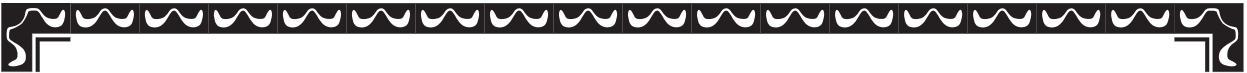 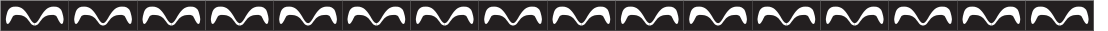 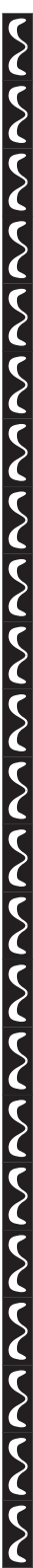 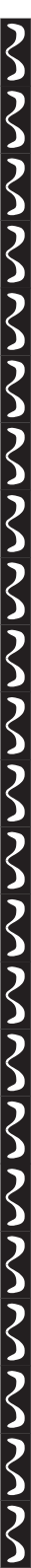 Substance Use AmongStudents in TexasSecondary Schools - 1988Texas Commission onAlcohol and Drug AbuseSUBSTANCE  USE AMONG  STUDENTS  IN TEXAS  SECONDARY SCHOOLS  -  1988Prepared byEric V. Fredlund, Ph.D. Richard T. Spence, Ph.D. Jane Carlisle Maxwell, M.A.Texas  Commission  on Alcohol  and  Drug AbuseAustin, TexasJanuary,  1989© January 1989, Texas Commission on Alcohol and Drug Abuse (TCADA), Austin, Texas. TCADA grants full permission to reproduce and distribute any part of this document for non- commercial use. Appropriate credit is appreciated. TCADA is a state agency headed by six commissioners appointed by the governor. TCADA provides educational materials on substance use, develops prevention, intervention, and treatment programs, and conducts studies on the problems of substance use in Texas.Texas Commission on Alcohol and Drug Abuse9001 North IH-35, Suite 105Austin, Texas  78753-5233(512) 349-6600 • (800) 832-9623Web site: www.tcada.state.tx.usC This document was printed on recycled paper.PrefaceWe are pleased to report in this volume the results of the first statewide survey of substance use among students in Texas secondary schools. The survey was funded by the U. S. Department of Education under the Drug-Free Schools and Communities grant program and was a collaborative effort between the Texas Commission on Alcohol and Drug Abuse and the Public Policy Resource Laboratory (PPRL) of Texas A&M University.  We would like to thank the schools and the students who voluntarily participated in this project and the Texas Education Agency for their assistance and support.In addressing the issue of substance abuse among youth, we should not fail to recognize the majority of students for their values and lifestyles which have no place for drug or alcohol abuse. We should take heart from the knowledge that over 60% of  Texas  students have never used any illegal substance. We must give these students the recognition they deserve and the support they need to maintain a drug-free lifestyle.However, many students use drugs and alcohol regularly and heavily. The heavy use of alcohol by older students and the early use of a wide range of toxic inhalant substances by younger students is of special concern.  These students need various types of assistance.  We are confident that the findings provided in this report will provide important data to help in structuring and targeting prevention, intervention and treatment strategies. We must focus more attention and effort on dealing with substance abuse among our youth. If we can help them before they become adults, we will be making a crucial step in beginning to reduce the extent of substance abuse problems that affect all the citizens of our State.Bob Dickson, Executive DirectorTexas Commission on Alcohol and Drug AbuseSUBSTANCE USE AMONG STUDENTS IN TEXAS SECONDARY SCHOOLS  - 1988TABLE OF CONTENTSI.	EXECUTIVE SUMMARYIntroduction	1Trends in Substance Abuse Among Youth:  1980-1988	2Overview of Substance Use by Secondary School	5Students in Texas:  1988Inhalant Abuse Among Texas Secondary School Students	10Alcohol Abuse Among Texas Secondary School Students	10Abuse of Illicit Drugs by Texas Secondary School Students	15Conclusions	17II.	LIMITATIONS OF THE STUDY DESCRIPTION OF SAMPLE	18III.	PATTERNS OF PREVALENCE Prevalence Rates•	Overview	22•	Alcohol	24•	Tobacco	25•	Marijuana	27•	Inhalants	30•	“Uppers”	31•	Cocaine	32•	Psychedelics	33•	“Downers”	35•	Heroin	35•	Any Illicit Drug	36Frequency of UseAlcohol, Inhalants and Illicit Drugs	36Specific Categories of Inhalant Substances	38Specific Alcoholic Beverages	42Age of First Use	43Use of Substances During School Days	44Use of Substances in Combination	46IV.	FACTORS WHICH MAY INFLUENCE SUBSTANCE USEClose Friends Who Abuse	49Substance Use at Parties	50Perceived Availability	51Parental Attitudes	53V.	PROBLEMS RELATED TO SUBSTANCESStudents Who Have Been “Hooked”	54Students Who Have Sought Help	55Trouble With Peers Due to Substance Use	55Driving While Drunk or High	56VI.	HELP AND INFORMATION SOURCESWhere Students Would Go For Help	58School Sources of Information on Substance Abuse	58Appendix A	Use of Alcohol by Texas Secondary School Students	61Frequency of Use	62Typical Consumption Patterns	66Frequency of Episodes of High Levels of Consumption	70Average Number of Alcoholic Drinks Per Month by Beverage	73 and GradeAn Index of the Relative Importance of Beer, Wine Coolers	74 and Liquor to Secondary School Student Alcohol Consumption PatternsSummary of Alcohol Consumption Patterns for Texas	76Secondary School StudentsAppendix B	Prevalence Tables	78SUBSTANCE USE AMONG STUDENTS IN TEXAS SECONDARY SCHOOLS - 1988I.      EXECUTIVE SUMMARYIntroductionThis report contains the main findings of the 1988 survey of substance abuse in Texas secondary schools.  It is the first statewide effort to collect systematic information on substance use patterns of Texas secondary students.    However, it is not the first occasion that information on the substance abuse patterns of the youth of Texas has been collected. In 1980, the Texas Department of Community Affairs, Drug Abuse Prevention Division, sponsored a household survey of substance abuse in Texas and results were reported for Texas youth age 12 to 17.1   Although there are methodological differences between the two studies, the data indicate that substance abuse is currently a larger problem among Texas youth than was the case eight years ago.This current study was conducted as a joint effort between the Texas Commission on Alcohol and Drug Abuse (TCADA) and the Public Policy Resources Laboratory at Texas A&M University (PPRL).  PPRL had primary responsibility for designing the sample and collecting the data. TCADA was primarily responsible for design of the questionnaire and data analysis. The study was funded under the U.S. Department of Education Drug Free Schools and Communities Block Grant.Some 7,500 students selected through a multi-stage probability sample completed an eight-page questionnaire on alcohol and drug use patterns. The questionnaire explored usage patterns of 14 drugs and included questions pertaining to correlates of substance abuse, problems relating to substance abuse, and sources of information about and help for substance abuse-related problems.1980).1E. Ann Jones and John D. Massey, 1980 Texas Survey on Drug Abuse. (Austin: Texas Department of Community Affairs,The 1988 School Survey is part of a larger effort to gather information about the substance abuse patterns and problems of the Texas population as a whole as well as some special populations.  A telephone survey of the adult population has been collected as well as a survey of offender populations in the state. This report is the first in a series intended to describe the substance abuse- related problems which daily challenge the well-being of the citizens of Texas.Trends in Substance Abuse Among Youth: 1980 to 1988Due to methodological differences, caution must be exercised when comparing reported preva- lence of secondary school students in 1988 and youth aged 12 to 17 in 1980.   However, it is apparent that prevalence of current use tends to be much higher in 1988 than was reported in 1980 (Figure 1 and Table 1). The current use of alcohol increased by about 40% over 1980. Current use of tobacco decreased by about 14%. Current use of marijuana increased by a relatively modest19%.  Reports of current use of inhalants increased by over 2,000%.   Current use of “uppers” increased by about 93%. Large relative increases in current use of psychedelics and cocaine were also observed. When this change in reporting patterns is taken as a whole, these results suggestthat more youth are using more kinds of substances than was the case in 1980.45%40%35%30%25%20%15%10%FIGURE  1.  PREVALENCE  OF  CURRENT  SUBSTANCE USE:  TEXAS  YOUTH  IN  1980  AND  198843%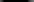 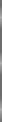 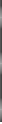 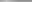 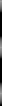 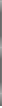 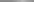 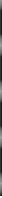 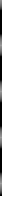 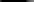 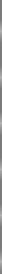 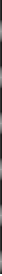 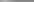 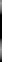 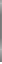 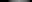 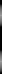 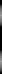 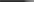 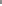 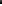 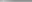 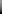 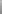 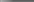 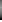 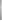 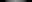 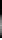 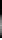 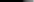 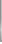 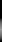 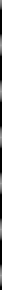 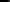 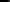 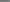 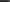 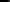 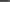 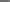 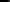 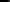 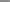 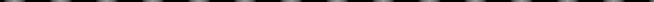 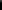 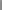 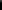 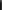 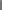 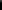 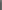 31%19%17%12%10%7%	6%5%	1% 2%	0%0%Tobacco	Alcohol	Marijuana	Cocaine	Inhalants	Uppers1980	1988TABLE  1COMPARISON  OF  REPORTED  PREVALENCE  OF  SUBSTANCE  USE  BY  TEXAS  YOUTH  IN  1980  AND  1988Total *Less than 0.5%This increase in substance abuse is further documented when 1980 and 1988 data are compared to national data gathered according to similar protocols.  In 1980, the use of alcohol, marijuana, and inhalants was significantly lower for Texas youth than was reported by a comparable sample of national youth in 1979. In 1988, however, there are no significant differences in use by Texas seniors compared to the 1987 national senior survey2 (Figures 2 and 3). Texas high school seniors report slightly higher prevalence of use on some substances and national seniors report slightly higher prevalence of use on others. However, the general impression is that patterns of substance use for Texas seniors are currently very similar to those of national  seniors in 1987.FIGURE  2.  LIFETIME  PREVALENCE  OF  SUBSTANCE  USE AMONG   SENIORSAlcohol Marijuana Inhalants CocaineUppers17%19%12%15%25%22%46%50%86%92%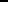 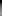 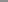 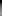 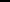 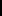 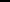 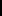 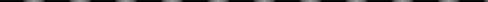 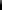 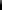 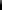 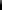 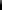 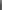 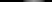 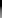 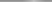 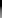 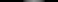 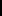 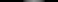 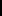 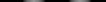 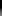 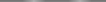 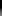 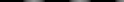 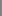 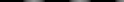 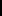 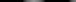 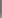 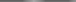 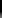 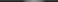 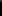 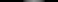 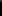 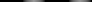 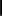 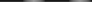 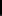 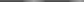 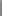 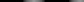 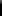 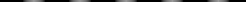 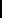 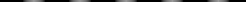 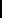 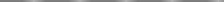 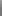 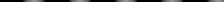 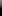 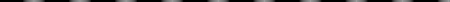 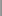 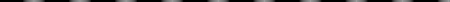 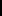 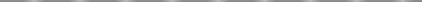 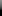 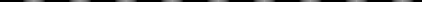 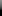 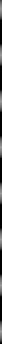 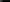 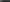 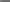 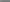 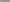 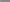 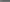 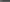 Texas (1988) Nation (1987)PsychedelicHeroin12%10%2%1%0%	20%	40%	60%	80%	100%2Lloyd D. Johnston, Patrick M. O’Malley, and Jerald G. Bachman, Drug Use Among American High School Students, College Students, and Other Young Adults, National Trends through 1985.  (Rockville, Maryland:  National Institute on Drug Abuse, 1986).FIGURE  3.  PAST-MONTH  PREVALENCE  OF  SUBSTANCE USE  AMONG  SENIORS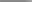 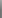 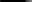 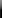 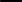 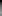 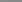 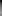 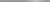 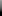 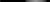 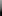 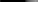 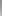 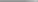 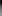 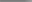 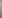 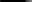 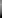 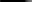 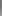 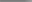 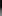 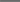 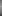 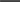 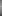 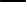 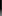 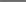 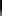 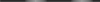 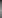 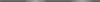 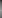 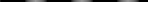 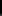 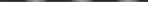 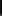 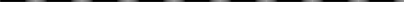 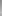 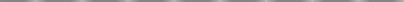 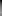 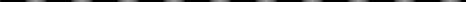 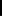 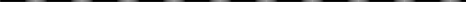 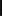 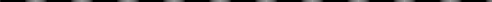 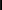 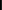 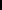 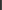 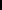 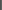 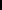 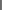 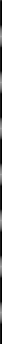 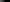 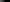 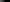 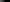 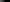 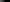 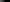 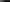 Alcohol Marijuana Inhalants Cocaine UppersPsychedelic14%4%3%4%4%5%7%3%4%21%58%66%Nation (1987) Texas (1988)0% Heroin   0%0%	10%	20%	30%	40%	50%	60%	70%Overview of Substance Use by Secondary School Students in Texas: 1988There are three major areas of concern with respect to substance abuse patterns of Texas secondary students:1.	Toxic Inhalants - Usage of inhalant substances appears to have increased  substantially among youth.  The heaviest usage was reported by the youngest children in all racial and ethnic groups.2.	Alcohol - There is widespread use of alcohol by students who drink very frequently and in large quantities.  To a greater extent than for other substances, a substantial proportion of students continue beyond experimental use to a pattern of chronic heavy consumption in the later grades.3.	Use of illicit drugs - These substances are available and are used by a large number of students.  Over half of all students will have used such drugs and consequently will have engaged in illegal behavior by the time they graduate from high school.  Furthermore, it appears that students who use illicit drugs are likely to use them frequently.The six substances most reported as being  used by students in 1988 were  alcohol, tobacco, marijuana, inhalants, uppers, and cocaine (Figure 4). Alcohol was the most widely used substance reported by Texas secondary students, and for many students it was the only substance they hadever used.   About 76% of secondary students  report one or more experiences with alcoholicbeverages, with 43% reporting use in the month prior to the survey. About 16% used tobacco in the month prior to the survey and 12% used marijuana.  Inhalant use ranked fourth in terms of current prevalence, with about 7% of respondents using inhalants in the month prior to the survey. Current use was reported by 6% of students for “uppers” and 2% for cocaine. Overall, some 17% of secondary student respondents used some illicit substance during the 30 days prior to the survey.FIGURE 4LIFETIME PREVALENCE OF SUBSTANCE USE BY GRADE:  TEXAS SECONDARY STUDENTS IN 1988100%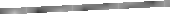 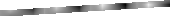 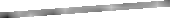 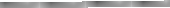 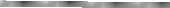 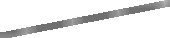 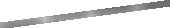 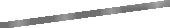 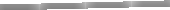 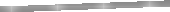 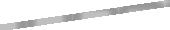 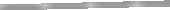 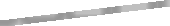 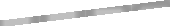 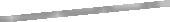 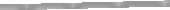 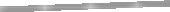 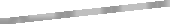 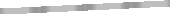 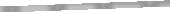 80%60%40%20%0%7th Grade	8th Grade	9th Grade	10th Grade	11th Grade	12th Grade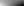 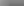 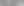 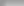 Tobacco	Alcohol	Marijuana	Cocaine	Inhalants	UppersAs would be expected, differences in patterns of use of various substances were observed by grade, race/ethnicity, sex, and urbanicity. With respect to race and ethnic patterns, White students are more likely than other groups to use alcohol, tobacco and uppers, while Hispanics tend to report higher prevalence of marijuana and cocaine. Blacks tend to report lower prevalence on all substances as compared to Whites and Hispanics.  However, the percentage of minority students who have used substances has increased more sharply between 1980 and 1988 than has the percentage of White students (Figures 5 and 6).FIGURE 5LIFETIME PREVALENCE OF SUBSTANCE USE BY RACE AND ETHNICITY: TEXAS YOUTH AGES 12 TO 17 IN 198080%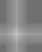 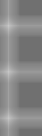 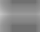 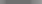 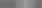 70%60%50%40%30%20%10%0%Tobacco	Alcohol	Marijuana	Cocaine	Inhalants	Uppers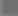 Black	Hispanic	WhiteFIGURE 6LIFETIME PREVALENCE OF SUBSTANCE USE BY RACE AND ETHNICITY: TEXAS SECONDARY STUDENTS IN 198880%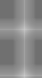 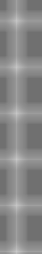 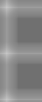 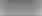 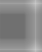 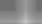 70%60%50%40%30%20%10%0%Tobacco	Alcohol	Marijuana	Cocaine	Inhalants	Uppers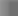 Black	Hispanic	WhiteMales generally report higher prevalence of use of almost all substances than do females, although females report higher prevalence of use of “uppers” and “downers” in  the lower grades.  Also males and females were about equally likely to use tobacco in lower grades.When reports from the largest metropolitan areas of the state (Dallas/Fort Worth, Houston and San Antonio) are compared to reports from the rest of the state, it appears that students in the most populous areas are somewhat more likely to use illicit drugs such as marijuana, cocaine and psychedelics.  However, in the lower grades, students in the rest of the state appear to be slightly more likely to use abusable “legal” substances such as tobacco, alcohol, and inhalants.Family structure and academic performance appear to be associated with differences in drug use patterns.  Students residing with both parents tended to have significantly lower prevalence of substance abuse than did those living in any other situation.  In addition, students who normally achieved A or B grades reported lower prevalence of substance abuse than those who normally received C, D, or F grades. Thus, as would be expected, it appears that not using drugs may be positively associated with two-parent family structure and better academic performance.When students were asked who they would go to for help with drug or alcohol problems, they reported they would be much more likely to go to friends (67%) than to any other source.  The next most likely source students would go to was an adult outside of school such as a relative, clergyman, or family friend, followed by parents. Other potential sources of help in decreasing order of preference by students were a counselor outside of school, a medical doctor, a counselor or program at school, and any other adult in the school.  This pattern of student preference was most apparent among seniors, 73% of whom reported that they would go to friends for help (Figure7).  From the perspective of prevention and intervention, it is interesting to note that students who would not seek help from adults appear more likely to have used substances than those studentswho would seek help from an  adult.FIGURE 780%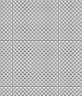 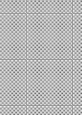 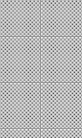 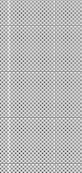 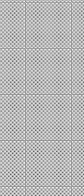 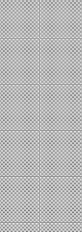 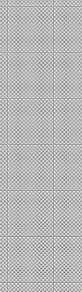 70%60%50%WHERE SENIORS WOULD GO  FOR HELP WITH A SUBSTANCE ABUSE PROBLEM49%58%73%40%30%24%28%34%43%20%10%0%COUNSELOR AT  SCHOOLOTHER ADULT AT SCHOOLMEDICAL DOCTORCOUNSELOR OUTSIDE SCHOOLPARENTS	ANOTHER ADULTOUTSIDE SCHOOLFRIENDSOne of the strongest predictors of drug use is grade level. In general, lifetime and current prevalence of substance use tends to increase with grade. Lifetime prevalence of marijuana use is a good example of reporting patterns observed for most substances (Figure 8), since it is relatively low in earlier grades and increases with grade level. It is reasonable to expect that older children are more likely to have had the opportunity to experiment with substances and are more likely to have experienced various kinds of pressure to use such substances.  Moreover, older children are more likely to have money to spend for substances and are developmentally more prone to risk-taking behavior than are younger children.  Thus, it is not surprising to observe a positive association between reported prevalence of substance abuse and grade level.FIGURE 8LIFETIME PREVALENCE OF MARIJUANA USE BY GRADE TEXAS SECONDARY STUDENTS 1988P    50% E    45%RC    40% EN    35%T     30%E    25% VE    20%R    15%U    10% SE 	5%D 	0%19%27% 	28%34%41%46%GRADE 7 	GRADE 8 	GRADE 9 	GRADE 10 	GRADE 11 	GRADE 12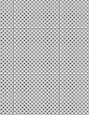 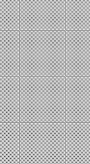 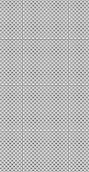 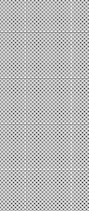 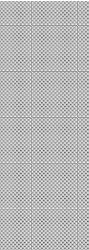 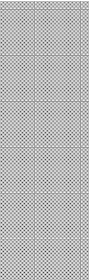 FIGURE 9LIFETIME PREVALENCE OF INHALANT USE  BY GRADE TEXAS SECONDARY STUDENTS 1988P     30% ER    25% CEN    20% T28%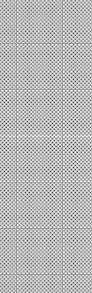 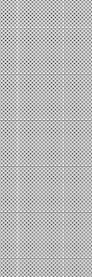 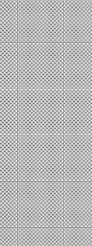 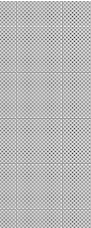 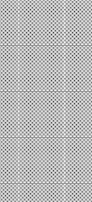 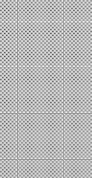 26%23%22%19%17%E     15% VER    10%U 	5% SED 	0%GRADE 7 	GRADE 8 	GRADE 9 	GRADE 10 	GRADE 11 	GRADE 12It is, however, somewhat surprising to observe that, in contrast to other substances, lifetime experience with inhalants appears to have an inverse relationship to grade level (Figure 9). About28% of seventh grade students report one or more experiences with inhalants while only 17% of high school seniors do, although high school seniors have, on average, had about an additional five years of opportunity to use such substances.Inhalant Abuse Among Texas Secondary School StudentsThe lower lifetime inhalant experience reported by students in upper grades suggests several possibilities: a) older students have forgotten about early experiences with inhalants or are ashamed to report them, b) there has been a sharp increase in inhalant use by young students over the past several years, or c) inhalant users are more likely to drop out of school and therefore are not present to participate in a survey in later grades. The true explanation for this pattern may be a combination of these factors, and it points to a need for greater concern about inhalants as a major substance of abuse, particularly among younger students.This need is particularly highlighted when the frequency and type of inhalants abused by younger students is considered. The average seventh grade inhalant abuser has inhaled almost 18 times. Inhalants frequently used by younger students include substances such as liquid paper, spray paints, solvents, glues and gasoline. The typical younger inhalant abuser uses a variety of these substances.While the conventional wisdom has been that inhalants tend to be abused primarily by young Hispanics, surprising similarity was observed with respect to inhalant use by race/ethnicity. Whites and Hispanics report use of inhalants at similar elevated rates in all grades, while Blacks tend to report at somewhat lower rates.These results suggest that inhalants may be a larger and more general problem than previously assumed for Texas youth, especially for younger secondary students.Alcohol Abuse Among Texas Secondary School StudentsAlcohol is the most prevalent substance used by Texas secondary students. There are two general patterns of prevalence, with about 60% of the respondents using beer or wine coolers, and 45% using wine and liquor.  While this observation is not in itself surprising, the amount of alcoholconsumed is a matter of concern. Of high school seniors, about 32% drink alcohol on three to 19 occasions each month. An additional 5% use alcohol on 20 or more occasions in a typical month. From reports of high school seniors, it is estimated that the average senior drinker consumes 41 alcoholic drinks per month. About 3/4 of the total amount consumed is beer, which is the most commonly used alcoholic beverage.   Some 31% of high school seniors typically drink five or more beers per occasion and 29% of high school seniors consume five or more beers once per week or more often.While students in earlier grades report less consumption of alcohol than do those in later grades, large quantities are consumed by some students at all grade levels.  For example, respondents in the seventh grade who identified themselves as alcohol users drank an average of about 19 drinks per month. About 4% of seventh graders reported consuming five or more beers once a week or more often. Thus, drinking large quantities of alcohol is not restricted to students in higher grades, but rather, this practice appears to be relatively common at all levels of the Texas secondary school system.  There are two patterns of progressive consumption: a “higher progression” pattern with an increasing frequency of drinking of beer and liquor in the higher grades and a “lower progression” pattern with more moderate increases by grade for wine coolers and wine.Some secondary students report drinking before or during school days (Figure 10).  This proportion is larger in the upper grades. About 9% of high school seniors used alcoholic beverages in the morning before school in the past 30 days, and the same proportion reported using alcohol during  school in the past month.FIGURE  10.  USE  OF  ALCOHOL  BEFORE,  DURING,  AND AFTER  SCHOOL  IN  THE  PAST  30  DAYS50%45%40%35%30%25%20%15%28%35%38%42%	44%	45%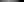 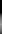 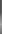 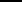 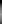 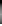 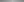 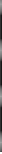 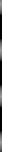 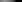 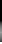 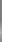 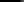 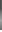 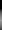 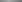 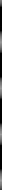 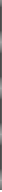 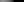 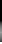 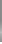 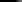 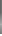 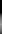 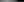 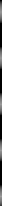 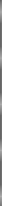 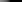 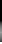 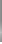 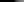 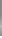 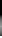 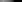 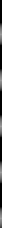 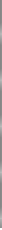 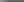 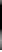 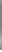 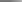 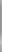 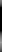 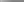 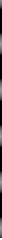 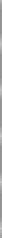 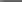 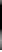 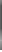 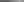 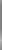 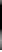 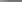 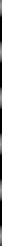 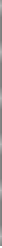 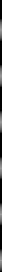 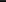 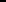 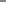 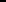 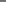 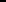 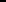 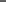 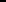 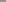 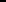 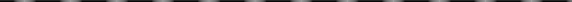 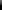 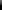 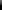 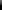 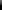 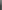 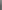 10%8%	8%8%	9%9% 9%10%5%0%4%	6%	6%	7%Grade7Grade8Grade9Grade10Grade11Grade12Before School	During School	After SchoolAbout 12% of high school seniors attended school while drunk at least once during the school year (Figure 11).  About 2% of high school seniors reported having been in trouble with their teachers over an alcohol-related incident in the past year (Table 2). Students in lower grades reported such behaviors at somewhat lower rates.FIGURE  11STUDENTS ATTENDING ONE OR MORE  CLASSES WHILE INTOXICATED ON ALCOHOL IN PAST  SCHOOL YEAR12%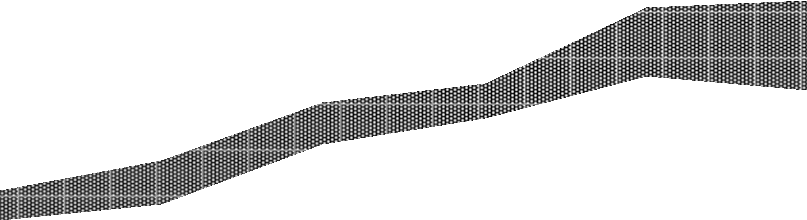 10%8% 	4 OR MORE DAYS6%4%1 TO 3 DAYS2%0%GRADE  7 	GRADE  8 	GRADE  9 	GRADE  10 	GRADE  11 	GRADE  12TABLE 2SINCE SCHOOL BEGAN IN SEPTEMBER, ON HOW MANY DAYS HAVE YOU GOTTEN IN TROUBLE WITH YOUR TEACHERS BECAUSE OF YOUR DRINKING?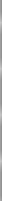 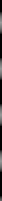 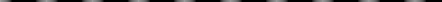 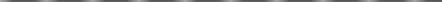 Alcohol-related problems are not restricted to the educational sphere.  For example, about 10% of high school seniors reported getting into trouble with the police one or more times in the past year because of drinking.   A dangerously large 37% of high school seniors drove a car “after having a good bit to drink” one or more times in the past year. About 8% reported doing so ten or more times (Figure 12).FIGURE  12.  STUDENTS  WHO  HAVE  DRIVEN  A  CAR DURING  THE PAST YEAR AFTER "HAVING A GOOD BIT TO DRINK" 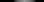 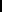 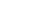 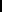 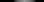 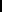 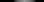 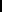 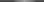 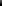 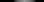 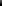 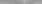 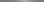 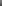 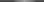 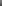 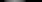 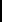 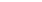 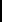 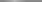 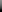 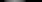 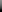 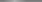 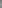 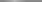 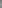 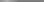 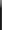 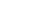 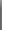 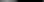 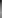 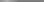 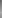 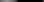 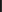 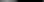 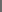 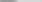 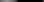 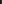 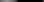 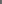 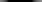 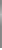 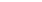 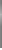 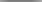 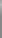 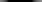 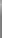 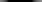 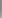 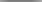 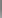 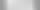 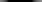 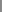 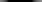 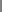 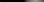 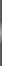 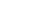 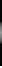 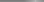 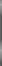 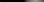 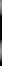 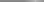 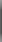 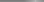 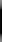 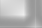 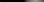 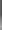 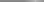 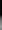 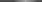 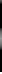 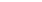 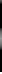 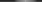 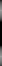 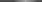 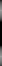 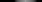 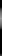 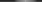 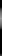 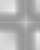 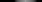 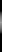 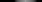 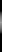 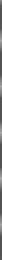 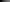 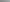 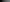 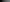 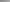 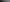 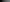 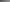 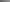 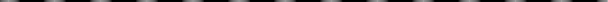 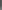 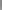 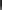 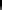 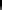 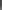 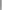 40%35%30%25%20%15%10%5%0%Grade7Grade8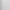 Grade9Grade10Grade11Grade121 time	2-3 times	4-9 times	10+ timesThere were also numerous indications that alcohol dependence may be a problem for an unacceptably large number of Texas secondary students.  Around 10% of students in all grades reported that they thought they had been “hooked” on alcohol at some point in their lives (Figure13).FIGURE  13.  STUDENTS  REPORTING  HAVING  BEEN "HOOKED"  ON  SELECTED  SUBSTANCES16%14%12%10%8%6%4%2%0%Grade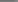 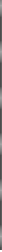 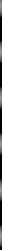 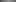 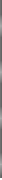 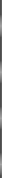 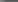 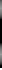 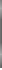 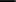 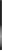 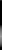 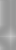 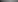 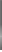 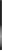 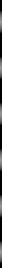 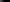 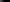 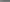 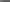 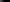 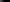 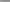 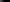 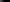 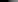 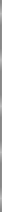 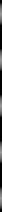 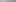 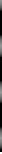 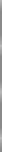 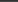 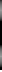 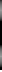 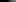 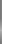 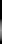 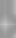 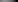 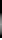 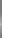 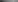 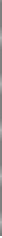 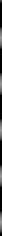 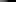 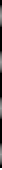 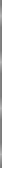 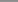 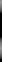 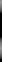 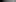 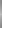 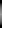 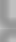 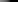 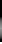 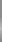 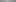 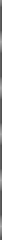 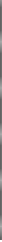 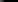 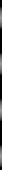 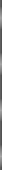 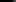 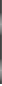 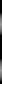 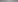 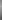 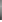 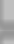 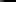 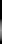 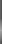 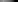 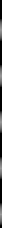 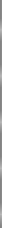 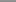 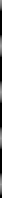 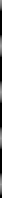 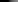 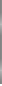 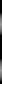 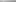 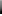 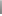 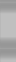 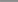 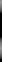 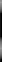 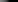 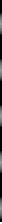 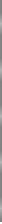 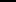 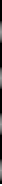 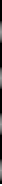 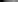 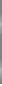 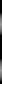 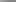 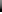 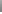 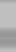 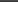 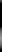 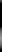 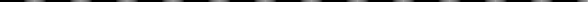 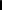 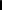 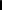 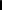 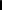 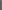 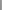 7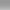 Grade8Grade9Grade10Grade11Grade12Cigarettes	Alcohol	Marijuana	Inhalants	Other DrugsOf the seniors, 45% reported that most or all of their close friends get drunk (Figure 14).  Some7% of seventh graders and 5% of high school seniors sought help for alcohol or drug-related problems in the past year.FIGURE 14.  HOW  MANY  OF  YOUR  CLOSE FRIENDS GETDRUNK  ON  ALCOHOL? TEXAS  HIGH  SCHOOL  SENIORS  IN1988 7%	5%17%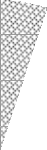 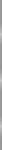 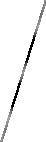 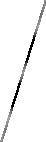 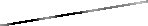 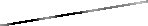 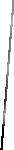 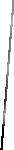 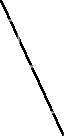 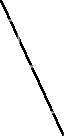 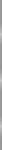 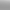 42%None A Few Some Most All29%One reason that alcohol-related problems appear to be widespread in the secondary school population may be that alcoholic beverages are relatively easy for Texas secondary students toobtain.  For example, some 63% of high school seniors reported that alcohol was served at most50%45%40%35%30%25%20%15%10%5%0%FIGURE  15.  USE  OF  ALCOHOL  AT  PARTIES  BY  GRADENever	Sometimes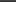 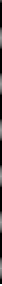 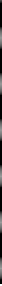 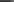 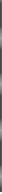 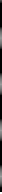 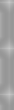 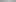 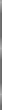 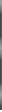 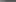 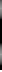 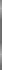 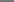 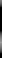 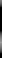 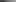 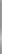 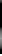 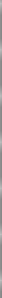 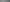 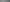 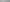 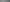 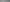 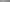 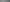 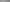 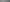 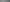 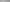 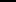 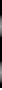 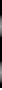 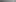 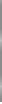 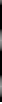 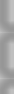 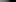 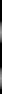 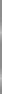 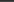 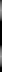 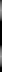 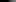 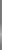 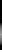 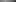 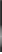 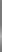 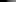 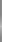 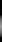 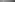 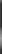 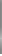 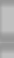 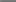 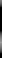 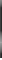 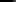 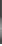 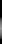 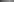 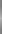 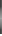 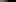 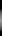 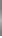 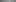 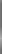 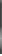 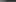 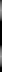 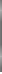 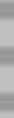 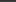 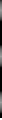 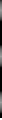 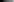 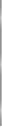 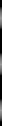 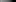 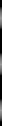 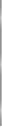 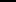 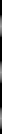 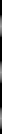 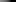 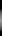 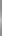 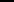 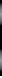 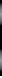 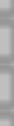 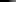 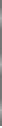 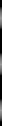 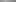 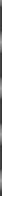 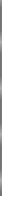 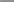 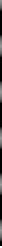 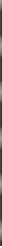 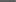 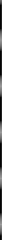 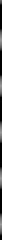 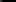 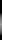 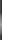 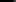 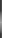 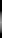 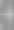 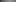 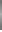 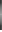 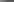 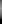 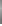 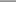 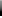 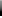 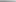 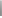 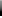 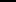 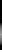 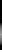 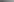 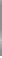 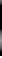 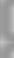 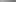 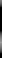 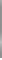 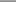 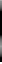 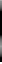 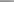 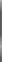 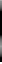 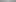 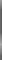 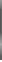 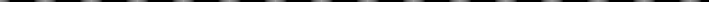 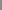 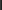 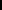 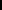 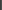 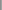 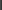 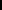 Not Often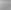 About 1/2 the timeMost of theTimeAlways	Don't Know	Didn'tAttendGrade 7	Grade 8	Grade 9	Grade10	Grade 11	Grade 12or all of the parties they attended during the sc1h4ool year (Figure 15). Some 89% of high school seniors said that alcohol would be very easy or fairly  easy  to obtain if they wanted it.or all of the parties they attended during the school year (Figure 15). Some 89% of seniors said that alcohol would be very easy or fairly easy to obtain if they wanted it.Abuse of Illicit Drugs by Texas Secondary School StudentsIllicit drugs are defined as controlled substances and include marijuana, cocaine (in powdered form and crack), “uppers,” “downers,” psychedelics, and heroin.  Overall, some 39% of respondents used one or more of these substances at some time in their life.  A substantial proportion of students, 24%, used some illicit substance other than marijuana.  As would be expected, high school seniors had the highest lifetime and current prevalence of illicit drug use, with 54% reporting use of one or more illicit drugs in their lifetime, and 20% reporting use of one or more illicit substances in the 30 days preceding the survey.Fewer secondary school students used illicit drugs than alcohol; however, those using illicit drugs reported more frequent use of such substances.  For example, high school seniors who drink reported using alcohol an average of 7.6 times in the month prior to the survey.  In contrast, seniors who use illicit drugs reported using those drugs an average of 10.2 times in the past month. Of high school seniors, about 9% used illicit drugs one to two times in the month prior to the survey;8% used such drugs three to 19 times and 3% reported “daily” use (e.g., use on 20 or more daysof the past 30 days).FIGURE  16.  USE  OF  MARIJUANA  OR  OTHER  DRUGSBEFORE,  DURING,  AND  AFTER  SCHOOL  IN  THE  PAST  30DAYS 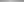 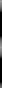 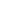 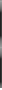 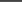 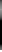 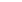 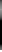 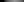 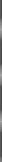 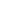 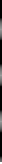 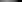 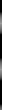 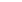 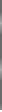 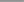 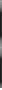 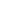 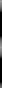 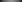 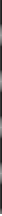 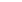 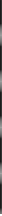 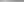 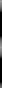 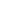 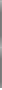 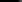 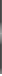 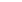 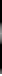 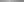 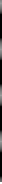 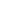 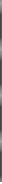 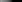 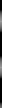 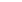 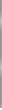 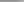 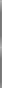 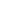 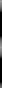 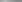 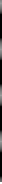 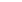 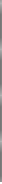 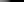 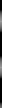 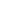 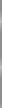 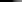 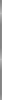 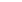 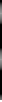 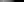 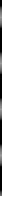 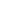 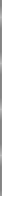 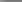 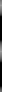 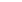 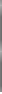 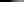 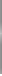 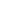 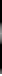 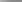 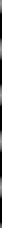 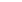 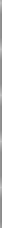 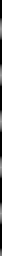 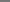 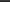 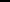 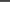 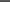 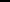 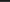 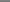 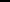 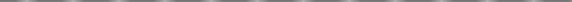 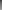 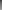 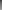 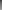 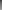 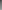 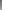 16%14%12%10%8%10%6%14%7% 6%12%	12%7% 6%6% 5%12%7%6%14%6%5%6%	3%4%2%0%Grade7Grade8Grade9Grade10Grade11Grade12Before School	During School	After SchoolWhile it is not possible to estimate the amount of illicit drugs consumed, it is clear that these substances are associated with problems for many users. With respect to their education, betweenFIGURE  17STUDENTS ATTENDING ONE OR MORE  CLASSES WHILE HIGH ON MARIJUANA IN PAST SCHOOL YEAR10%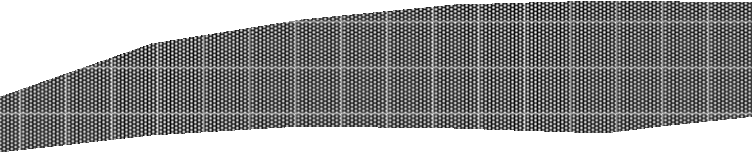 8%4 OR MORE DAYS6%4%1 TO 3 DAYS2%0%GRADE  7 	GRADE  8 	GRADE  9 	GRADE  10 	GRADE  11 	GRADE  126% and 7% of students used illicit substances before school in the past 30 days (Figure 16). Only slightly fewer used illicit substances during school. Between 6% and 9% attended class while high on marijuana or some other drug in the past year (Figure 17).Between 1% to 2% of the respondents were in trouble with teachers because of drug use at least once in the past year (Table 3).TABLE 3SINCE  SCHOOL  BEGAN  IN  SEPTEMBER,  ON  HOW MANY  DAYS  HAVE  YOU  GOTTEN IN  TROUBLE  WITH  YOUR  TEACHERS  BECAUSE OF  YOUR  DRUG  USE?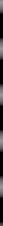 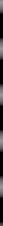 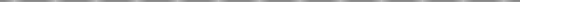 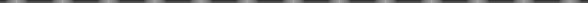 Since fewer students use illicit drugs than use alcohol, it is not surprising that fewer report trouble with the law based on illicit drug use. As compared to the 10% reported for alcohol, less than 2% of high school seniors report trouble with the police because of drug use in the past year.  Of high school seniors, about 14% report having driven while they felt high from drugs.  About 4% report doing so 10 or more times in the past year.Secondary students also had problems associated with being dependent on illicit drugs.  About5% of students report having been “hooked” on marijuana. Around 3% have been “hooked” on other drugs. These rates are somewhat lower than those reported for alcohol (11%) and are consistent with generally lower prevalence of use of illicit substances.Illicit substances appear to be more difficult to obtain than alcohol for secondary students, but 17% of seniors reported that illicit drugs were used at most or all of the parties they attended in the past school year. Of the illicit substances, as would be expected, marijuana is the easiest to obtain, with76% of seniors reporting that marijuana is fairly easy or very easy to obtain. Students tended to report that other illicit substances were much more difficult to obtain than marijuana.Student responses to the survey indicate that a substantial number of Texas secondary students are abusing illicit substances, many on a daily basis.  Moreover, it appears that some students are encountering trouble at school and with the law because of illicit substance abuse, and although somewhat less available than alcohol, illicit substances are still readily available to Texas students.ConclusionsThe data indicate that substance abuse among Texas youth has increased in the past eight years. Since 1980,  when Texas substance abuse was well below national averages, substance abuse among youth has increased to the point where patterns are very similar to national averages. This trend underscores the need for even more effective programs for prevention of substance abuse among Texas youth.II.	LIMITATIONS OF THE STUDY AND DESCRIPTION OF THE SAMPLEThe data provided in this report are estimates of drug use among Texas secondary students. While this information is useful for purposes of needs assessment, it also has certain limitations which need to be born in mind when interpreting the results presented herein.First, the data were collected in public secondary schools. Private school students were not sampled. Drop-outs were not sampled.  Both represent significant components of the youthful population of Texas and these limitations should be kept in mind when considering the implica- tions of these data. The data do, however, represent reasonable estimates of drug use among the secondary school population of Texas and the survey process employed in this research is an appropriate technique for estimating the prevalence of various forms of drug use in the target population. It should be pointed out that only a small portion of drug-related behavior normally comes to the attention of educational, legal or administrative authorities, and the survey process appears to be the only available means for estimating the prevalence of these largely clandestine behaviors.Second, the data are based on self-reported information. While a number of studies have established the utility of using self-reported information for purposes of estimating the incidence and prevalence of drug use, the validity of these data ultimately depends on the truthfulness, recall and comprehension of respondents.  This study was carefully designed to minimize the impact of these potential sources of error.  These procedures, described in a separate report, include a full array of instrument construction and testing protocols, survey administration procedures, data processing protocols, validity check procedures, and all tabular information necessary to compute precise confidence limits.  Nevertheless, some undetected over-or under-reporting may have occurred.Third, the data presented in this report are based on a sample of Texas secondary students. The sample was drawn such that confidence intervals for all estimates can be ascertained.  Because of the very specialized technical nature of computation of confidence intervals for research designs that employ cluster samples, the discussion of such computational procedures is reserved for the separate technical report. However, it is appropriate to note that estimates of drug use derived from this survey can be generalized to the population of Texas secondary students as a whole, given certain probabilistic limits. For example, it is estimated that 31.5% (plus or minus 1.5% at the 95%confidence limit) of Texas secondary students have tried marijuana. This means that there is 95% confidence that the true estimate of marijuana use is between 30% and 33%, and that the best estimate of marijuana use is 31.5%. Put in another way, if 100 samples were drawn in an identical manner as in this survey, it is expected that 95 of those samples would yield estimates of between30% and 33% for marijuana use and the large majority of those estimates would be closer to 31.5%than to either the 30% or 33% limit.For the nontechnical reader, it is appropriate to utilize a 95% confidence interval of plus or minus1.5% for estimates for the Texas secondary school population as a whole.  Actual confidence intervals for most substances are much smaller (as little as plus or minus .3% for heroin), and in no case exceed plus or minus 1.5%. Thus, the procedure of utilizing this confidence interval for estimates on the secondary school population as a whole is conservative and will overestimate width of the true 95% confidence band on all estimates other than marijuana use.This study also provides grade-specific reports of substance use and related information.  This reporting format was chosen because such information is critical for planning substance abuse prevention and intervention programs for youth.  For grade-specific estimates, the largest confidence interval is associated with reports of marijuana use in grade 12.  For this group of students, the 95% confidence interval is plus or minus 8.5%.   Actual computed grade-specific confidence intervals are smaller for all other substances in all other grades and in no case exceed plus or minus 8.5%.  The nontechnical reader is encouraged to use this figure as a conservative guide for judging statistical differences.  It should be noted that this procedure effectively precludes rigorous statistical comparison of the estimates of substance use in one grade to the adjacent grade and, indeed, the statistical precision of these data is in almost all cases not adequate for such purposes. The data, however, are sufficiently robust to provide a reasonable picture of current trends with respect substance use across several grades.This document is written as if the estimate for the sample directly applies to the population from which it was drawn.  For example, the document includes statements such as “about 32% of secondary students have tried marijuana” rather than the more technically correct “about 32% of respondents reported using marijuana one or more times in their lifetime”.  This editorial convention was adopted to make the document more readable where several estimates are provided in close proximity to one another.  However, the reader is encouraged to remember that all estimates in this report are survey results and are therefore subject to sampling error when generalized to the secondary school population.The SampleThe Texas public secondary school population was sampled using a multistage population density probability design. Using this procedure, 38 school districts were identified as Primary Sampling Units. Within these districts, a total of 96 schools were selected into the sample, and within these schools a total of 286 classrooms were selected for sampling.A total of 7,550 respondents returned surveys to the PPRL survey administration team. Of these,7,154 were judged to be “completed surveys” and utilized in this analysis.  In the context of this project, a completed survey was required to include a valid response on the question regarding grade level and pass a series of consistency checks designed to identify those questionnaires showing signs of exaggeration with respect to alcohol or drug use. One consistency check pertained to reported use of a pseudo drug.  Another was based on a series of questions regarding the frequency of use of various alcoholic beverages.  Still another was based on reports of frequency of use of drugs other than alcohol or tobacco. If a respondent failed to report grade level, reported use of the pseudo drug, reported an unreasonably high frequency of alcohol use as measured over series of four alcoholic beverages, or reported an unreasonably high frequency of drug use as measured over a series of eight drugs, responses were not included in any subsequent analysis.  About 5% of the sample originally collected as discarded for reasons of completeness or exaggeration.The remaining 7,154 questionnaires were reasonably evenly distributed by grade (Table 4). Slightly more females than males were included in the sample because of the validity check procedure described above.  The large majority of “exaggerators” were male and thus the validity check procedure favored retention of female respondents. The exaggerators were also dispropor- tionately White, and thus validity check procedure tended to favor retention of responses by minority students.  Because of sample design and differences in class size, students in large urban areas were over sampled.A multistage weighting procedure was used to adjust the sample to reflect more accurately the actual demographic composition of the Texas secondary school population.  The first stage consisted of decreasing the values of responses received from students in large metropolitan areas, and increasing the values of responses of students living in other areas of the state. This procedure simultaneously increased the White representation in the sample such that further weighting on the basis of race or ethnicity was deemed unnecessary. Then, for purposes of producing estimatesfor the secondary school population as a whole, each grade was weighted on the basis of its representation in the Texas secondary school system. This adjusted sample was used to estimate the drug use of Texas secondary students.TABLE 4NUMBER OF RESPONDENTS BY GRADE AND DEMOGRAPHIC CHARACTERISTICSGrade 7	Grade 8	Grade 9	Grade 10	Grade 11	Grade 12	TotalTotal Sample(Unweighted N)SexRace/EthnicityPopulation DensityUsual GradesFamily StructureAgeIII.  PATTERNS OF PREVALENCE Prevalence RatesThe following discussion of prevalence rates includes comparisons with the 1980 Texas Survey on Drug Abuse1  commissioned by the Texas Department of Community Affairs, Drug Abuse Prevention Division and with the 1987 National High School Senior Survey commissioned by the National Institute on Drug Abuse2. Caution must be exercised in using these comparisons since they were conducted using different instruments and methodologies from those used in the present survey.  The 1980 survey was a household survey of the general population of the state and the sampling design  provided for a 12-17 age group to be reported separately.  The present study, conducted in seventh through twelfth grade classrooms, surveyed youth age 13 through 18. Only youth who were in attendance at school at that time are included. Since the present survey does not include information about students who have dropped out of school, the usage rates may underestimate the extent of drug use by these age groups within the general population.  The national survey of seniors uses a methodology similar to that in the present survey, but there are differences in instrumentation and administration procedures. Care was taken in the present survey, however, to ensure that questions relating to recency and frequency of use of the different substances were asked in a form compatible with the other two surveys.OverviewThe order of lifetime (ever used) as well as current (used in the last 30 days) prevalence for the five substances most frequently used by secondary school students in Texas is generally as follows:1.	Alcohol2.	Tobacco3.	Marijuana4.	Inhalants5.	“Uppers”1980.)1E. Ann Jones and John D. Massey, 1980 Texas Survey on Drug Abuse. (Austin: Texas Department of Community Affairs,2Lloyd D. Johnston, Patrick M. O’Malley, and Jerald G. Bachman, Drug Use Among American High School Students,College Students, and Other Young Adults, National Trends through 1985.  (Rockville, Maryland:  National Institute on DrugAbuse, 1986).Exceptions to this order will be noted for some grades in the discussion of specific drugs later in this section.In 1980, the order of prevalence was similar to the above list. In 1980, however, “uppers” were reported as the #4 drug; inhalants and cocaine were tied as the #5 drug. In 1988, the usage levels are much higher than in 1980 for all substances except current use of tobacco. Approximately 39% of students (54% of seniors) have used some type of illicit drug. More than half of these students,24% (34% of seniors), have used illicit drugs other than marijuana.In general, students in the lower grades have low rates of lifetime and current experience with substances compared to students in upper grades. Use of inhalants was a notable exception to this pattern, with the highest percentages of lifetime and current use reported in the lower grades.Population density was examined in terms of the largest metropolitan areas (Dallas/Fort Worth, Houston, San Antonio) versus the remainder of the state (Tables B7 and B8 in Appendix B). Population density appears to be a factor in the prevalence of some drugs (marijuana, cocaine, and psychedelics) since their use is higher in these larger metropolitan areas.  However, in the lower grades, the abusable “legal” substances of tobacco, alcohol, and inhalants have higher prevalence rates in the other areas of the state.Race and ethnicity are also important factors in understanding the patterns of substance abuse in secondary schools (Tables B4, B5 and B6 in Appendix B). White students reported the highest prevalence rates for tobacco, alcohol, psychedelics and “uppers”.  Hispanic students reported the highest rates for marijuana and cocaine.  Black students reported the lowest usage in all drug classes.Male students generally reported more substance use than female students (Tables B2 and B3 in Appendix B).  However, in the lower grades (seventh through tenth), female students reported higher rates than males for  “uppers” and “downers”.   Also, in some grades (particularly the seventh and eighth), the percent of females using tobacco was equal to or greater than the percent of males.   Tobacco use among males has apparently decreased substantially since 1980.In 1980, females were far less likely to use substances than were males; by 1988, substance use by female youth appears to have increased substantially and the differences from male usage patterns are currently less pronounced.Family structure was associated with some differences in substance usage (Tables B11 and B12 in Appendix B).  Students from two-parent families in general reported less drug experience than students from other types of family situations.  For alcohol and tobacco, this difference was pronounced only in the lower grades. In addition, students who normally achieved grades of A or B reported lower prevalence of substance abuse than did students who received grades of C, D, or F (Tables B9 and B10 in Appendix B).AlcoholStudents were asked about their use of alcohol in general and also about their use of specific alcoholic beverages. Information about drinking patterns for beer, wine, wine coolers, and liquor is detailed in Appendix A. The following discussion deals primarily with the use of any type of alcoholic beverage.Lifetime experience with alcohol is reported by more students than any other substance. Approximately 76% of Texas secondary students in 1988 have drunk alcohol. This level of use is substantially higher than the 53% lifetime prevalence reported for 12-17 year old youth in the Texas household survey conducted in 1980. The rate for seventh graders in the present study is59% and is progressively greater in higher grades, reaching a rate of 86% among twelfth graders. This is lower for seniors than the 92% reported by the National Institute on Drug Abuse (NIDA) for the senior class of 1987.Current use (those who report using within the previous 30 days) is also higher for alcohol, 43%, than other substances. The 1980 current usage for 12-17 year old youth was considerably lower,31%. As for most substances, current usage is greater in the higher grade levels.  Current usage rates range from 28% in the seventh grade to 58% among seniors (compared to 66% for seniors nationally in 1987).Alcohol is the predominant substance with regard to lifetime and current prevalence in the largest metropolitan areas (Dallas/Fort Worth, Houston, and San Antonio) as well as the remainder of the state. Overall, the usage is similar among schools in both types of areas but lifetime and current usage in the seventh and eighth grades is higher in the areas other than Dallas/Fort Worth, Houston, and San Antonio.  For example, current usage among seventh graders in the most populous areas was 25%, but was 31% for seventh graders in the other areas.Alcohol usage is most prevalent among White students.  Although Hispanic students’ use of alcohol is somewhat lower, Black students reported substantially lower lifetime and current usage. Only 38% of Black seniors reported current use compared to 66% of White seniors. The largest apparent increases in usage levels since the 1980 Texas Survey have occurred among Hispanic and Black youth.More males than females reported alcohol use in all grades, but it appears that more females report having tried alcohol in 1988 than in 1980. Lifetime rates, 78% male and 74% female, are closer in 1988 than they were in 1980, when they were 59% male and 46% female.Family structure appears to be associated with drinking alcohol. The most noticeable differences are for the lower grades in which students from two-parent families reported lower lifetime and current drinking levels than students from other types of families. For students in higher grades (10 - 12), the usage levels are similar for both categories of families.SummaryAlcohol is the drug used most often by Texas students. Experimentation and current use of alcohol has increased substantially between 1980 and 1988, with White and Hispanic students using at a higher rate than Black students. Males are more likely to drink alcohol than females, but the rate of female use (lifetime) has increased substantially so that the distinction between male and female use is not as pronounced as it was in 1980. Family structure is associated with lower alcohol use only in the lower grades by students from two-parent families.TobaccoTobacco was included in the list of substances for this survey because of its addictive properties, its widespread use, and because of its possible contribution to a sequence of progression to other substances of abuse.  Lifetime experience with tobacco is reported by more students, 39%, than any other substance except alcohol. This appears to represent an increase from the reported 30% of 12-17 year old youth who reported lifetime use in 1980. The lifetime prevalence among twelfth graders is 43%. This is substantially lower than the 67% reported by the National Institute on Drug Abuse (NIDA) for the senior class of 1987.Current use (those who report using within the previous 30 days) is also higher for tobacco (17%)than any substance other than alcohol. This figure is somewhat lower than the 19% reported in1980. Tobacco is the only substance for which current use appears to be less today than eight years ago; however, 5% of seniors currently report smoking more than a half a pack of cigarettes per day (Table 5). Current usage rates range from 12% in the seventh grade to 21% among seniors. The national rate for current use among seniors in 1987 was 29%.TABLE 5IN THE PAST 30 DAYS, HOW MANY CIGARETTES HAVE YOU SMOKED?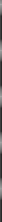 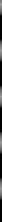 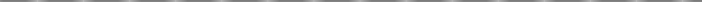 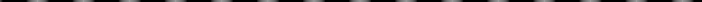 Overall, the usage is similar among schools in both the largest metropolitan areas and the rest of the state, but usage in the seventh and eighth grades tends to be higher in the less populous areas. For example, lifetime usage among seventh graders in the largest cities was 30%, but was 36% for seventh graders in the other areas.The most striking change in lifetime usage has been the increased use by minority students.  In1980 there was a substantial difference between the percentage of White students, 37%, and the percentage of Hispanic students, 20%, who reported lifetime usage.  In 1988, a relatively small margin separated the percentage of White students, 44%, and Hispanic students, 40%, reporting lifetime use.  Black students reported substantially lower lifetime usage, 20% in 1988, 13% in1980. Current use among all racial and ethnic groups appears to have decreased somewhat since1980. In 1988, Black students continue to report the lowest percent (5%) of current use compared to 15% of Hispanic students and 20% of White students.Use of tobacco by male and female students in 1988 was very similar with only slight differences occurring within grades.  In 1980, approximately twice as many male youth as female youth reported current use.  Among females, tobacco use has increased slightly but current use among males has declined from 26% in 1980 to 17% in 1988.Family structure appears to be associated with use of tobacco. The most noticeable differences are in the lower grades, where students from two-parent families reported lower lifetime and current usage levels than students from other types of families.  For example, current use by seventh graders in two-parent families, 10%, was substantially lower than among seventh graders from other types of family situations, 16%.   For students in higher grades (10 - 12), the usage levels are similar for students from both types of families.Use of smokeless tobacco was reported by 5% of seventh graders and 10% of seniors (Table 6).TABLE 6DO YOU USE SMOKELESS TOBACCO?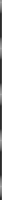 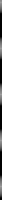 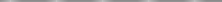 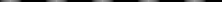 SummaryLifetime use of tobacco has increased somewhat, but current use is about the same as in 1980. Usage among seniors is lower than the national rate reported by NIDA.  Students in the lowest grades are more likely to use tobacco if they are not living in the largest metropolitan areas. Lifetime use by minority students has increased, but current use is about the same as in 1980. Current use by White students appears to have dropped slightly. Use by females has apparently increased from approximately half that of males in 1980 to approximately the same level as males in 1988. Tobacco use was reported at lower levels among students from two-parent families.MarijuanaIn 1988, 32% of all secondary students have used marijuana during their lifetime.  This is up substantially from the 19% reported in the 1980 survey.  The rate for seventh graders is 19% and is progressively higher in the upper grades.  For seniors, lifetime experience with marijuana, 46%, is slightly higher than tobacco, 43%. The percentage for marijuana reported by NIDA for seniors nationally for marijuana in 1987 was 50%.Current use (those who report using within the previous 30 days) is 12%, which is only slightly higher than the 10% reported in 1980.  Considering the large difference between lifetime prevalence in 1980 and 1988, the small difference in current prevalence is somewhat surprising. Current usage is generally greater in higher grade levels, ranging from 8% in the seventh grade to 14% among seniors.  The 1987 national comparison for seniors is 21%.Marijuana usage is much more prevalent in the largest metropolitan areas, 36% lifetime, 14% current, compared to the other areas of the state, 27% lifetime, 9% current. The differences are most pronounced in the grades higher than the eighth grade.In 1988, current marijuana usage is most prevalent overall among Hispanic students; in 1980Hispanic and White youth reported approximately the same level of prevalence  (Figure 18). Black youth appear to have increased usage more than other youth since 1980, but remain the lowest prevalence group for both lifetime and current use.  Significant variations by grade were noted with Hispanic seniors and White eighth graders using less marijuana than the overall average for their grades. All groups reported higher percentages of use than was reported for youth in 1980.FIGURE 18CURRENT  PREVALENCE  OF  MARIJUANA  USE   BY ETHNIC  AND  RACIAL  GROUPS  IN  1980  AND  198816%14%12%10%8%6%4%2%0%BLACK	HISPANIC	WHITE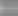 1980	1988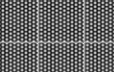 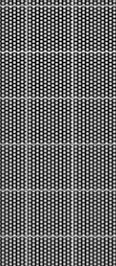 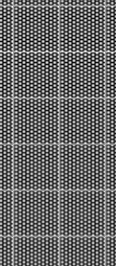 Usage of marijuana reported by male students, 34% lifetime, 13% current, was higher than by female students, 29% lifetime, 10% current. Both sexes report substantially more marijuana use than in 1980.Marijuana use is lower among students from two-parent families (Figure 19). The most noticeable differences are for students in the middle grades (eighth, ninth, and tenth) whose lifetime and current usage levels are much higher for students from family situations other than two-parent families. For example, current use by ninth graders in two-parent families, 7%, was substantially lower than current use among ninth graders from other types of family situations,  19%.FIGURE 19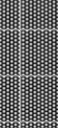 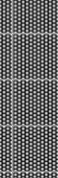 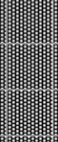 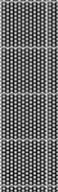 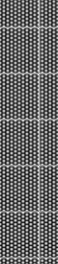 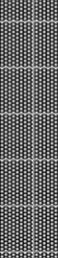 CURRENT PREVALENCE OF MARIJUANA USE BY GRADE: STUDENTS LIVING WITH BOTH PARENTS AND IN OTHERFAMILY SITUATIONS18%16%14%12%10%8%6%4%2%0%7TH	8TH	9TH	10TH	11TH	12TH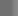 TWO PARENT FAMILIES	OTHER FAMILY SITUATIONSSummaryMarijuana use has increased substantially since 1980, although use by seniors appears to be somewhat below the national average for that group. Usage is two to three times as prevalent in the major metropolitan areas compared to the rest of the state. Minority students have increased usage more than have White youth, with Hispanic students in 1988 having the highest current prevalence of all racial and ethnic groups.  Marijuana usage was lower among students from two- parent families.InhalantsInhalants are a complex category of substances which include 10 specific sub-types listed in the survey. Use of specific sub-types of inhalants will be addressed in the section of this report entitled “Frequency of Use”.  The following discussion will deal primarily with reports of the use of any inhalant substance.Lifetime experience with inhalants was reported by 23% of all students in 1988. Only 2% of youth reported lifetime experience with inhalants in the 1980 survey. For seventh graders, inhalants are the #3 substance (rather than marijuana) in terms of lifetime use. Contrary to the pattern with most other substances, the lifetime prevalence of inhalants is highest in the lowest grades and is progressively lower in the upper grades.  For example, the lifetime inhalant prevalence among seventh graders is 28%, compared to 17% for seniors. The national lifetime prevalence for seniors is also 17%.  These findings suggest that inhalant experimentation may have been increasing steadily in the lower grades in recent years, or that a substantial proportion of the students in lower grades who are using inhalants are dropping out of school rather than progressing to the higher grades.Current use of inhalants is 7% overall, compared to less than 0.5% in 1980.  As in lifetime prevalence, the lower grades have the highest prevalence and current inhalant usage is more common than current marijuana usage for seventh graders: 12% of seventh graders have used inhalants during the last 30 days, but only 3% of seniors (about the same as current prevalence among seniors nationally).In general, inhalant use is more prevalent outside the largest metropolitan areas.  This difference is most striking in the lowest grades.  For example, the current use of inhalants among seventh graders was 9% in the most populous areas but 14% in the other areas.Overall, Hispanic students and White students are equally likely to report inhalant usage, but both of these groups have substantially higher prevalence rates than Black students. For example, only7% of Black seventh graders had used inhalants during the last 30 days, compared to 12% for Hispanic seventh graders and 12% for White seventh graders.  All groups report substantially higher use levels than was reported for youth in 1980.Lifetime and current prevalence rates are very similar for both male and female students at all grade levels.  The use of inhalants by both sexes in 1988 is  much higher than in 1980.SummaryInhalant use appears to have increased sharply since 1980. Lifetime experience is greatest in the lowest grades, suggesting a population of users who are much more likely than other students to drop out of school rather than progressing through the upper grades. Current use is also most prevalent in the lowest grades.  Lifetime and current usage among seniors is the same as reported nationally in 1987. Usage is less prevalent in the major metropolitan areas compared to the rest of the state, particularly for the lower grades. Black students are much less likely to report inhalant use than other students.“Uppers”“Uppers” are stimulant drugs such as amphetamines and benzedrine. These may include prescription drugs which are taken to experience a “high” and not in accordance with a doctor’s orders. “Uppers” are the fifth most frequently reported substance to have been used during the lifetime of students. The lifetime experience in 1988 was reported by substantially more students,17%, than was reported by 12-17 year old youth in 1980, 6%.  For students in the eleventh and twelfth grades, “uppers” are the fourth most frequent substance, ahead of inhalants. Lifetime use ranges from 11% in the seventh grade to 25% in the twelfth grade. This is somewhat higher than the national lifetime usage of stimulants by seniors, 22%, as reported by NIDA for 1987.Current use of “uppers”, 6% for all grades, is approximately twice as high as was reported for youth in 1980.  “Uppers” are the fifth most frequently reported currently used substance for the seventh, eighth and ninth graders and the fourth most often reported substance currently used by tenth, eleventh and twelfth graders.  Current use was 7% in the twelfth grade, slightly higher than the5% reported for seniors nationally in 1987.In general, more White students than Hispanic students reported using “uppers” during the last 30 days or at any time in their life.  This difference was most notable in the higher grades where, for example, 32% of White seniors but only 24% of Hispanic seniors reported lifetime experience with “uppers”.  However, the largest difference was for Black students who reported substantially less use of “uppers” compared to the other race and ethnic groups.  Only 8% of Black seniors reported lifetime experience with “uppers”.Female students reported slightly more use of “uppers” than male students, with the largest differences occurring in the lower grades.  For example, 12% of female seventh graders reported lifetime experience with “uppers” but only 9% of male students reported experience with such substances.Students from two-parent families tended to be somewhat less likely to report lifetime or current use of “uppers” compared to students from other family situations.  The differences within most grades were small.SummaryUse of stimulants appears to have increased substantially since 1980 and they are particularly popular among students in the upper grades.   Seniors’ use of stimulants appears to be slightly greater than the national percentages for 1987.  Usage is most prevalent among White students, with usage among Hispanic students somewhat lower.    Usage among Black students is substantially lower than among the other groups.  Female students are somewhat more likely to report use of “uppers”, particularly in the lower grades.CocaineStudents were asked about their use of both types of cocaine commonly available: the powder form of cocaine which is typically inhaled or dissolved for injection and the crack (or rock) form which is typically smoked.  Unless otherwise specified, the following discussion applies to both forms of cocaine.  Approximately 7% of students have ever used cocaine, compared to 2% as reported for youth in 1980.  This lifetime prevalence rate ranges from 4% of seventh graders to 12% of seniors; 15% of seniors nationally reported use of cocaine.  Very little use was reported of the “crack” form of cocaine; only 2% lifetime experience with crack was reported, compared to 6% for the powdered form (cocaine hydrochloride).Compared to substances previously discussed, relatively few students, 2%, reported current use of cocaine.   In 1980, the reported rate was less than 1%.   In the present study, current use for seventh graders was 1% and 4% for seniors. This level of usage by Texas seniors is the same as reported nationally.  Current use of crack is much lower, approximately .5% for all grade levels.Cocaine use tends to be higher in the largest metropolitan areas.  Most of the differences by grade level are small except for the eleventh and twelfth grades, in which use appears to be substantiallyhigher.  Of seniors living in the largest metropolitan areas, 15% have used cocaine during their lifetime, compared to only 9% of seniors living in the remainder of the state.  Crack use is also higher in the metropolitan areas and also more pronounced in the higher grades.  However, the use of crack is much lower than the use of powder cocaine.Cocaine is more prevalent among Hispanic students than in any other group. Cocaine is used least by Black students.  These differences are most striking in the middle grades.  For example, for tenth graders, 9% of Hispanics, 7% of Whites, and only 3% of Blacks reported any lifetime experience with cocaine. In the 1980 study, cocaine use was much lower for all groups, but for Hispanic youth there was essentially no reported use at that time.More male students than female students reported cocaine use. This difference was notable in the higher grades where 6% of senior males reported current use, compared to only 2% of senior females.   In lower grades, the difference between male and female usage rates was very small.Cocaine use was reported by fewer students from two-parent families, 9% lifetime, than by students from other types of family situations, 6% lifetime.  The difference in lifetime prevalence is most noticeable in the higher grades.SummaryAlthough use of cocaine has increased since 1980, usage levels remain low in comparison with the other major substances described above.  Very little use of the “crack” form of cocaine was reported. Usage by eleventh and twelfth graders is much more prevalent in the major metropolitan areas compared to the rest of the state. Usage by Hispanic youth was undetected in 1980, but usage among Hispanic students in 1988 is higher than for any other group. Usage is least reported among Black students.  In the upper grades, usage is much more prevalent among male students than among female students and among students from family situations other than two-parent families.PsychedelicsThe “psychedelic” category as used in the present survey refers to hallucinogenic substances such as LSD, PCP, magic mushrooms, and peyote.  Lifetime experience with psychedelics (hallucino- genic substances) is approximately 7% for all students. Prevalence is related to grade level with higher grade levels reporting higher usage rates.  Lifetime experience was reported by only 3% of seventh grade students but 12% of twelfth graders. The use of PCP is included in this substanceclass.  Reported separately, the lifetime experience of PCP is approximately one-third the level of experience with other types of hallucinogenic substances (LSD, etc).Current use of all psychedelics is only 2% for all students.  As with lifetime use, current usage increases with grade level.  In fact, among seniors, the reported current use of psychedelics, 4%, is higher than the current use of inhalants. Overall, the current use of PCP is approximately one- fifth the level of use of other types of hallucinogenic substances.Use of psychedelics (including PCP) is higher overall in the largest metropolitan areas compared to the rest of the state, but most of this difference is due to higher use by students in the upper grades. For eleventh graders, use is substantially higher, 13% lifetime, 5% current, in metropolitan areas compared to eleventh graders in the remainder of the state, 6% lifetime, 2% current.Psychedelic use (lifetime) is reported by 9% of White students and 7% of Hispanic students.  Few Black students, 1%, report any experience with this class of substances.   These differences are most striking for seniors, with Whites reporting 18% lifetime and 7% current usage, Hispanics reporting 7% lifetime and 2% current usage, and Blacks reporting 1% lifetime and 1% current usage.More males than females reported use of psychedelics. This was especially the case for seniors, with males reporting 14% lifetime and 6% current use and females reporting 9% lifetime and 3% current use.Somewhat fewer students from two-parent families reported use of psychedelics than students from other types of family situations.  Although differences were generally small, the larger differences were seen in the upper grades.SummaryUse of psychedelics appears to have increased since 1980, but the level of use remains substantially lower than the major categories of substances discussed earlier. Use is substantially higher among upper grade students in the major metropolitan areas compared to their grade peers in the remainder of the state.  Psychedelics are used primarily by White and Hispanic students and by a much smaller percentage of Black students.  Users are approximately three times as likely to be male than female.“Downers”The “downer” category includes Quaaludes, sleeping pills, barbiturates, and tranquilizers (such as Valium or Librium). These may include drugs prescribed by a physician but taken to get “high” rather than according to the doctor’s orders. Lifetime experience with this category of substances was reported by 13% of students.  Current use of “downers” was reported by 4% of students.Use of “downers” was essentially the same, 15% lifetime, 4% current, for both White and Hispanic students.  As also reported for most other substances, Black students reported substantially less usage, 5% lifetime and 2% current use.Contrary to the pattern observed for most substances, females report somewhat more lifetime use,15%, than males, 12%.  Females also tend to be more likely to report current use of “downers”but the difference is slight.As for most other substances, use of “downers” by students from two-parent families is somewhat less than students from other types of family situations.SummaryUse of sedatives and tranquilizers was reported at levels somewhat less than that reported for stimulant substances.  Prevalence is similar for both White and Hispanic students, both of which are at substantially higher levels than among Black students.  Contrary to the pattern for most other substances, lifetime prevalence is greater among females compared to males.HeroinLifetime experience with heroin is very low for all grades.   However, it is remarkable that the highest lifetime experience was noted for eighth graders. Caution must be exercised in interpreting results for rare events on a grade by grade basis because confidence limits preclude rigorous comparisons among grades. However, it must be noted that the seventh and eighth grades are of interest, since there is an opportunity to develop prevention and intervention strategies for these students who may become dropouts before advancing to the ninth grade and beyond.  Several substance prevalence patterns suggest the presence of students in these grades whose lifetime experience is not reflected in more advanced grades and whose current usage is higher than would otherwise be anticipated based on grade level.Current use of heroin is too low to make statements with confidence concerning students who have used within the last 30 days.Any Illicit DrugFor purposes of analysis, the use of “any illicit drug” was calculated on the basis of use of any of the following drugs: marijuana, cocaine, “uppers”, “downers”, psychedelics, or heroin.   Some39% of students have used some type of illicit drug during their lifetime; 24% have used an illicit drug other than marijuana. Seniors had the highest rates, with 54% use of any illicit drug, and 34% use of illicit drugs other than marijuana. The national percentages as reported by NIDA for the class of 1987 are 57% use of any illicit, and 36% use of an illicit drug other than marijuana. Regarding current experience, 17% of all students have used an illicit substance within the last 30 days.Frequency of Use - Alcohol, Inhalants, and Illicit DrugsStudents were asked about the number of times they had used various substances in their lifetime and the number of times they had used various substances in the past 30 days.  These questions are useful in distinguishing students who used a given substance one or two times from those currently using the same substance virtually every day.  Those responding that they had used a substance only once or twice in their lifetime are identified in the present study as “low frequency” users. Those reporting use of a substance on 20 or more days in the past month are designated as “daily” users. An understanding of the characteristics of the low frequency users is important in planning prevention strategies. Understanding the characteristics of the daily users is important for planning intervention and treatment measures.Low Frequency UsersSince very few alcohol users have used alcoholic beverages fewer than three times, the following discussion is restricted to usage of illicit drugs and inhalants. With regard to illicit drugs, about75% of seventh graders report no use of illicit drugs in their lifetime, 9% report one or two uses of such drugs, and about 16% report using illicit drugs more than two times (Table 7).  The proportion of students reporting no use of illicit drugs decreases with grade, while those reporting little use increases with grade, as does those reporting more than two uses of illicit drugs.  Of seniors, about 46% report using no illicit drugs, 15% report low frequency use, and about 40% report an intermediate range of lifetime use (three to nineteen times). The distribution of reportsTABLE 7EXPERIMENTAL USE OF ILLICIT DRUGS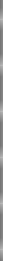 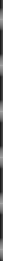 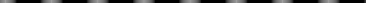 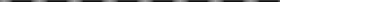 of use of inhalants presents a contrasting pattern. Fewer seventh graders, 72%, than twelfth graders, 83%, report no use of inhalants.  Low frequency use of inhalants generally appears to decline in the higher grades, as does the percentage of students reporting use of inhalants more than two times.This information lends continued support to the impression that illicit drugs are more of a problem among older secondary students, while inhalants are more of a problem among younger secondary students.High Frequency (Daily) UsersAlthough the percent of students reporting no use of alcohol during the past month decreased with grade, the percentage of those reporting alcohol usage of any frequency generally increased with grade.  About 5% of seniors reported daily use of alcohol.  Reported frequency of use of illicit drugs followed a similar pattern as for alcohol, but at somewhat lower levels.  About 1% of seventh graders and 3% of seniors reported daily use of illicit drugs.Average Number of Current Experiences (In The Last Month)Another way of viewing frequency of use is in terms of the average number of times that a substance is reportedly used (Table 8).  In general, students reporting illicit drug use in the past month used such substances more times than alcohol users drank alcoholic beverages.   Forexample, seventh grade users of illicit substances used such substances an average of about eight times during the last month.  In contrast, seventh grade alcohol users reported drinking alcoholic beverages only about five times. This pattern is consistent at all grade levels, and suggests that although there are fewer illicit drug users than alcohol users, illicit drug users may be more likely to be involved in a pattern of heavy usage than alcohol users.TABLE 8AVERAGE NUMBER OF TIMES  ILLICIT SUBSTANCES WERE USED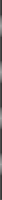 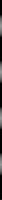 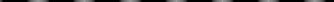 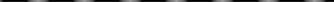 Average  Number  of  Lifetime  ExperiencesThe average number of lifetime experiences with illicit drugs appears to increase with grade, while the average for inhalants tends to decrease with grade.  For illicit drugs, seventh grade users reported having used such substances about 17 times compared to 26 times for seniors. In contrast, for inhalants, seventh graders reported an average of 18 lifetime uses, compared to 11 lifetime uses by seniors.Frequency  of  Use - Specific  Categories  of  Inhalant SubstancesAs previously described, students in lower grades report a higher prevalence of inhalant use than students in upper grades. It should be noted that the term “inhalants” refers to a very large number of specific substances (some estimates range to 600 different abusable products) and it is possible that certain groups of students use some substances and not others.  In order to investigate this problem, respondents were asked to report the number of times that they had used each of ten categories of commonly used inhalants.  Substantial variation by grade was reported for the use of specific substances (Figure 20).FIGURE 20LIFETIME  PREVALENCE OF THE USE OF SPECIFIC TYPES OF INHALANT SUBSTANCESSPRAY  PAINT CORRECTION FLUID GASOLINE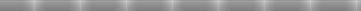 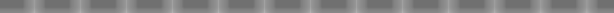 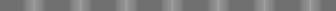 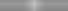 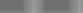 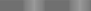 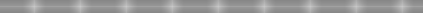 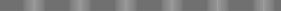 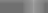 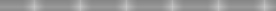 FREONPOPPERS SHOE  SHINEGLUE SOLVENTSFRYING PAN COATINGSOTHER  INHALANTS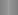 Of these substances, correction fluid/liquid paper was the most frequently reported substance, with about 19% of respondents reporting use (Table 9a).  Reported lifetime prevalence of correction fluid/liquid paper use decreases with grade.  Of those reporting use, the majority used this type of inhalant only one or two times.   About 1% of users reported using 20 or more times.Other relatively frequently reported substances include liquid or spray paint (Table 9b), gasoline (Table 9c), and glues (Table 9g), with between 9% and 11% of respondents reporting use of these substances.  While prevalence of each of these substances was about one-half that reported for correction fluid/liquid paper, patterns of reporting were similar. Prevalence of use decreases with grade and the large majority report using these substances one to two times.  Less than 1% of respondents report using this group of inhalants 20 or more times.Use of paint thinner/lacquer thinner/toluene/other solvents (Table 9h) was reported by about 8% of respondents. Prevalence by grade and frequency of use patterns of this class of substances are similar to that reported above.Use of the poppers, locker room, rush, medusa category (Table 9l), was also reported by about 8% of respondents, but prevalence by grade and frequency of use were distinct from all other categories of inhalants reported above, since these substances are more likely to be used by older students. Only 3% of seventh graders used poppers, compared with 13% of high school seniors.ABOUT HOW MANY TIMES (IF ANY) HAVE YOU EVER SNIFFED, HUFFED, OR INHALED THE FOLLOWING INHALANTS FOR "KICKS" OR "TO GET HIGH"TABLE 9a	TABLE 9fCORRECTION FLUID OR LIQUID PAPER?	SHOE SHINE, TEXAS SHINE?NOT USED    USED    1-2 TIMES 3-19 TIMES 20+ TIMES	NOT USED  USED   1-2 TIMES  3-19 TIMES  20+ TIMES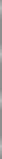 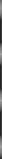 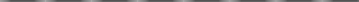 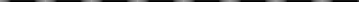 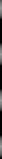 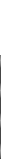 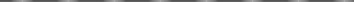 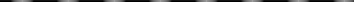 TABLE 9b	TABLE 9gLIQUID OR SPRAY PAINT?	GLUE?NOT USED    USED    1-2 TIMES 3-19 TIMES 20+ TIMES	NOT USED  USED   1-2 TIMES  3-19 TIMES  20+ TIMES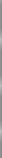 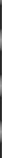 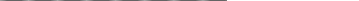 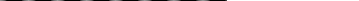 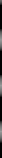 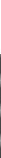 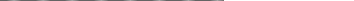 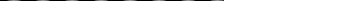 TABLE 9c	TABLE 9hGASOLINE?	PAINT, LACQUER THINNER, TOLUENE OR OTHER SOLVENT?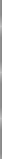 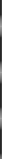 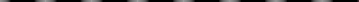 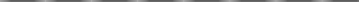 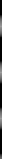 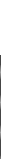 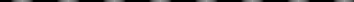 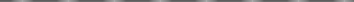 NOT USED    USED    1-2 TIMES 3-19 TIMES 20+ TIMES	NOT USED  USED   1-2 TIMES  3-19 TIMES  20+ TIMESTABLE 9d	TABLE 9iFREON?	FRYING PAN COATING?NOT USED    USED    1-2 TIMES 3-19 TIMES 20+ TIMES	NOT USED  USED   1-2 TIMES  3-19 TIMES  20+ TIMES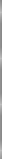 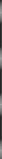 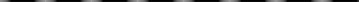 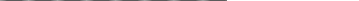 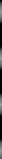 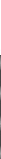 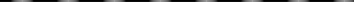 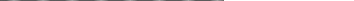 Table 9e	TABLE 9jPOPPERS, LOCKER ROOM, RUSH, MEDUSA,	OTHER INHALANT? WHIPPETS, CO2?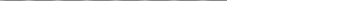 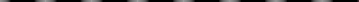 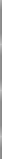 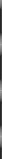 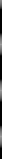 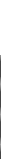 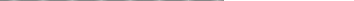 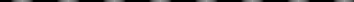 NOT USED    USED    1-2 TIMES 3-19 TIMES 20+ TIMES	NOT USED  USED   1-2 TIMES  3-19 TIMES  20+ TIMESInterestingly, just less than one-half of users of such substances reported using one or two times, in contrast to the roughly 70% reporting such low frequency of use patterns for other inhalant categories.“Other inhalants” (Table 9j) were reported by about 6% of respondents, which suggests that there may be additional categories of inhalants which are used by a significant proportion of secondary students. Relatively low prevalence rates were reported for the shoe shine/Texas shine (Table 9f), frying pan coating (Table 9i) and freon (Table 9d) categories of inhalants.Use of Multiple Categories of InhalantsThe use of multiple categories of inhalants appears to decrease with grade (Table 10).    For example, about 21% of seventh graders and 12% of high school seniors report use of two or more categories of inhalants. About 10% of seventh graders as compared to 4% of high school seniors reported using four or more types of inhalants. Thus, it appears that students in earlier grades report experience with more kinds of inhalants than students in later grades.TABLE 10NUMBER OF KINDS OF INHALANTS USED BY GRADE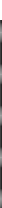 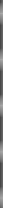 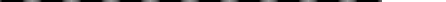 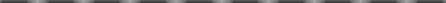 Frequency of Use of InhalantsThe net result of patterns reported above is that a larger proportion of younger inhalant users report a higher number of experiences with inhalants than do students in later grades (Figure 21). The reported patterns suggest that most inhalant abuse in higher grades is concentrated around a fairly narrow range of substances.  In earlier grades, however, respondents report using a wide range of substances.FIGURE 21AVERAGE NUMBER OF EXPERIENCES WITH SPECIFIC INHALANTSSPRAY PAINT CORRECTION FLUID GASOLINE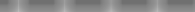 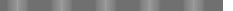 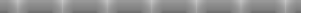 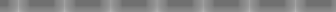 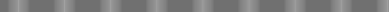 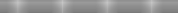 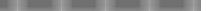 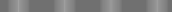 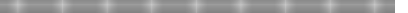 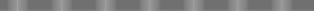 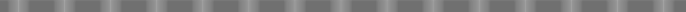 FREON POPPERS SHOE SHINE GLUESOLVENTS FRYING PAN COATINGSOTHER INHALANTSTOTAL EXPERIENCE0	2	4	6	8	10	12	14	16	18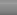 GRADE 7	GRADE 12SummaryIn general, it appears that inhalant use is common among Texas secondary students, particularly among students in earlier grades. The general pattern of inhalant usage in the earlier grades appears characterized by low frequency use of many solvent-based substances ranging from liquid paper to gasoline to glues and thinners and solvents and spray paints. It appears, however, younger users of solvent-based products are more experienced with such substances than their older counterparts.  In the upper grades, fewer students use different substances, with most usage centered around the poppers-locker room-rush category of inhalants.Frequency  of  Use - Specific Alcoholic BeveragesSeveral questions were asked of students concerning their consumption of the specific types of alcoholic beverages of beer, wine coolers, wine, and liquor.  These questions tell how often a beverage is consumed, how much is consumed at one time on the average, and how often a large amount is consumed (five or more drinks).  A detailed analysis of findings for specific types of beverages is located in Appendix A.Of the four categories of alcoholic beverages, the evidence suggests that beer may be the most problematic for Texas secondary students.  Some 60% of respondents reported that they used this beverage, with about 15% reporting that they typically drink beer once a week or more. Almost21% of respondents reported typically drinking five or more beers on a drinking occasion, and about 11% reported that they typically consume five or more beers once per week or more often. Moreover, beer appears to account for virtually all the increased alcohol consumption that takes place between seventh and twelfth grade. Overall, of respondents that said they drink beer, they averaged drinking more than 18 beers per month. The average senior beer drinker reported drinking more than thirty beers per month. Overall, beer is estimated to account for about 48% of the total alcoholic beverage consumption by secondary school students.Wine coolers are also used by a majority, 62%, of secondary students.  However, wine coolers appear to be used less frequently and in smaller quantities than beer.  About 9% of respondents reported drinking wine coolers once a week or more often. About 13% reported that they typically consumed five or more wine coolers, and about 6% reported drinking five or more wine coolers once per week or more often. On average, respondents drank about 10 wine coolers per month and wine coolers are estimated to account for about 26% of the total alcoholic beverage consumed by secondary school students.Wine was drunk by a minority, 45%, of respondents. About 3% reported drinking wine once a week or more. About 4% reported typically consuming five or more glasses of wine each week, while the average respondent who drank wine reported consuming about four glasses of wine per month. Wine is estimated to account for approximately 8% of the total alcoholic beverages consumed by secondary students.Liquor was also reported by a minority, 47%, of respondents. About 6% reported drinking liquor at least once per week. About 9% reported consuming five or more drinks of liquor on a typical liquor-drinking occasion.  About 4% reported consuming five or more drinks one or more days per week. Overall, liquor is estimated to account for about 18% of alcoholic beverage consump- tion.Age of First UseFor most students, alcohol is the first substance they reported experiencing (Table 11).  The first alcoholic beverage tried (in terms of average age of first use) is beer then wine, liquor, and finally, wine coolers.  The average age of first use of alcohol occurs at 10 years as reported by seventhgraders and 13 years as reported by seniors. Across grades, initiation of tobacco use occurs at an average age of approximately five months later than for alcohol. Students who have used inhalants began using approximately one year later than the age of first use of alcohol.  Students who have used marijuana began using approximately one and one-half years later than the first use of alcohol.  The small number of students who have had lifetime experience with heroin tended to report first use at a relatively early age comparable to the average age of initiation of inhalants and marijuana. Students who have used cocaine initiated use at an older average age than was reported for any any other substance.TABLE  11AVERAGE AGE OF FIRST  USE OF SELECTED SUBSTANCES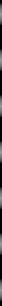 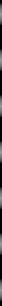 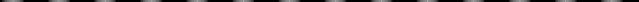 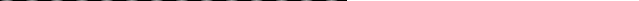 Use of Substances During School DaysUse of Alcohol During School DaysApproximately 9% of seniors reported that in the past 30 days they had used alcohol at least once in the morning before school (Table 12a); 9% reported use during school (Table 12b); and 45% reported use in the afternoon or evening after school (Table 12c.  Frequent drinking was reported by a substantial proportion of after-school drinkers.   Approximately one-fifth of seniors who drank after school did so 10 or more times during the past 30 days.Use of alcohol during school days was reported at lower levels for the lower grades, but there were students in all grades who reported using during the day. For example, among seventh graders,6% reported use in the morning before school, 4% during school, and 28% after school; 4%reported use after school 10 or more times during the last 30 days.TABLE 12a	TABLE 12dIN THE PAST 30 DAYS, ON HOW MANY DAYS HAVE	IN THE PAST 30 DAYS, ON HOW MANY DAYS HAVE YOU USED BEER, WINE COOLERS, WINE OR HARD	YOU USED MARIJUANA OR OTHER DRUGS FOR A LIQUOR IN THE MORNING BEFORE SCHOOL?	"HIGH" IN THE MORNING BEFORE SCHOOL?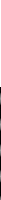 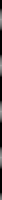 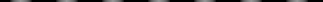 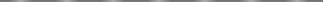 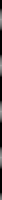 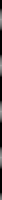 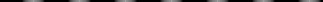 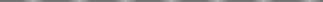 TABLE 12b	TABLE 12eIN THE PAST 30 DAYS, ON HOW MANY DAYS HAVE	IN THE PAST 30 DAYS, ON HOW MANY DAYS HAVE YOU HAD BEER, WINE COOLERS, WINE OR HARD	YOU USED MARIJUANA OR OTHER DRUGS FOR LIQUOR DURING SCHOOL?	A "HIGH" DURING SCHOOL?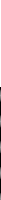 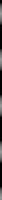 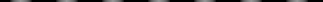 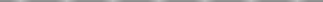 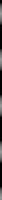 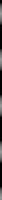 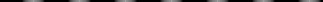 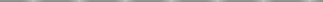 TABLE 12c	TABLE 12fIN THE PAST 30 DAYS, ON HOW MANY DAYS HAVE	IN THE PAST 30 DAYS, ON HOW MANY DAYS HAVE YOU HAD BEER, WINE COOLERS, WINE OR HARD	YOU USED MARIJUANA OR OTHER DRUGS FOR A LIQUOR IN THE AFTERNOON OR EVENING AFTER	"HIGH" IN THE AFTERNOON OR EVENING AFTER SCHOOL?	SCHOOL?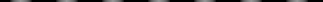 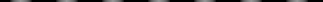 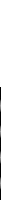 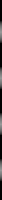 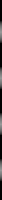 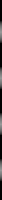 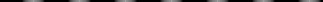 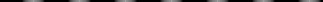 Use of Marijuana or Other Drugs During School DaysSubstances other than alcohol used to get “high” during school days were reported at lower levels than alcohol (Tables 12d, 12e and 12f). Among seniors, 6% reported use before school, 6% during school, and 14% after school.  Almost one-third, 31%, of seniors who use after school did so for10 or more of the last 30 days.Students in lower grades are much less likely to use these drugs during school days than students in the upper grades. Among seventh graders, 6% used in the morning, 3% during school, and 10% after school. Of the after-school users, almost one-fourth reported using 10 or more times after school during the last 30 days.Attending Class While “High” or DrunkTwelve percent of seniors, and 5% of seventh graders reported attending class while drunk on alcohol at least once during the school year (Table 13a).  The percent of students who reported attending class while “high” on marijuana was lower, 9%, for seniors and about the same for seventh graders, 6% (Table 13b).  Very few students reported attending class while “high” on inhalants or other substances (Tables 13c and 13d).Use  of  Substances  in  CombinationThe most predominant combination of substances reported by students was alcohol and marijuana (Table 14); 22% of seniors and 9% of seventh graders reported using these drugs together.  When asked whether they had used alcohol, marijuana, and any other drug at the same time, 6% of seniors and 3% of seventh graders responded affirmatively.Cocaine is another popular substance used in combination with other substances, particularly in the upper grades, since 6% of seniors reported combining cocaine with alcohol and 5% reported combining cocaine with marijuana.  Other unspecified combinations were reported by 7% of seniors and 9% of seventh graders.TABLE 13a	TABLE 13cSINCE SCHOOL BEGAN IN SEPTEMBER,	SINCE SCHOOL BEGAN IN SEPTEMBER, ON HOW MANY DAYS (IF ANY) HAVE YOU	ON HOW MANY DAYS (IF ANY) HAVE YOU ATTENDED AT LEAST ONE CLASS WHILE	ATTENDED AT LEAST ONE CLASS WHILE "DRUNK" ON BEER, WINE COOLERS, WINE	"HIGH" ON INHALANTS?OR HARD LIQUOR?NONE	1 DAY	2-3 DAYS 4+ DAYS	NONE	1 DAY	2-3 DAYS 4+ DAYS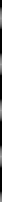 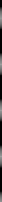 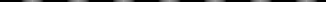 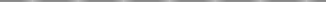 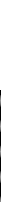 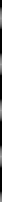 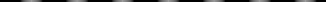 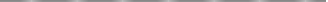 *****        *****        *****        *****                                                *****        *****        *****        ***** ALL                 91.6%        4.0%         2.6%         1.8%                       ALL                 97.9%        0.9%         0.7%         0.5% GRADE 7        95.0%        2.0%         1.9%         1.1%                       GRADE 7        96.8%        1.5%         1.1%         0.6% GRADE 8        93.9%        3.2%         1.4%         1.6%                       GRADE 8        96.8%        1.1%         1.2%         0.9% GRADE 9        91.8%        4.0%         2.7%         1.5%                       GRADE 9        97.8%        1.2%         0.4%         0.7% GRADE 10        91.2%        4.7%         3.0%         1.2%                       GRADE 10        98.6%        0.5%         0.5%         0.3% GRADE 11        88.4%        5.9%         3.2%         2.5%                       GRADE 11        98.8%        0.7%         0.3%         0.2% GRADE 12        88.2%        4.9%         3.7%         3.2%                       GRADE 12        98.9%        0.3%         0.3%         0.4%TABLE 13b	TABLE 13dSINCE SCHOOL BEGAN IN SEPTEMBER,	SINCE SCHOOL BEGAN IN SEPTEMBER, ON HOW MANY DAYS (IF ANY) HAVE YOU	ON HOW MANY DAYS (IF ANY) HAVE YOU ATTENDED AT LEAST ONE CLASS WHILE	ATTENDED AT LEAST ONE CLASS WHILE "HIGH" ON MARIJUANA?	"HIGH" ON SOME OTHER DRUG?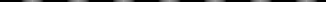 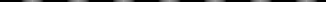 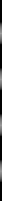 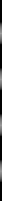 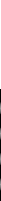 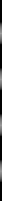 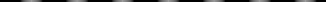 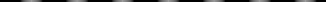 TABLE 14SINCE SCHOOL BEGAN IN SEPTEMBER, HAVE YOU TAKEN ANY OF THE FOLLOWING TOGETHER SO THAT THEY AFFECTED YOU AT THE SAME TIME?ALCOHOL AND MARIJUANA	ALCOHOL AND COCAINE	ALCOHOL AND INHALANTS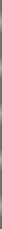 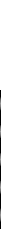 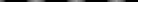 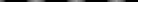 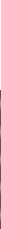 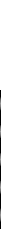 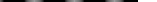 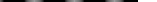 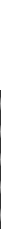 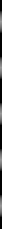 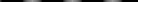 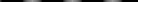 ALCOHOL AND MARIJUANAMARIJUANA AND COCAINE	AND ANOTHER DRUG	OTHER COMBINATIONS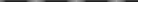 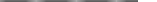 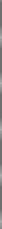 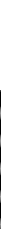 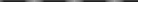 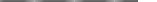 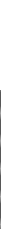 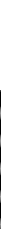 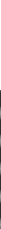 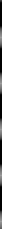 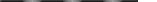 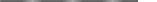 IV.   FACTORS WHICH  MAY INFLUENCE  SUBSTANCE  USAGESome of the factors which may influence substance use by students include the extent of use by their peers, particularly their close friends; the social patterns of peer substance use such as usage at parties; perceived availability of substances; and perceived parental attitudes about kids their age using substances.Close Friends Who AbuseSurvey results suggest that there is extensive influence to use substances as indicated by peer usage patterns. Most students report that they have close friends who become intoxicated. For example,68% of seventh graders and 95% of seniors reported that they have close friends who get drunkon alcohol (Table 15a); 48% of seniors said that most or all of their friends get drunk.TABLE 15a                                                                                               TABLE 15cAS FAR AS YOU KNOW, ABOUT HOW MANY OF                               AS FAR AS YOU KNOW, ABOUT HOW MANY OF YOUR CLOSE FRIENDS GET DRUNK ON BEER,                                YOUR CLOSE FRIENDS "SNIFF" OR "HUFF" AN WINE, OR HARD LIQUOR?                                                                 INHALANT, SPRAY OR GLUE?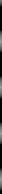 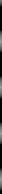 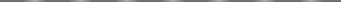 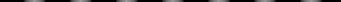 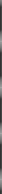 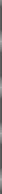 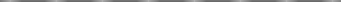 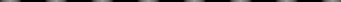 TABLE 15b	TABLE 15dAS FAR AS YOU KNOW, ABOUT HOW MANY OF	AS FAR AS YOU KNOW, ABOUT HOW MANY OF YOUR CLOSE FRIENDS GET "STONED" OR "HIGH"	YOUR CLOSE FRIENDS GET "STONED" OR "HIGH" ON MARIJUANA?	ON SOME OTHER DRUG?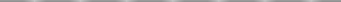 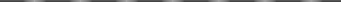 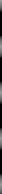 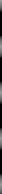 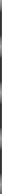 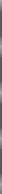 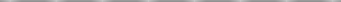 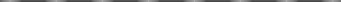 Regarding friends’ use of marijuana, 48% of seventh graders and 75% of seniors reported that they have close friends who get stoned or high on marijuana (Table 15b); 14% of seniors reported that most or all of their friends get high on marijuana.When asked about inhalants, 36% of seventh graders and 21% of seniors reported that they have close friends who use that category of substances (Table 15c); 2% of seniors and 5% of seventh graders reported that most or all of their friends use inhalants.Substance Use at PartiesSocial influence to use substances is also strongly suggested by the high prevalence of alcohol and drug use at parties, particularly in the upper grades.   Alcohol use at parties they attended during the past school year was reported by 52% of seventh graders and 91% of seniors (Table 16a); 41% of seniors reported that alcohol was used at all the parties they had attended. The use of marijuana or other drugs at parties was reported by 35% of seventh graders and 72% of seniors (Table 16b);7% of seniors said that marijuana or other drugs were available at all the parties they had attended.TABLE 16aALCOHOL IS SOMETIMES USED AT TEENAGE PARTIES. HOW OFTEN WAS IT USED AT PARTIES YOU ATTENDED THIS SCHOOL YEAR?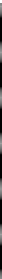 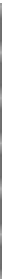 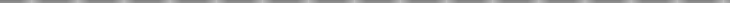 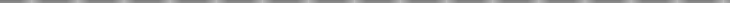 TABLE 16BMARIJUANA AND/OR OTHER DRUGS ARE SOMETIMES USED AT TEENAGE PARTIES.  HOW OFTEN WERE THEY USED AT THE PARTIES YOU ATTENDED THIS SCHOOL YEAR?Perceived Availability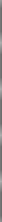 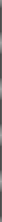 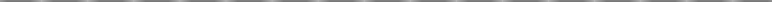 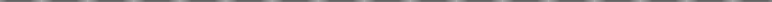 Students reported that some drugs were readily available for them if they wanted them. Students reported across grades (Tables 17a to 17h) that these were the easiest substances to obtain:1.	Spray paint2.	Alcohol3.	Marijuana4.	Cocaine.These were the hardest to obtain:1.	Heroin2.	Psychedelics3.	PCP4.	Crack.In general, greater availability of substances was reported by students in the upper grades.  For example, approximately 90% of eleventh and twelfth graders reported that alcohol was easy to obtain.  However, even in the lower grades, many students felt that spray paint and alcohol were substances that were easy to obtain.  Of the seventh graders, 60% feel spray paint was easy to obtain, and 56% said alcohol was also easy to get.Fewer students reported that the illicit substances, marijuana and cocaine, were easy to obtain.  For seventh graders, 32% reported that marijuana was very easy to obtain and 14% reported cocaine easy to obtain.  For twelfth graders, these percentages were 76% for marijuana, and 45% for cocaine.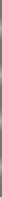 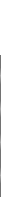 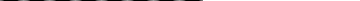 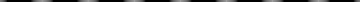 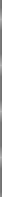 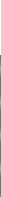 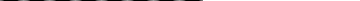 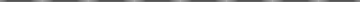 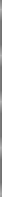 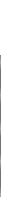 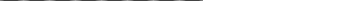 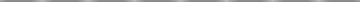 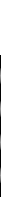 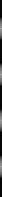 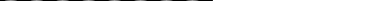 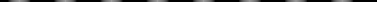 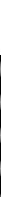 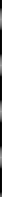 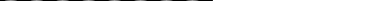 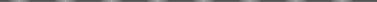 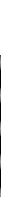 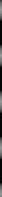 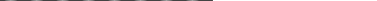 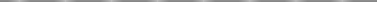 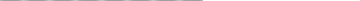 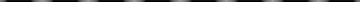 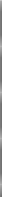 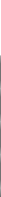 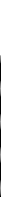 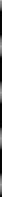 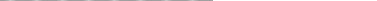 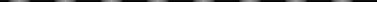 For heroin, crack,  and psychedelics, from 61% to 64% of seventh graders and 27% to 36% of seniors believed these substances are probably impossible to obtain.Parental AttitudesMost students reported that their parents strongly disapproved of kids their age using beer or marijuana.  However, a surprisingly large percentage of students, especially in the lower grades, were unsure of their parents’ attitudes. Concerning parents’ attitudes about kids their age drinking beer (Table 18a), more students in lower grades, 26% of seventh graders, are uncertain about how their parents feel compared to students in upper grades, 11% of seniors.  However, more lower grade students also reported that parents strongly disapproved, 58% of seventh graders, compared to 44% of seniors.TABLE 18aHOW DO YOUR PARENTS FEEL ABOUT KIDS YOUR AGE DRINKING BEER?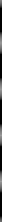 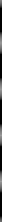 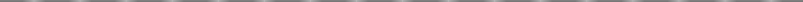 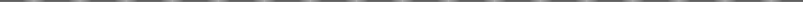 Regarding parentattitudes about kids their age smoking marijuana (Table 18b), more seventh graders, 18%, than seniors, 7%, were unsure of how their parents feel, but more seniors, 87%, than seventh graders, 76%,  reported that their parents strongly disapproved.TABLE 18BHOW DO YOUR PARENTS FEEL ABOUT KIDS YOUR AGE SMOKING MARIJUANA?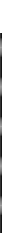 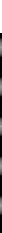 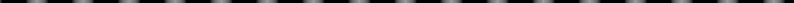 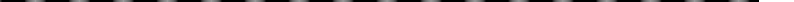 V.     PROBLEMS RELATED TO SUBSTANCESSome students who use substances encounter more problems than other students who use substances. These are students whose substance-related behaviors have led to dependence upon substances, have caused problems with peers or adults, or have placed them in danger.  These students are in need of immediate intervention in order to reduce the probability of harm to themselves and others, and the continued disruption of normal adolescent development.Students Who Have Been “Hooked”The percent of students who reported that they had ever thought they were “hooked” on a substance varied somewhat according to substance (Table 19). In general, the differences among grades was small.TABLE 19HAVE YOU EVER THOUGHT YOU WERE HOOKED ON ANY OF THE FOLLOWING?BEER, WINE COOLERS,CIGARETTES	WINE, HARD LIQUOR	OTHER DRUGS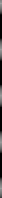 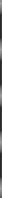 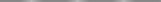 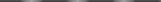 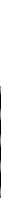 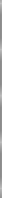 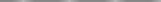 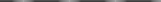 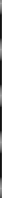 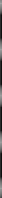 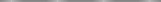 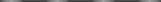 MARIJUANA	INHALANTS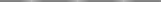 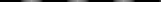 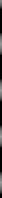 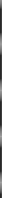 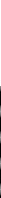 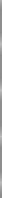 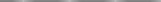 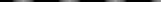 The range of students that thought they had been “hooked” on substances was 13% to 15% for cigarettes, 9% to 12% for alcohol, and 4% to 5% for marijuana.  For inhalants it was highest, 3%, in the seventh grade, decreasing to 1% in the twelfth grade.Students Who Have Sought HelpStudents were asked if during the current school year they had sought help, other than from family or friends, for problems in any way connected with their use of alcohol, marijuana, or other drugs. The percent of students who responded affirmatively may be a reasonable indicator of the scale of services that should be contemplated for student intervention or treatment programs.TABLE 20SINCE SCHOOL BEGAN IN SEPTEMBER, HAVE YOU SOUGHT HELP, OTHER THAN FROM FAMILY OR FRIENDS, FOR PROBLEMS IN ANY WAY CONNECTED WITH YOUR USE OF ALCOHOL, MARIJUANA OR OTHER DRUGS?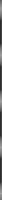 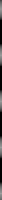 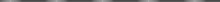 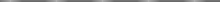 Approximately 5% of students reported having sought help for problems connected with alcohol or drugs (Table 20). The percentage is somewhat higher in the lower grades, 7% in the seventh and eighth grades, compared to the upper grades, 5% for twelfth graders.Trouble With Peers Due to Substance UseWhen asked about difficulties or problems during the past 12 months, many students reported interpersonal conflicts caused by drinking and drug use.Substantially more students in the upper grades report troubles with peers due to substance use compared to lower grades (Tables 21a to 21d). In general, seniors are most likely to report these problems;  15% reported alcohol-related trouble with friends and 16% reported criticism from someone they were dating because of drinking.  Lower percentages of seniors reported drug-related problems with friends, 5%, and dates, 10%.TABLE 21a	TABLE 21cDURING THE PAST YEAR, HOW MANY TIMES	DURING THE PAST YEAR, HOW MANY TIMES HAVE YOU HAVE YOU GOTTEN INTO DIFFICULTY OF ANY	BEEN CRITICIZED BY SOMEONE WHOM YOU WERE KIND WITH YOUR FRIENDS BECAUSE OF	 DATING BECAUSE OF DRINKING?YOUR DRINKING?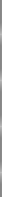 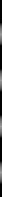 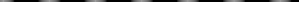 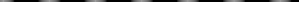 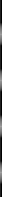 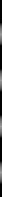 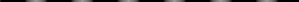 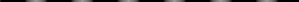 TABLE 21b	TABLE 21dDURING THE PAST YEAR, HOW MANY TIMES	DURING THE PAST YEAR, HOW MANY TIMES HAVE YOU HAVE YOU GOTTEN INTO DIFFICULTY OF ANY	BEEN CRITICIZED BY SOMEONE WHOM YOU WERE KIND WITH YOUR FRIENDS BECAUSE OF	DATING BECAUSE OF YOUR DRUG USE?YOUR DRUG USE?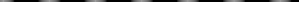 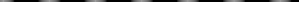 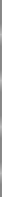 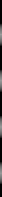 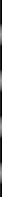 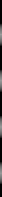 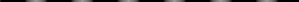 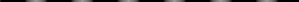 Driving While Drunk or HighA large percentage, 37%, of seniors reported driving a car “after having a good bit to drink” during the last year (Table 22a).   It is even more disturbing to note that 8% reported doing so for 10 or more times during the year.  Only 10% reported having gotten into trouble with police at any time during the year because of drinking (Table 22c).TABLE 22a	TABLE 22cDURING THE PAST YEAR, HOW MANY TIMES HAVE YOU	DURING THE PAST YEAR, HOW MANY TIMES HAVE YOU DRIVEN A CAR WHEN YOU HAVE HAD A GOOD BIT TO	GOTTEN IN TROUBLE WITH THE POLICE BECAUSE OF DRINK?	DRINKING?NONE	1 TIME      2-3 TIMES   4-5 TIMES   6-9 TIMES   10 + TIMES	NONE	1 TIME      2-3 TIMES    4+ TIMES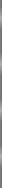 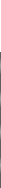 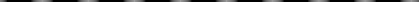 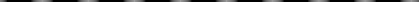 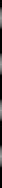 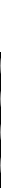 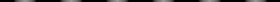 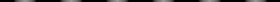 TABLE 22b	TABLE 22dDURING THE PAST YEAR, HOW MANY TIMES HAVE YOU	DURING THE PAST YEAR, HOW MANY TIMES HAVE YOU DRIVEN A CAR WHEN YOU FELT "HIGH" FROM DRUGS?	GOTTEN IN TROUBLE WITH THE POLICE BECAUSE OFDRUG USE?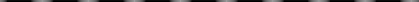 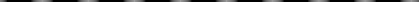 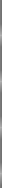 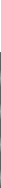 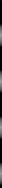 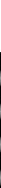 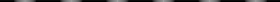 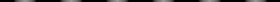 The percent of seniors reporting driving while high from drugs was 14%, and 4% reported doing so for 10 or more times (Table 22b).  Only 2% reported getting into trouble with police over drugs (Table 22d).VI.	HELP AND INFORMATION SOURCES Where Students Would Go For HelpWhen students were asked where they would go if they had a drug or alcohol problem and needed help, most of them (especially students in the upper grades) reported they would go to their friends (Tables 23a to 23h and Tables B13 and B14 in Appendix B).  About 73% of seniors and 57% of seventh graders said they would go to friends for help. Students reported that they were much less likely seek help from adults or other sources. After their friends, the most likely source they would go to would be an adult outside of the school, such as a relative, clergyman, or family friend, 46% of seventh graders, 58% of seniors. Parents are the next favored source of help as reported by 46% of seventh graders and 49% of seniors.  The persons to whom students are least likely to go for help are school personnel: a counselor or program in school or another adult in school, such as the school nurse or a teacher.School  Sources  of  Information  on  Substance AbuseStudents were asked whether they had received any information from school sources on alcohol or drugs during the school year.  Only 2% of students reported they had received no information from any school source (Tables 24a to 24h). The most likely source of information that students reported receiving depended on their grade level, but in general the source most often reported was assembly programs, followed by health classes, and other school sources.  For seventh graders, the most often reported source of information was science class.  The least often reported sources of information as reported by all students were guidance counselors and social studies classes. About 36% of respondents acknowledged using five or more wine coolers on a single occasion.IF  YOU HAD A  DRUG  OR  ALCOHOL  PROBLEM,  WOULD  YOU  GO  TO...TABLE 23a 	TABLE 23eA COUNSELOR OR A 	ANOTHER ADULT IN SCHOOL PROGRAM AT SCHOOL?	 (A NURSE OR TEACHER)?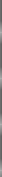 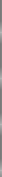 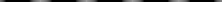 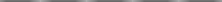 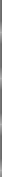 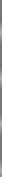 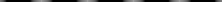 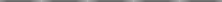 TABLE 23b 	TABLE 23fA COUNSELOR OR PROGRAM	YOUR PARENTS? OUTSIDE SCHOOL?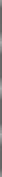 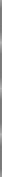 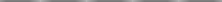 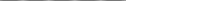 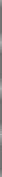 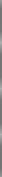 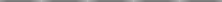 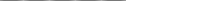 TABLE 23c 	TABLE 23gMEDICAL DOCTOR?	YOUR FRIENDS?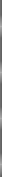 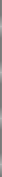 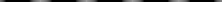 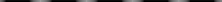 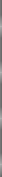 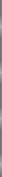 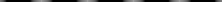 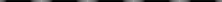 TABLE 23dANOTHER ADULT (FRIEND RELATIVE,  OR CLERGY)?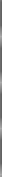 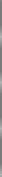 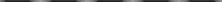 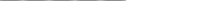 SINCE SCHOOL BEGAN IN SEPTEMBER, HAVE YOU GOTTEN ANY INFORMATION ON DRUGS OR ALCOHOL FROM THE FOLLOWING SCHOOL SOURCES:TABLE 24a 	TABLE 24eHEALTH  CLASS? 	ASSEMBLY  PROGRAM?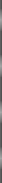 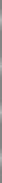 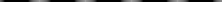 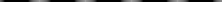 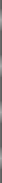 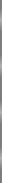 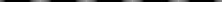 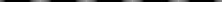 GUIDANCE  COUNSELOR? 	SCIENCE  CLASS?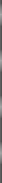 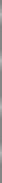 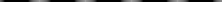 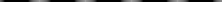 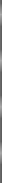 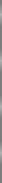 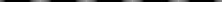 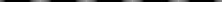 TABLE 24c 	TABLE 24gSOCIAL  STUDIES  CLASS? 	DRUG  PROGRAM  OR   RAP   SESSION?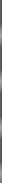 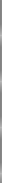 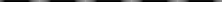 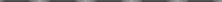 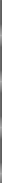 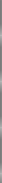 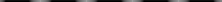 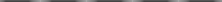 TABLE 24d 	TABLE 24hSOME OTHER SCHOOL  SOURCE? 	ANY   SCHOOL  SOURCE?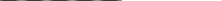 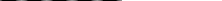 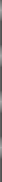 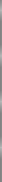 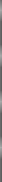 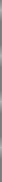 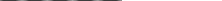 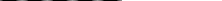 APPENDIX A   Use of Alcohol by Texas Secondary School StudentsConsumption of alcohol is commonly practiced by Texas secondary school students despite the fact that purchase, possession, and consumption of such substances are illegal for persons under21 years of age in Texas. Since the practice of using alcohol appears common among secondary students, it is useful to characterize their patterns of alcohol use based on responses to various questions on the 1988 TCADA School Survey.Consumption of alcohol is a multidimensional phenomena.  First, different kinds of beverages are commonly used, each with its own distinct consumption patterns.  For example, some beverages are consumed by many students, others by few.  One way of representing this dimension of alcohol consumption is with a prevalence estimate which reports the proportion of a population which uses some specified beverage.Another dimension of alcohol consumption pertains to the frequency of use. Some students may use an alcoholic beverage every day while others use the same beverage only on rare occasions. One way of representing this dimension is with a frequency of use estimate which reports the number of occasions that an alcoholic beverage is used within some specified duration of time.Still another dimension of alcohol consumption relates to the quantity used on any given occasion. Some students have difficulty finishing one drink while others have 10 drinks before concluding a typical drinking occasion.  One way of representing such differences is with a typical consumption estimate which reports the number of drinks consumed during drinking occasions.Still another dimension of use concerns heavy use of alcohol on drinking occasions.  Two students may each consume ten drinks in a one month period. However, if one individual had one drink on ten separate days and the other had all ten drinks on one day, the implications of the consumption of ten drinks would be very different for the two individuals. A frequency of heavy use estimate reports the number of times that a specified number of drinks were consumed within a given duration of time.While each of the four dimensions described above is crucial for understanding various aspects of patterns of reported alcohol use, it is also important to appreciate how these dimensions are integrated to form a drinking pattern. An estimate of average monthly consumption for various beverages has been constructed, as well as some indices which may have utility in judging theimportance of the role of one group of beverages vis-a-vis another in producing the overall picture of alcohol consumption as practiced by Texas secondary students.Detailed quantitative questions were asked about four categories of alcohol in the 1988 TCADA School Survey:  beer, wine coolers, wine,  and hard liquor.  Each beverage is considered separately and in terms of its overall contribution to alcohol consumption among students. Finally, since it is expected that students in earlier grades might have different drinking patterns than students in later grades, grade-specific detail is provided all tables.Frequency of UseThe frequency of use of alcohol refers to the number of times such beverages are typically used by the respondent over some specified time interval.  Each respondent was asked to identify a frequency of use pattern which best describes his use of a specific category of alcohol in turn.  For example, respondents were asked, “How often do you usually use beer?” The respondent was then given a choice of eight possible responses from which to select:1.	Never2.	Every day3.	Three or four days per week4.	One or two days per week5.	Three or four days per month6.	About once a month7.	Less than once per month8.	Less than once per year.These questions and responses categories were repeated for each of the four categories of alcohol. For the purpose of simplifying presentation of results, the eight response categories listed above were aggregated into five categories as listed below:1.	Never (Response #1)2.	Sometimes (Response #2, #3, #4, #5, #6, #7, #8)3.	Weekly Users (Response #2, #3, #4)4.	Monthly Users (Response #5,#6)5.	Yearly Users (Response #7)6.	Very Infrequent Users (Response #8).It should be noted that Category 2 (Sometimes) is in effect a prevalence estimate for the use of a specific beverage because this category includes all respondents reporting use of a particular beverage type.  Category 3 (Weekly Users) includes all respondents reporting use once per week or more often, including those that report daily use.  Category 4 (Monthly Users) includes all respondents reporting that they use a beverage once per month or more often, but less often than once per week. Category 5 (Yearly Users) includes all respondents reporting use a beverage at least once per year but less often than once per month.  Category 6 (Very Infrequent Users) includes those respondents reporting use of a beverage less often than once per year.  Also please note that the sum of weekly users, monthly users and very infrequent users is equal to those sometimes reporting use.Frequency of Use of BeerBeer is used frequently by  Texas secondary students (Table A1).  About 60% of respondents indicated that they sometimes drink beer and about 15% indicated weekly usage, which includes everyone who reported using beer at least once a week or more often.  Another 23% indicated monthly use of the beverage while 13% identified themselves as yearly users.  About 9% of respondents indicated that they typically drank beer less than one time each year.TABLE  A1HOW OFTEN DO YOU USUALLY HAVE BEER?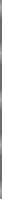 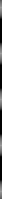 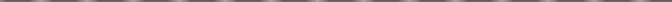 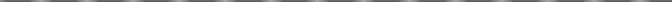 There was a great deal of variation in reported frequency of use of beer by grade level of the respondent. Those acknowledging use of beer increased from about 45% in seventh grade to about68% in twelfth grade. Reported weekly drinking of beer increased sharply by grade, with about7% of seventh graders and 26% of twelfth graders reporting weekly use. Reported monthly use of beer by grade also increased by grade, but less rapidly than the weekly use pattern. Reports of the yearly use pattern by grade were mixed, and reported very infrequent use of beer declined with grade.Frequency of Use of Wine CoolersTexas secondary students report that drinking wine coolers is relatively prevalent (Table A2). About 62% of respondents indicated that they sometimes used wine coolers, a proportion just slightly higher than that reported for beer.  However, only about 9% of respondents reported weekly use of wine coolers as compared to a comparable figure of 15% for beer. Some 26% of respondents reported a monthly use pattern, while an additional 17% reported an annual use pattern. About 11% reported using wine coolers less than once per year. Thus, while use of beer and wine coolers are equally prevalent among secondary students, it appears beer is consumed much more often than are wine coolers.TABLE A2HOW OFTEN DO YOU USUALLY HAVE WINE COOLERS?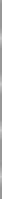 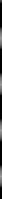 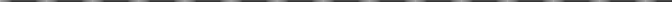 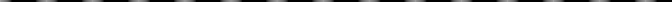 Grade-specific reporting patterns for frequency of use of wine coolers are in many respects similar to those for beer, although there are some interesting differences. The grade-specific distribution for the prevalence of wine coolers is remarkably similar to that for beer.  However, when grade- specific patterns of weekly use are compared between beer and wine coolers, some interesting and informative differences emerge. Weekly use of wine coolers and beer is very similar in the lower grades.  For example, about 6% of seventh graders used wine coolers in comparison to the 7% using beer. However, in the later grades, large differences are observed in weekly patterns.  For example, 12% of high school seniors report weekly use of wine coolers, while 26% report weekly use of beer. This pattern suggests that, when measured in terms of frequency of use, beer and wine coolers are almost equally important for understanding seventh grade consumption patterns, but that beer becomes an increasingly more important component in the consumption patterns reported at later grades.Frequency  of  Use  of WineAs might be expected, use of wine is less prevalent among secondary students than beer or wine coolers (Table A3).  About 45% of respondents drank wine, with about 3% using weekly, 12% using monthly, and 16% using annually. About 15% reported very infrequent use of wine.  This later figure represents approximately one-third of all frequency of use reports for wine.TABLE  A3HOW OFTEN DO YOU USUALLY HAVE WINE?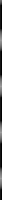 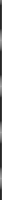 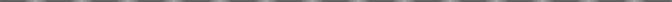 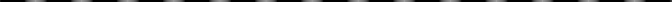 With respect to grade-specific pattern of frequency of the use of wine, the most notable characteristic is that weekly usage increases very slowly from seventh to twelfth grade. Notice also that grade-specific increases in the prevalence of wine drinking are also primarily accounted for by increased reporting of monthly and yearly use categories. This pattern suggests that whileadditional students are introduced to wine at later ages, wine is drunk at infrequent intervals.Frequency of Use of LiquorThe prevalence of use of liquor among Texas secondary students is most similar to that for wine, with some notable differences in frequency reporting patterns (Table A4).  Use of liquor was reported by about 47% of students, with about 6% reporting a weekly use pattern.  About 17% reported a monthly use pattern, 13% reported a yearly use pattern, and 11% reported very infrequent use.  When liquor and wine are compared, daily and monthly use are reported more often by liquor drinkers, while yearly and infrequent use is reported more often by wine users. This suggests that while use of liquor and wine is approximately equally prevalent among secondary students, liquor tends to be drunk more frequently than wine.TABLE  A4HOW OFTEN DO YOU USUALLY HAVE LIQUOR?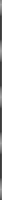 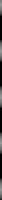 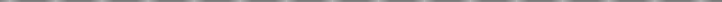 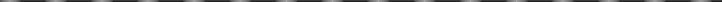 The distribution of frequency of use of liquor by grade also offers some interesting contrasts to wine. Notably, when use of wine and liquor is compared, liquor appears to be reported less frequently than wine in earlier grades and more frequently than wine in later grades. In addition, reports of weekly use are similar for wine and liquor in earlier grades, but liquor appears to be reported more often in later grades.Typical Consumption PatternsTypical consumption patterns of alcoholic beverages are important because they are an indicator of quantity of alcoholic beverages used on a typical drinking occasion. Of particular interest are those reporting high levels of consumption.  Respondents were asked to indicate the number of drinks usually consumed by category of alcoholic beverage. For example, informants were asked “When you drink beer, how many drinks do you have at one time, on average?”  Ten response categories were offered to this question:1.	Never drink this beverage2.	12  or more drinks3.	About 9 drinks4.	6 drinks5.	5 drinks6.	4 drinks7.	3 drinks8.	2 drinks9.	1 drink10.	Less than one drinkRespondents were asked a similar question for each of the four categories of alcoholic beverages previously described. For purposes of presentation, response categories were aggregated into five categories:1.	Never drink this beverage (Response #1)2.	Five or more drinks (Response #2,#3,#4,#5)3.	One to four drinks (Response #6,#7,#8,#9)4.	Less than one drink (Response #10).The category “more than five drinks” was selected because it is a conservative estimate of the number of drinks that it would take to produce intoxication in most secondary students.  For example, for a 180 lb. man, it takes about five drinks in one hour to produce a .1% blood alcohol level, the legal per se limit for driving while intoxicated in Texas.  Since the great majority of secondary students weigh less than 180 pounds, it is suggested that a student who responds that he normally consumes five or more drinks of any alcoholic beverage is in effect very likely to be drinking to intoxication. While many students who drink one to four drinks may also be drinking to intoxication, depending on their weight and the time taken to consume the drinks, it is less certain that this lower number of drinks is producing intoxication.Typical Consumption Patterns of BeerOverall, about 21% of respondents drank five or more beers on a typical beer drinking occasion (Table A5).  About 30% reported drinking one to four beers, while an additional 10% reported drinking less than one beer on such occasions.TABLE  A5WHEN YOU DRINK BEER, HOW MANY DRINKSDO YOU HAVE AT ONE TIME, ON THE AVERAGE?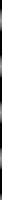 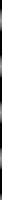 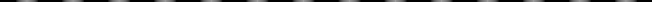 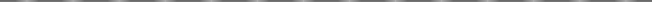 When grade-specific consumption patterns of beer are examined, it appears that students in higher grades report heavier average consumption patterns than students in lower grades.  For example, about 11% of seventh graders as compared to 32% of twelfth graders drank five or more beers on a typical beer drinking occasion.Typical Consumption Patterns of Wine CoolersIn comparison to beer drinkers, drinkers of wine coolers tend to report consuming fewer drinks on a typical drinking occasion.  Overall, about 13% of wine cooler drinkers reported normally consuming five or more wine coolers (Table A6).  About 41% reported normally consuming one to four drinks, while about 9% reported consumption of less than one wine cooler.TABLE A6WHEN YOU DRINK WINE COOLERS, HOW MANY DRINKS DO YOU HAVE AT ONE TIME, ON THE AVERAGE?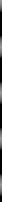 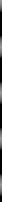 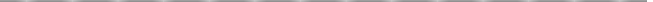 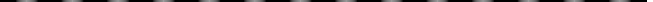 When consumption pattern of wine coolers are examined by grade, it appears that students in later grades report higher consumption of wine coolers than students in earlier grades.  Percentages of students reporting five or more drinks are lower at all grade levels for wine coolers than those reporting for beer.Typical Consumption Patterns of WineTypical consumption patterns for wine suggest a more moderate consumption pattern than was reported for either of the preceding beverages (Table A7). Only about 4% of respondents drank five or more glasses on a typical wine-drinking occasion.   About 27% consumed one to four glasses of wine, while about 14% drank less than one glass on a typical wine-drinking occasion. The pattern of typical wine consumption by grade is interesting, because in contrast to patterns reported above, the proportion of wine drinkers reporting five or more glasses on a typical occasion is relatively stable by grade.  However, increases in respondents reporting one to four glasses are observed.TABLE  A7WHEN YOU DRINK WINE, HOW MANY DRINKSDO YOU HAVE AT ONE TIME, ON THE AVERAGE?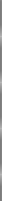 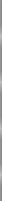 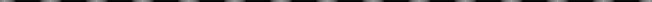 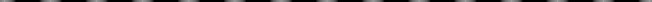 Typical Consumption Patterns of LiquorAbout 9% of respondents report five or more drinks of liquor on a typical drinking occasion. Another 26% report one to four drinks while about 13% report consuming less than one drink on a typical drinking occasion (Table A8).Consumption of five or more drinks of liquor increases sharply with grade.  About 5% of seventh graders report this consumption pattern compared to about 12% of twelfth graders.   A similar pattern of increase is observed in the one to four drinks category, although larger proportions of students report this pattern of consumption.TABLE  A8WHEN YOU DRINK LIQUOR, HOW MANY DRINKS DO YOU HAVE AT ONE TIME, ON THE AVERAGE?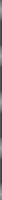 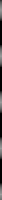 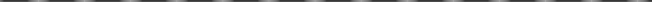 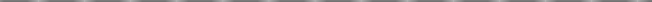 Frequency of Episodes of High Levels of ConsumptionThe question of the frequency episodes of high levels of consumption of alcoholic beverages is related to, but different than, the question of typical consumption patterns.  Respondents were asked to indicate the number of times they had consumed five or more drinks over some defined time period.  For example, respondents were asked “When you drink beer, how often have you had five or more drinks at one time?” Nine response categories were provided:1.	Never drank this beverage2.	Never more than five of this beverage3.	Every day4.	Three to four days per week5.	One to two days per week6.	Three to four days per month7.	About once a month8.	Less than once a month.A similar question was asked about each of the four categories of alcoholic beverages, and as previously described, reporting categories were aggregated to facilitate a discussion of of results.Frequency of Episodes of High Levels of Beer ConsumptionOverall, about 38% of respondents consumed five or more beers on a single occasion (Table A9)and about 11% reported doing so on at least a weekly basis.   Approximately 15% reported thislevel of consumption on at least a monthly basis while 12% reported this usage pattern less than once per month.TABLE  A9WHEN YOU DRINK BEER, HOW OFTEN HAVE YOU HAD 5 OR MORE DRINKS AT ONE TIME?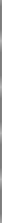 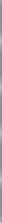 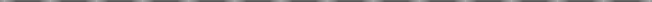 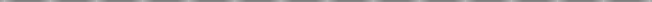 When patterns of  frequencies of high levels of beer consumption are examined by grade, it becomes clear that this consumption pattern increases with grade level. Proportions of students reporting this behavior more than double from seventh grade to twelfth grade in every category except “less than once per month”, although this category also increases.Frequency of Episodes of High Levels of Wine Cooler ConsumptionAbout 36% of respondents acknowledged using five or more wine coolers on a single occasion (Table A10).  Nearly 6% reported doing so on at least a weekly basis, and an additional 16% reported the behavior on a monthly basis.  Less than 16% reported the behavior less than once per month.  Interestingly, a similar proportion of students reported consuming five or more wine coolers on at least one occasion as reported the same behavior for beer.  However, it appears that such occurrences are less frequent for users of wine coolers.Patterns by grade of frequency of high level wine cooler consumption followed similar patterns as for beer, except that generally less difference was observed between higher and lower grade levels.TABLE  A10WHEN YOU DRINK WINE COOLERS, HOW OFTEN HAVE YOU HAD 5 OR MORE DRINKS AT ONE TIME?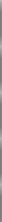 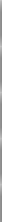 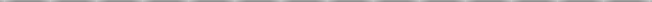 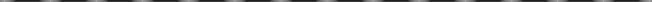 Frequency of Episodes of High Levels of Wine ConsumptionSome 23% of respondents consumed five or more glasses of wine on at least one occasion (Table A11).  About 2% reported doing so on at least a weekly basis.  An additional 7% reported the behavior on at least a monthly basis while about 14% reported the behavior less often than once a month.TABLE  A11WHEN YOU DRINK WINE, HOW OFTEN HAVE YOU HAD 5 OR MORE DRINKS AT ONE TIME?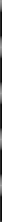 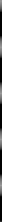 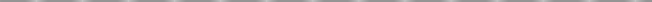 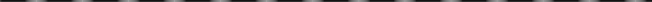 With respect to reporting patterns by grade, it is interesting to observe that proportions of students reporting at least weekly consumption of five or more glasses of wine appears to remain stable with grade. This pattern parallels the pattern previously discussed in terms of the typical consumption pattern associated with wine.Frequency  of  Episodes  of  High  Levels  of Liquor  ConsumptionAbout 30% of respondents consumed five or more drinks of liquor, with about 4% reporting the behavior on at least a weekly basis (Table A12).  An additional 12% reported the consumption pattern on at least a monthly basis, while about 14% reported doing so less than once per month. Reporting patterns by grade of frequency of high level use of liquor parallel the typical consumption pattern of liquor.TABLE  A12WHEN YOU DRINK LIQUOR, HOW OFTEN HAVE YOU HAD 5 OR MORE DRINKS AT ONE TIME?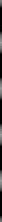 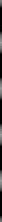 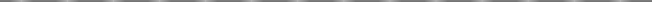 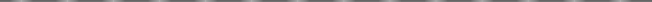 Average Number of Alcoholic Drinks Per Month by Beverage and GradeGiven the information reported previously, it becomes possible to construct an estimate of the average number of drinks per month by students using alcoholic beverages (Table A13).  The procedure consists of multiplying the frequency of use of an alcoholic beverage by the number of times that beverage was used.  A summary measure for alcohol use was then constructed by adding frequency reports for all beverages.TABLE A13ESTIMATED AVERAGE NUMBER OF DRINKS PER MONTHPER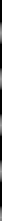 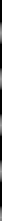 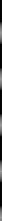 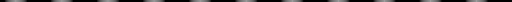 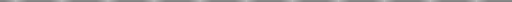 On the basis of this procedure, it is estimated that on average, students using beer consumed on average about 18.6 beers per month. Grade-specific estimates of average monthly consumption increased with grade and ranged from about 10 per month for seventh graders to about 31 per month for high school seniors.Average monthly consumption of wine coolers was just over one-half that reported for beer, with users on average reporting about 9.8 wine coolers per month. Grade-specific estimates of average monthly consumption of wine coolers show a slight tendency to increase with grade, but much more slowly than was the case for beer.  Seventh graders reported monthly consumption of 8.5 wine coolers while high school seniors  reported using 10.6 such beverages.Average consumption for wine was about 4.2 glasses per month for the sample as a whole, with negligible differences in grade-specific reports.Average monthly consumption of liquor was about nine drinks per month with variable but generally stable reports by grade level.The total estimated use of any alcoholic beverage of drinkers was about 29.5 drinks per month. Total consumption increased with grade, with seventh grade drinkers reporting 19.3 drinks per month and high school senior drinkers reporting 41.3 drinks per month. Virtually all of this increased reporting is accounted for by an increase in reporting of beer consumption  since consumption of wine coolers, wine and liquor remains relatively stable with grade.An Index of the Relative Importance of Beer, Wine Coolers, Wine and Liquor to Secondary School Student Alcohol Consumption PatternsWith respect to evaluating the relative importance of various beverages to an overall consumption pattern, it is important to consider at least two aspects of consumption: the prevalence of use of a given beverage and the total consumption of that beverage as compared to other alternatives. The former is important because it is an estimate of the proportion of the secondary school students that use a given beverage.  The latter is an estimate of the amount such users drink in a typical month. One useful way of integrating these two aspects of consumption is to multiply prevalence times the average consumption of those reporting use of a given beverage.  Thus, as prevalence and average consumption increase, the index value for the relative importance for a given beverage also increases and it becomes easy to compare consumption patterns of various beverages for secondary school students as a whole, and within grade levels (Table A14).TABLE A14A CONSUMPTION INDEX OF THE RELATIVE IMPORTANCE OF FOUR ALCOHOLIC BEVERAGES BY GRADE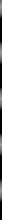 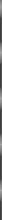 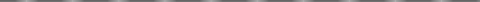 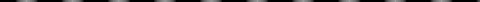 An estimate of the proportion of drinks of a given type for a given grade level (Table A15) may be computed by dividing the index value for a particular beverage by the sum of the index values for all four beverages for a given grade level.  Overall, it appears that about 48% of the drinks consumed by secondary students was beer.  An additional 26% of drinks consumed was wine coolers. Wine represents about 8% of total consumption, while liquor accounts for about 18% of total consumption.TABLE A15DISTRIBUTION OF ALCOHOL CONSUMPTION BY BEVERAGE WITHIN GRADES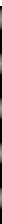 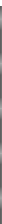 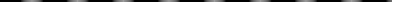 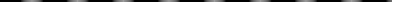 TABLE  A15BEER*****WINECOOLERS    WINE 	LIQUOR***** 	***** 	*****ALL                              47.7% GRADE 7                    38.3% GRADE 8                    37.0% GRADE 9                    47.9% GRADE 10                  48.3% GRADE 11                  52.1% GRADE 12                  57.9%26.0% 	8.1% 	18.2%32.1% 	12.3% 	17.3%32.4% 	11.1% 	19.4%25.2% 	7.1% 	19.8%25.9% 	6.9% 	18.8%23.0% 	6.7% 	18.2%21.0% 	6.5% 	14.5%When grade-specific patterns are examined, it appears that beer plays an increasingly importantrole in consumption as grade level increases.TABLE  A16DISTRIBUTION OF BEVERAGE CONSUMPTION BY GRADE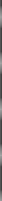 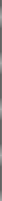 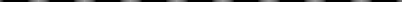 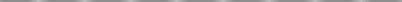 It is also possible to examine the proportion of total consumption of a specific beverage that  is accounted for by students in a specific grade level.  The computational procedure for this comparison involves dividing the index value for consumption for a given beverage and grade by the sum of the index values for all grades by that beverage (Table A16).  Thus, it appears that seventh graders account for about 6% of total secondary school student beer consumption while high schools seniors account for about 28% of total beer consumption.     In contrast, seventh graders account for about 10% of secondary school wine cooler consumption while high school seniors account for about 20% of such consumption. Notice that proportions of beer consumption accounted for by seniors are more than four times that accounted for by seventh graders.  In contrast, seniors only account for about twice as much wine cooler consumption as do seventh graders. This relatively moderate progression of wine consumption by grade is similar to that of wine coolers, while the pattern of sharply increasing progression of liquor consumption by grade is more similar to that of beer.Summary of Alcohol Consumption Patterns for Texas Secondary SchoolStudentsOf the four categories of beverages, beer is the most problematic for Texas secondary students. Some 60% of respondents have used this beverage, with about 15% drinking beer once a week or more often.  Almost 21% reported drinking five or more beers on a typical drinking occasion, and about 11% reported that they typically consume five or more beers once per week or more often.Beer accounts for virtually all the increased alcohol consumption that takes place between seventh and twelfth grade. Overall, beer drinkers reported consuming an average of more than 18 beers per month.  The comparable figure for high school seniors was thirty beers per month.  Beer is estimated to account for about 48% of alcoholic beverage consumption by secondary school students.Wine coolers are also used by a majority of secondary students.  However, wine coolers are used less frequently and in smaller quantities than beer.  Nearly 9% of respondents drank wine coolers once a week or more often. About 13% reported typical consumption of five or more wine coolers, and about 6% reported use of five or more wine coolers once per week or more often.  On the average, respondents drank about 10 wine coolers per month and wine coolers are estimated to account for about 26% of alcoholic beverage consumption by secondary school students.Wine was reported as used by a minority of respondents, 45%. About 3% reported drinking wine once a week or more often and 4% reported typically consuming five or more glasses of wine. About 4% reported consuming five or more glasses of wine one or more days per week.  On average, wine drinkers consumed about four glasses of wine per month.  Wine is estimated to account for approximately 8% of alcoholic beverage consumption among secondary students.Liquor was also reported by a minority of respondents, 47%.  About 6% drank liquor at least once per week and 9% reported consuming five or more drinks on a typical liquor-drinking occasion. About 4% reported consuming five or more drinks of one or more days per week. Overall, liquor is estimated to account for about 18% of alcoholic beverage consumption.There appears to be two patterns of prevalence and two patterns of progressive consumption for the four alcoholic beverages described above.  Beer and wine coolers have similar reported prevalence, with about 60% of respondents using each beverage.  Wine and liquor also have similar prevalence, with around 45% of students reporting use of these beverages.There are two general patterns of progressive consumption. The “higher progression” pattern is marked by increasing frequency of consumption in the more advanced grades. Beer and liquor fit this pattern. The “lower progression” pattern is marked by more moderate increases by grade in terms of overall consumption.  Wine coolers and wine fit this general pattern.APPENDIX B	Prevalence TablesTable  B1.  Prevalence  and  Recency  of  Substance  Use  by  GradeAll  Texas  Secondary  Students,  1988Table  B1.  Prevalence  and  Recency  of  Substance  Use  by  GradeAll  Texas  Secondary  Students,  1988  (Cont.)GRADE 7GRADE 8GRADE 9GRADE 10GRADE 11GRADE 12*** Not Available**** Less than 0.5%Table  B2.  Prevalence  and  Recency  of  Substance  Use  by  GradeAll  Male  Texas  Secondary  Students,  1988Table  B2.  Prevalence  and  Recency  of  Substance  Use  by  GradeAll  Male  Texas  Secondary  Students,  1988  (Cont.)GRADE 7GRADE 8GRADE 9GRADE 10GRADE 11GRADE 12*** Not Available**** Less than 0.5%Table  B3.  Prevalence  and  Recency  of  Substance  Use  by  GradeAll  Female  Texas  Secondary  Students,  1988Table  B3.  Prevalence  and  Recency  of  Substance  Use  by  GradeAll  Texas  Female  Secondary  Students,  1988  (Cont.)GRADE 7GRADE 8GRADE 9GRADE 10GRADE 11GRADE 12*** Not Available**** Less than 0.5%Table  B4.  Prevalence  and  Recency  of  Substance  Use  by  GradeAll  White  Texas  Secondary  Students,  1988Table  B4.  Prevalence  and  Recency  of  Substance  Use  by  GradeAll  Texas  White  Secondary  Students,  1988  (Cont.)GRADE 7GRADE 8GRADE 9GRADE 10GRADE 11GRADE 12*** Not Available**** Less than 0.5%Table  B5.  Prevalence  and  Recency  of  Substance  Use  by  GradeAll  Black  Texas  Secondary  Students,  1988Table  B5.  Prevalence  and  Recency  of  Substance  Use  by  GradeAll  Texas  Black  Secondary  Students,  1988  (Cont.)GRADE 7GRADE 8GRADE 9GRADE 10GRADE 11GRADE 12*** Not Available**** Less than 0.5%Table  B6.  Prevalence  and  Recency  of  Substance  Use  by  GradeAll  Hispanic  Texas  Secondary  Students,  1988Table  B6.  Prevalence  and  Recency  of  Substance  Use  by  GradeAll  Texas  Hispanic  Secondary  Students,  1988  (Cont.)GRADE 7GRADE 8GRADE 9GRADE 10GRADE 11GRADE 12*** Not Available**** Less than 0.5%Table  B7.  Prevalence  and  Recency  of  Substance  Use  by  GradeAll  Texas  Secondary  Students  in  Large  Urban  Areas,  1988Table  B7.  Prevalence  and  Recency  of  Substance  Use  by  GradeAll  Texas  Secondary  Students  in  Large  Urban  Areas,  1988  (Cont.)GRADE 7GRADE 8GRADE 9GRADE 10GRADE 11GRADE 12*** Not Available**** Less than 0.5%Table  B8.  Prevalence  and  Recency  of  Substance  Use  by  GradeAll  Texas  Secondary  Students  in  Other  Areas  of  the  State,  1988Table  B8.  Prevalence  and  Recency  of  Substance  Use  by  GradeAll  Texas  Secondary  Students  in  Other  Areas  of  the  State,  1988  (Cont.)GRADE 7GRADE 8GRADE 9GRADE 10GRADE 11GRADE 12*** Not Available**** Less than 0.5%Table  B9.  Prevalence  and  Recency  of  Substance  Use  by  GradeAll  Texas  Secondary  Students  Reporting  A  and  B  Grades,  1988Table  B9.  Prevalence  and  Recency  of  Substance  Use  by  GradeAll  Texas  Secondary  Students  Reporting  A  and  B  Grades,  1988  (Cont.)GRADE 7GRADE 8GRADE 9GRADE 10GRADE 11GRADE 12*** Not Available**** Less than 0.5%Table  B10.  Prevalence  and  Recency  of  Substance  Use  by  GradeAll  Texas  Secondary  Students  Reporting  C,  D,  and  F  Grades,  1988Table  B10.  Prevalence  and  Recency  of  Substance  Use  by  GradeAll  Texas  Secondary  Students  Reporting  C,  D,  and  F  Grades,  1988  (Cont.)GRADE 7GRADE 8GRADE 9GRADE 10GRADE 11GRADE 12*** Not Available**** Less than 0.5%Table  B11.  Prevalence  and  Recency  of  Substance  Use  by  GradeAll  Texas  Secondary  Students  Living  With  Two  Parents,  1988Table  B11.  Prevalence  and  Recency  of  Substance  Use  by  GradeAll  Texas  Secondary  Students  Living  With  Two  Parents,  1988  (Cont.)GRADE 7GRADE 8GRADE 9GRADE 10GRADE 11GRADE 12*** Not Available**** Less than 0.5%Table  B12.  Prevalence  and  Recency  of  Substance  Use  by  GradeAll  Texas  Secondary  Students  Not  Living  With  Two  Parents,  1988Table  B12.  Prevalence  and  Recency  of  Substance  Use  by  GradeAll  Texas  Secondary  Students  Not  Living  With  Two  Parents,  1988  (Cont.)GRADE 7GRADE 8GRADE 9GRADE 10GRADE 11GRADE 12*** Not Available**** Less than 0.5%Table  B13.  Prevalence  and  Recency  of  Substance  Use  by  GradeTexas  Secondary  Students  Who  Would  Seek  Help  From  Adults  For  Substance  Problems,  1988Table  B13.  Prevalence  and  Recency  of  Substance  Use  by  Grade,  All  TexasSecondary  Students  Who  Would  Seek  Help  From  Adults  For  Substance  Problems,  1988  (Cont.)GRADE 7GRADE 8GRADE 9GRADE 10GRADE 11GRADE 12*** Not Available**** Less than 0.5%Table  B14.  Prevalence  and  Recency  of  Substance  Use  by  GradeAll  Texas  Secondary  Students  Who  Would  Not  Seek  Help  From  Adults,  1988Table  B14.  Prevalence  and  Recency  of  Substance  Use  by  GradeAll  Texas  Secondary  Students  Who  Would  Not  Seek  Help  From  Adults,  1988  (Cont.)GRADE 7GRADE 8GRADE 9GRADE 10GRADE 11GRADE 12*** Not Available**** Less than 0.5%NONE1 DAY2-3 DAYS4+ DAYS********************ALL98.7%0.7%0.3%0.2%GRADE798.5%0.8%0.2%0.5%GRADE898.9%0.5%0.3%0.3%GRADE999.1%0.3%0.4%0.3%GRADE1098.7%0.7%0.5%0.1%GRADE1198.9%0.7%0.2%0.1%GRADE1298.1%1.6%0.2%0.1%NONE1 DAY2-3  DAYS4+  DAYS********************ALL98.8%0.6%0.3%0.3%GRADE798.2%0.7%0.5%0.6%GRADE898.5%0.9%0.4%0.3%GRADE999.4%0.3%0.1%0.2%GRADE1098.9%0.4%0.5%0.2%GRADE1199.3%0.5%0.1%0.1%GRADE1298.7%0.9%0.2%0.3%Male4705465275456135583259Female5915576105726335803543Not Reported1026678423133352White5054925426026055793325Black1982091371631561631026Hispanic3873984673314563802419Other554947464532274Not Reported182122171517110Largest Metro Areas7226997057057586734262Rest of State4414705104545194982892A's2872612522442502481542B's4354615185306186103172C's1672122382442822331376D's717270383622309F's23221773274Not Reported180141120968856681Live With Both Parents7697958528029188044940Other Family Structure3853673513533543632173Not Reported97124544111 or Younger7101009Age 1219220101196Age 136872304000921Age 142196552484011127Age 1547216717255401239Age 1685520675432731353Age 1707331247803301274Age 1801417140709871Age 1900111911013120 or Older100131621Not Reported22214112NEVERNOT IN PASTLESS THAN1 TO 10MORE THANSMOKED30 DAYSONE PER DAYPER DAY10 PER DAY*************************ALL60.7%22.7%6.7%7.0%2.9%GRADE 767.2%20.5%5.2%5.4%1.7%GRADE 864.5%21.6%6.5%5.9%1.6%GRADE 960.9%24.5%5.4%5.8%3.4%GRADE 1057.1%23.4%7.3%9.6%2.7%GRADE 1156.1%23.5%7.7%8.9%3.8%GRADE 1256.9%22.3%8.9%7.2%4.7%NOYES**********ALL92.1%7.9%GRADE 795.1%4.9%GRADE 892.7%7.3%GRADE 992.0%8.0%GRADE 1092.4%7.6%GRADE 1190.0%10.0%GRADE 1289.6%10.4%NONE1-2 TIMES2+ TIMES***************ALL60.9%11.9%27.2%GRADE 775.0%9.2%15.9%GRADE 867.0%9.6%23.4%GRADE 964.0%11.7%24.3%GRADE 1057.1%12.4%30.4%GRADE 1150.9%14.8%34.3%GRADE 1245.7%14.7%39.5%PAST MONTHLIFETIME**********ALL10.722.3GRADE 78.417.1GRADE 812.219.2GRADE 910.319.6GRADE 1010.424.1GRADE 1112.325.2GRADE 1210.225.60%5%10%15%20%GRADE  7GRADE  12**************************************************ALL80.6%19.4%13.6%5.0%0.8%ALL97.9%2.1%1.6%0.4%0.1%GRADE 777.6%22.4%15.2%5.5%1.7%GRADE 796.7%3.3%2.5%0.7%0.2%GRADE 876.6%23.4%15.8%6.7%0.9%GRADE 895.9%4.1%2.8%0.9%0.3%GRADE 978.6%21.4%15.1%5.3%0.9%GRADE 998.0%2.0%1.5%0.4%0.2%GRADE 1080.4%19.6%13.9%5.1%0.6%GRADE 1098.6%1.4%1.3%0.1%0.0%GRADE 1183.7%16.3%12.2%3.6%0.5%GRADE 1199.3%0.7%0.4%0.3%0.0%GRADE 1289.1%10.9%7.5%3.2%0.2%GRADE 1299.1%0.9%0.7%0.2%0.0%**************************************************ALL89.9%10.1%6.9%2.7%0.5%ALL89.4%10.6%8.4%1.8%0.4%GRADE 787.2%12.8%8.4%3.9%0.5%GRADE 784.6%15.4%11.2%3.5%0.7%GRADE 887.7%12.3%8.1%3.3%0.9%GRADE 887.1%12.9%10.3%1.8%0.8%GRADE 989.2%10.8%7.8%2.5%0.5%GRADE 988.6%11.4%9.2%1.7%0.5%GRADE 1091.3%8.7%6.1%2.1%0.5%GRADE 1091.5%8.5%7.0%1.6%0.0%GRADE 1191.5%8.5%5.8%2.2%0.5%GRADE 1191.8%8.2%6.9%1.2%0.1%GRADE 1293.9%6.1%4.3%1.8%0.1%GRADE 1294.6%5.4%4.7%0.5%0.2%**************************************************ALL90.7%9.3%6.4%2.3%0.6%ALL92.4%7.6%5.2%2.0%0.4%GRADE 788.0%12.0%7.7%2.7%1.5%GRADE 790.2%9.8%7.4%2.1%0.3%GRADE 888.3%11.7%7.4%4.0%0.4%GRADE 891.7%8.3%5.0%2.8%0.6%GRADE 989.6%10.4%7.2%2.4%0.8%GRADE 991.3%8.7%6.0%1.8%0.9%GRADE 1092.0%8.0%6.0%1.8%0.2%GRADE 1094.0%6.0%4.3%1.6%0.0%GRADE 1193.3%6.7%4.9%1.7%0.1%GRADE 1193.2%6.8%4.4%2.2%0.2%GRADE 1294.7%5.3%4.3%0.8%0.2%GRADE 1295.2%4.8%3.5%1.0%0.3%**************************************************ALL97.6%2.4%1.6%0.6%0.2%ALL99.3%0.7%0.5%0.1%0.1%GRADE 797.8%2.2%1.4%0.6%0.2%GRADE 798.4%1.6%0.9%0.3%0.3%GRADE 898.3%1.7%0.9%0.4%0.4%GRADE 898.8%1.2%0.9%0.2%0.1%GRADE 997.3%2.7%1.6%0.7%0.3%GRADE 999.4%0.6%0.5%0.1%0.0%GRADE 1097.8%2.2%1.6%0.5%0.1%GRADE 1099.7%0.3%0.2%0.1%0.0%GRADE 1197.3%2.7%1.7%0.7%0.3%GRADE 1199.7%0.3%0.2%0.1%0.0%GRADE 1296.7%3.3%2.3%1.0%0.0%GRADE 1299.7%0.3%0.2%0.1%0.0%**************************************************ALL92.5%7.5%3.9%2.8%0.8%ALL94.3%5.7%3.6%1.6%0.6%GRADE 797.4%2.6%1.3%0.9%0.4%GRADE 790.1%9.9%6.1%2.4%1.4%GRADE 895.1%4.9%3.0%1.7%0.2%GRADE 892.8%7.2%4.2%2.6%0.4%GRADE 993.6%6.4%3.2%2.6%0.7%GRADE 994.7%5.3%3.3%1.4%0.6%GRADE 1090.2%9.8%5.2%3.6%1.0%GRADE 1095.5%4.5%3.1%0.9%0.4%GRADE 1189.9%10.1%5.2%4.0%0.9%GRADE 1196.3%3.7%2.0%1.4%0.3%GRADE 1287.3%12.7%6.3%4.6%1.8%GRADE 1297.2%2.8%2.0%0.6%0.1%012 - 34+********************GRADE 772.3%9.6%9.7%8.4%GRADE 873.9%8.9%9.6%7.7%GRADE 976.7%8.4%8.8%6.1%GRADE 1078.4%8.9%8.0%4.7%GRADE 1180.9%8.3%6.1%4.7%GRADE 1283.1%8.8%5.6%2.5%GRADE  7GRADE  8GRADE  9GRADE  10GRADE  11GRADE  12******************************TOBACCO10.811.411.812.512.913.5ALCOHOL10.210.711.412.012.512.9BEER10.411.011.612.413.013.3WINE11.011.512.112.513.213.8WINE COOLER11.512.113.013.614.515.0LIQUOR11.112.012.713.314.014.5MARIJUANA11.612.313.113.614.114.6COCAINE11.713.113.914.515.215.8INHALANTS11.211.912.512.913.514.4PSYCHEDELICS11.212.413.514.014.715.8"UPPERS"11.812.713.514.314.715.3"DOWNERS"11.612.713.314.014.615.1HEROIN11.512.012.912.413.515.4NONE1 DAY2-3 DAYS4+ DAYSNONE1 DAY2-3 DAYS4+ DAYS****************************************ALL92.1%3.6%2.4%1.9%ALL93.8%2.1%1.8%2.3%GRADE793.8%3.1%1.0%2.0%GRADE794.5%1.6%1.6%2.3%GRADE892.4%3.7%1.7%2.2%GRADE893.1%2.5%1.9%2.5%GRADE992.2%3.5%2.6%1.7%GRADE994.4%2.0%1.9%1.7%GRADE1092.3%3.1%3.0%1.7%GRADE1093.3%2.7%1.8%2.3%GRADE1190.7%4.2%2.9%2.1%GRADE1193.2%2.1%1.8%2.9%GRADE1290.8%4.3%3.4%1.5%GRADE1294.3%1.5%1.8%2.5%NONE1 DAY2-3 DAYS4+ DAYSNONE1 DAY2-3 DAYS4+ DAYS****************************************ALL93.2%3.4%2.2%1.2%ALL95.0%1.8%1.5%1.7%GRADE795.7%2.3%1.1%0.9%GRADE796.8%1.4%0.7%1.1%GRADE894.4%2.8%1.7%1.2%GRADE894.4%2.3%1.8%1.5%GRADE993.6%4.0%1.6%0.9%GRADE995.3%1.5%1.6%1.6%GRADE1093.2%3.3%1.9%1.6%GRADE1094.4%1.7%1.7%2.2%GRADE1190.4%4.4%3.9%1.2%GRADE1193.7%2.0%2.2%2.1%GRADE1290.8%3.9%3.6%1.6%GRADE1295.4%1.7%1.2%1.7%NONE1 DAY2-3 DAYS4+ DAYSNONE1 DAY2-3 DAYS4+ DAYS****************************************ALL61.6%13.1%12.6%12.8%ALL87.9%3.1%3.5%5.5%GRADE771.9%11.7%7.9%8.5%GRADE789.8%3.1%3.0%4.1%GRADE864.7%15.2%10.3%9.8%GRADE886.5%3.8%3.3%6.4%GRADE961.9%13.0%13.4%11.7%GRADE988.5%2.8%3.4%5.3%GRADE1057.8%15.8%13.0%13.4%GRADE1088.5%3.0%3.7%4.8%GRADE1156.0%12.0%16.0%16.1%GRADE1187.6%2.9%3.2%6.3%GRADE1254.6%10.1%16.0%19.4%GRADE1285.6%3.2%4.7%6.4%NONE1 DAY2-3 DAYS4+ DAYSNONE1 DAY2-3 DAYS4+ DAYS****************************************ALL91.9%2.4%2.3%3.3%ALL96.6%1.2%1.1%1.2%GRADE794.1%2.1%2.0%1.8%GRADE796.7%1.6%0.8%0.9%GRADE892.5%2.3%2.4%2.9%GRADE897.2%1.0%1.3%0.6%GRADE991.6%2.4%2.6%3.5%GRADE996.6%1.2%1.1%1.1%GRADE1091.1%2.3%2.6%4.0%GRADE1096.2%1.2%1.2%1.3%GRADE1190.9%2.7%2.0%4.3%GRADE1196.3%0.9%1.3%1.5%GRADE1291.0%2.9%2.4%3.7%GRADE1296.1%1.5%0.7%1.8%NOYESNOYESNOYES******************************ALL84.2%15.8%ALL97.4%2.6%ALL97.3%2.7%GRADE790.8%9.2%GRADE799.3%0.7%GRADE796.4%3.6%GRADE887.2%12.8%GRADE898.0%2.0%GRADE896.6%3.4%GRADE985.8%14.2%GRADE998.4%1.6%GRADE997.6%2.4%GRADE1082.4%17.6%GRADE1096.9%3.1%GRADE1097.4%2.6%GRADE1179.0%21.0%GRADE1196.3%3.7%GRADE1198.0%2.0%GRADE1277.8%22.2%GRADE1294.3%5.7%GRADE1297.6%2.4%NOYESNOYESNOYES******************************ALL97.4%2.6%ALL95.3%4.7%ALL92.5%7.5%GRADE799.0%1.0%GRADE797.0%3.0%GRADE790.9%9.1%GRADE897.4%2.6%GRADE895.5%4.5%GRADE892.7%7.3%GRADE998.4%1.6%GRADE996.2%3.8%GRADE992.9%7.1%GRADE1096.8%3.2%GRADE1094.5%5.5%GRADE1092.7%7.3%GRADE1196.8%3.2%GRADE1194.2%5.8%GRADE1192.8%7.2%GRADE1295.3%4.7%GRADE1293.7%6.3%GRADE1293.3%6.7%NONEA FEWSOMEMOSTALLNONEA FEWSOMEMOSTALL**************************************************ALL13.5%26.4%27.4%27.2%5.6%ALL69.6%20.6%6.8%2.3%0.8%GRADE731.8%34.7%19.3%11.8%2.4%GRADE764.2%20.2%11.0%3.5%1.1%GRADE820.6%34.3%25.7%15.2%4.2%GRADE865.2%22.8%7.9%2.8%1.3%GRADE99.6%28.4%30.1%27.3%4.6%GRADE967.1%22.6%6.3%3.1%0.9%GRADE106.8%20.6%31.7%34.4%6.5%GRADE1073.3%18.6%6.3%1.6%0.1%GRADE113.3%19.2%29.2%38.8%9.5%GRADE1171.8%22.7%3.9%1.2%0.5%GRADE125.4%17.3%29.0%40.9%7.3%GRADE1278.7%15.3%4.3%1.2%0.5%NONEA FEWSOMEMOSTALLNONEA FEWSOMEMOSTALL**************************************************ALL36.6%32.4%19.3%9.3%2.4%ALL54.9%26.5%12.2%5.1%1.4%GRADE752.2%26.0%12.8%6.9%2.1%GRADE762.3%19.5%10.9%6.1%1.2%GRADE844.0%27.4%15.5%9.5%3.5%GRADE859.5%21.2%12.0%5.5%1.7%GRADE936.7%33.9%18.5%9.0%1.9%GRADE954.1%27.2%12.4%5.3%1.0%GRADE1032.6%33.0%22.9%8.8%2.6%GRADE1052.7%30.2%11.5%3.9%1.7%GRADE1124.2%38.5%24.3%11.3%1.7%GRADE1149.5%31.6%13.4%4.4%1.1%GRADE1225.4%37.2%23.7%10.8%2.9%GRADE1249.5%30.8%13.2%5.1%1.5%NEVERSOMETIMES,ABOUT 1/2MOST OFALWAYSDON'TDIDN'TNOT OFTENTHE TIMETHE  TIMEKNOWATTEND***********************************ALL22.4%13.2%7.6%17.5%24.7%4.8%9.8%GRADE747.9%14.7%7.1%9.2%6.1%6.6%8.4%GRADE832.4%17.3%9.1%12.3%12.8%6.5%9.6%GRADE918.6%15.9%9.1%20.1%21.3%5.1%9.8%GRADE1011.7%12.0%7.4%21.2%33.0%4.2%10.5%GRADE119.8%8.6%5.8%21.2%41.4%2.6%10.6%GRADE129.2%8.8%6.2%22.6%40.5%2.7%10.0%NEVERSOMETIMES,ABOUT 1/2MOST OFALWAYSDON'TDIDN'TNOT OFTENTHE TIMETHE  TIMEKNOWATTEND***********************************ALL44.4%16.6%8.2%7.1%5.5%8.4%9.8%GRADE764.6%9.2%4.4%4.0%2.9%6.4%8.5%GRADE857.0%11.4%5.2%5.1%4.6%8.0%8.8%GRADE945.8%16.6%7.4%8.2%5.0%7.0%9.9%GRADE1034.1%20.5%10.1%7.4%6.8%10.3%10.9%GRADE1131.0%21.1%11.2%8.9%7.6%9.3%10.9%GRADE1227.7%23.0%12.5%9.9%6.7%9.9%10.2%TABLE 17aHOW DIFFICULT DO YOU THINK IT WOULD BE TO GETTABLE 17aHOW DIFFICULT DO YOU THINK IT WOULD BE TO GETTABLE 17aHOW DIFFICULT DO YOU THINK IT WOULD BE TO GETTABLE 17aHOW DIFFICULT DO YOU THINK IT WOULD BE TO GETTABLE 17aHOW DIFFICULT DO YOU THINK IT WOULD BE TO GETTABLE 17eHOW DIFFICULT DO YOU THINK IT WOULD BE TO GETTABLE 17eHOW DIFFICULT DO YOU THINK IT WOULD BE TO GETTABLE 17eHOW DIFFICULT DO YOU THINK IT WOULD BE TO GETTABLE 17eHOW DIFFICULT DO YOU THINK IT WOULD BE TO GETTABLE 17eHOW DIFFICULT DO YOU THINK IT WOULD BE TO GETALCOHOL IF YOU WANTED SOME?ALCOHOL IF YOU WANTED SOME?ALCOHOL IF YOU WANTED SOME?ALCOHOL IF YOU WANTED SOME?ALCOHOL IF YOU WANTED SOME?PCP IF YOU WANTED SOME?PCP IF YOU WANTED SOME?PCP IF YOU WANTED SOME?PCP IF YOU WANTED SOME?PCP IF YOU WANTED SOME?PROBABLY	VERY	FAIRLY	FAIRLY IMPOSSIBLE DIFFICULT DIFFICULT     EASYPROBABLY	VERY	FAIRLY	FAIRLY IMPOSSIBLE DIFFICULT DIFFICULT     EASYPROBABLY	VERY	FAIRLY	FAIRLY IMPOSSIBLE DIFFICULT DIFFICULT     EASYPROBABLY	VERY	FAIRLY	FAIRLY IMPOSSIBLE DIFFICULT DIFFICULT     EASYPROBABLY	VERY	FAIRLY	FAIRLY IMPOSSIBLE DIFFICULT DIFFICULT     EASYVERY EASYPROBABLY	VERY	FAIRLY	FAIRLY IMPOSSIBLE  DIFFICULT    DIFFICULT	 EASYPROBABLY	VERY	FAIRLY	FAIRLY IMPOSSIBLE  DIFFICULT    DIFFICULT	 EASYPROBABLY	VERY	FAIRLY	FAIRLY IMPOSSIBLE  DIFFICULT    DIFFICULT	 EASYPROBABLY	VERY	FAIRLY	FAIRLY IMPOSSIBLE  DIFFICULT    DIFFICULT	 EASYPROBABLY	VERY	FAIRLY	FAIRLY IMPOSSIBLE  DIFFICULT    DIFFICULT	 EASYVERY EASY**************************************************ALL10.4%4.9%7.9%28.4%48.5%ALL46.2%20.5%15.7%10.3%7.2%GRADE   722.6%8.7%12.6%26.9%29.2%GRADE   763.3%16.5%9.6%5.0%5.6%GRADE   816.7%8.7%9.5%29.1%36.1%GRADE   857.6%18.8%10.4%6.9%6.2%GRADE   98.5%4.5%8.6%30.3%48.2%GRADE   947.2%19.9%15.6%10.4%7.0%GRADE 104.9%2.7%6.0%29.7%56.6%GRADE 1036.9%22.5%17.5%14.9%8.2%GRADE 113.1%1.7%4.3%29.0%61.9%GRADE 1134.6%23.2%20.9%12.5%8.8%GRADE 124.0%1.7%5.2%24.2%64.9%GRADE 1232.3%23.1%22.9%13.5%8.2%TABLE 17bHOW DIFFICULT DO YOU THINK IT WOULD BE TO GETTABLE 17bHOW DIFFICULT DO YOU THINK IT WOULD BE TO GETTABLE 17bHOW DIFFICULT DO YOU THINK IT WOULD BE TO GETTABLE 17bHOW DIFFICULT DO YOU THINK IT WOULD BE TO GETTABLE 17bHOW DIFFICULT DO YOU THINK IT WOULD BE TO GETTABLE 17fHOW DIFFICULT DO YOU THINK IT WOULD BE TO GETTABLE 17fHOW DIFFICULT DO YOU THINK IT WOULD BE TO GETTABLE 17fHOW DIFFICULT DO YOU THINK IT WOULD BE TO GETTABLE 17fHOW DIFFICULT DO YOU THINK IT WOULD BE TO GETTABLE 17fHOW DIFFICULT DO YOU THINK IT WOULD BE TO GETMARIJUANA IF YOU WANTED SOME?MARIJUANA IF YOU WANTED SOME?MARIJUANA IF YOU WANTED SOME?MARIJUANA IF YOU WANTED SOME?MARIJUANA IF YOU WANTED SOME?PSYCHEDELICS IF YOU WANTED SOME?PSYCHEDELICS IF YOU WANTED SOME?PSYCHEDELICS IF YOU WANTED SOME?PSYCHEDELICS IF YOU WANTED SOME?PSYCHEDELICS IF YOU WANTED SOME?PROBABLY	VERY	FAIRLY	FAIRLY IMPOSSIBLE DIFFICULT DIFFICULT     EASYPROBABLY	VERY	FAIRLY	FAIRLY IMPOSSIBLE DIFFICULT DIFFICULT     EASYPROBABLY	VERY	FAIRLY	FAIRLY IMPOSSIBLE DIFFICULT DIFFICULT     EASYPROBABLY	VERY	FAIRLY	FAIRLY IMPOSSIBLE DIFFICULT DIFFICULT     EASYPROBABLY	VERY	FAIRLY	FAIRLY IMPOSSIBLE DIFFICULT DIFFICULT     EASYVERY EASYPROBABLY	VERY	FAIRLY	FAIRLY IMPOSSIBLE  DIFFICULT    DIFFICULT	 EASYPROBABLY	VERY	FAIRLY	FAIRLY IMPOSSIBLE  DIFFICULT    DIFFICULT	 EASYPROBABLY	VERY	FAIRLY	FAIRLY IMPOSSIBLE  DIFFICULT    DIFFICULT	 EASYPROBABLY	VERY	FAIRLY	FAIRLY IMPOSSIBLE  DIFFICULT    DIFFICULT	 EASYPROBABLY	VERY	FAIRLY	FAIRLY IMPOSSIBLE  DIFFICULT    DIFFICULT	 EASYVERY EASY**************************************************ALL23.2%8.4%12.0%27.9%28.5%ALL47.5%19.1%14.4%10.7%8.3%GRADE   743.6%12.6%12.1%15.3%16.4%GRADE   764.3%15.9%9.1%4.5%6.2%GRADE   834.9%10.1%12.6%20.4%22.0%GRADE   859.5%17.2%10.4%7.0%6.0%GRADE   921.5%9.5%12.9%27.7%28.4%GRADE   948.7%19.5%14.2%9.9%7.7%GRADE 1012.4%6.6%12.2%36.4%32.4%GRADE 1037.7%21.9%16.2%14.6%9.6%GRADE 1111.2%6.0%12.1%34.6%36.2%GRADE 1135.5%21.2%18.7%14.5%10.1%GRADE 1210.8%4.2%9.1%36.6%39.2%GRADE 1233.6%19.3%20.0%15.7%11.4%TABLE 17cHOW DIFFICULT DO YOU THINK IT WOULD BE TO GETTABLE 17cHOW DIFFICULT DO YOU THINK IT WOULD BE TO GETTABLE 17cHOW DIFFICULT DO YOU THINK IT WOULD BE TO GETTABLE 17cHOW DIFFICULT DO YOU THINK IT WOULD BE TO GETTABLE 17cHOW DIFFICULT DO YOU THINK IT WOULD BE TO GETTABLE 17gHOW DIFFICULT DO YOU THINK IT WOULD BE TO GETTABLE 17gHOW DIFFICULT DO YOU THINK IT WOULD BE TO GETTABLE 17gHOW DIFFICULT DO YOU THINK IT WOULD BE TO GETTABLE 17gHOW DIFFICULT DO YOU THINK IT WOULD BE TO GETTABLE 17gHOW DIFFICULT DO YOU THINK IT WOULD BE TO GETCOCAINE IF YOU WANTED SOME?COCAINE IF YOU WANTED SOME?COCAINE IF YOU WANTED SOME?COCAINE IF YOU WANTED SOME?COCAINE IF YOU WANTED SOME?HEROIN IF YOU WANTED SOME?HEROIN IF YOU WANTED SOME?HEROIN IF YOU WANTED SOME?HEROIN IF YOU WANTED SOME?HEROIN IF YOU WANTED SOME?PROBABLY	VERY	FAIRLY	FAIRLY IMPOSSIBLE DIFFICULT DIFFICULT     EASYPROBABLY	VERY	FAIRLY	FAIRLY IMPOSSIBLE DIFFICULT DIFFICULT     EASYPROBABLY	VERY	FAIRLY	FAIRLY IMPOSSIBLE DIFFICULT DIFFICULT     EASYPROBABLY	VERY	FAIRLY	FAIRLY IMPOSSIBLE DIFFICULT DIFFICULT     EASYPROBABLY	VERY	FAIRLY	FAIRLY IMPOSSIBLE DIFFICULT DIFFICULT     EASYVERY EASYPROBABLY	VERY	FAIRLY	FAIRLY IMPOSSIBLE  DIFFICULT    DIFFICULT	 EASYPROBABLY	VERY	FAIRLY	FAIRLY IMPOSSIBLE  DIFFICULT    DIFFICULT	 EASYPROBABLY	VERY	FAIRLY	FAIRLY IMPOSSIBLE  DIFFICULT    DIFFICULT	 EASYPROBABLY	VERY	FAIRLY	FAIRLY IMPOSSIBLE  DIFFICULT    DIFFICULT	 EASYPROBABLY	VERY	FAIRLY	FAIRLY IMPOSSIBLE  DIFFICULT    DIFFICULT	 EASYVERY EASY**************************************************ALL36.9%15.9%17.6%16.9%12.7%ALL47.4%20.2%15.2%9.8%7.4%GRADE   758.0%16.0%12.0%6.2%7.7%GRADE   763.1%16.2%9.6%5.1%6.0%GRADE   849.5%16.2%14.1%10.8%9.3%GRADE   857.3%17.2%11.3%7.6%6.6%GRADE   935.7%17.0%17.6%16.4%13.2%GRADE   948.3%19.5%14.6%10.2%7.4%GRADE 1027.4%15.3%21.8%20.3%15.1%GRADE 1038.2%23.3%17.6%13.1%7.8%GRADE 1123.1%17.0%20.8%23.5%15.5%GRADE 1136.3%23.4%20.2%11.8%8.3%GRADE 1221.6%12.9%20.8%28.2%16.5%GRADE 1236.2%23.3%20.2%11.7%8.6%TABLE 17dHOW DIFFICULT DO YOU THINK IT WOULD BE TO GETTABLE 17dHOW DIFFICULT DO YOU THINK IT WOULD BE TO GETTABLE 17dHOW DIFFICULT DO YOU THINK IT WOULD BE TO GETTABLE 17dHOW DIFFICULT DO YOU THINK IT WOULD BE TO GETTABLE 17dHOW DIFFICULT DO YOU THINK IT WOULD BE TO GETTABLE 17hHOW DIFFICULT DO YOU THINK IT WOULD BE TO GETTABLE 17hHOW DIFFICULT DO YOU THINK IT WOULD BE TO GETTABLE 17hHOW DIFFICULT DO YOU THINK IT WOULD BE TO GETTABLE 17hHOW DIFFICULT DO YOU THINK IT WOULD BE TO GETTABLE 17hHOW DIFFICULT DO YOU THINK IT WOULD BE TO GETCRACK IF YOU WANTED SOME?CRACK IF YOU WANTED SOME?CRACK IF YOU WANTED SOME?CRACK IF YOU WANTED SOME?CRACK IF YOU WANTED SOME?SPRAY PAINT IF YOU WANTED SOME?SPRAY PAINT IF YOU WANTED SOME?SPRAY PAINT IF YOU WANTED SOME?SPRAY PAINT IF YOU WANTED SOME?SPRAY PAINT IF YOU WANTED SOME?PROBABLY	VERY	FAIRLY	FAIRLY IMPOSSIBLE DIFFICULT DIFFICULT     EASYPROBABLY	VERY	FAIRLY	FAIRLY IMPOSSIBLE DIFFICULT DIFFICULT     EASYPROBABLY	VERY	FAIRLY	FAIRLY IMPOSSIBLE DIFFICULT DIFFICULT     EASYPROBABLY	VERY	FAIRLY	FAIRLY IMPOSSIBLE DIFFICULT DIFFICULT     EASYPROBABLY	VERY	FAIRLY	FAIRLY IMPOSSIBLE DIFFICULT DIFFICULT     EASYVERY EASYPROBABLY	VERY	FAIRLY	FAIRLY IMPOSSIBLE  DIFFICULT    DIFFICULT	 EASYPROBABLY	VERY	FAIRLY	FAIRLY IMPOSSIBLE  DIFFICULT    DIFFICULT	 EASYPROBABLY	VERY	FAIRLY	FAIRLY IMPOSSIBLE  DIFFICULT    DIFFICULT	 EASYPROBABLY	VERY	FAIRLY	FAIRLY IMPOSSIBLE  DIFFICULT    DIFFICULT	 EASYPROBABLY	VERY	FAIRLY	FAIRLY IMPOSSIBLE  DIFFICULT    DIFFICULT	 EASYVERY EASY**************************************************ALL41.6%18.7%16.6%13.3%9.7%ALL18.1%4.6%5.5%15.7%56.2%GRADE   761.3%17.0%10.1%5.1%6.5%GRADE   726.6%6.2%7.0%15.7%44.4%GRADE   853.2%18.1%12.4%8.9%7.4%GRADE   825.2%5.1%6.0%12.8%50.8%GRADE   941.3%19.4%16.4%13.5%9.4%GRADE   916.8%4.1%5.4%17.2%56.5%GRADE 1031.7%19.3%19.7%17.2%12.1%GRADE 1013.3%4.2%6.1%17.0%59.4%GRADE 1129.4%20.2%21.5%17.6%11.3%GRADE 1112.0%3.8%4.2%15.8%64.2%GRADE 1227.4%18.5%21.8%20.1%12.3%GRADE 1212.2%4.1%3.3%15.4%64.9%DON'TSTRONGLYMILDLYNEITHER,MILDLYSTRONGLYKNOWDISAPPROVEDISAPPROVENEUTRALAPPROVEAPPROVE******************************ALL17.9%51.8%17.1%9.6%2.5%1.1%GRADE725.7%57.9%7.5%5.7%1.9%1.3%GRADE824.2%54.0%10.2%7.4%2.2%2.0%GRADE916.9%54.8%16.3%8.6%2.7%0.7%GRADE1014.5%50.6%19.0%11.3%3.6%1.0%GRADE1112.7%46.3%24.6%11.5%3.8%1.0%GRADE1211.2%43.9%28.9%15.1%0.5%0.5%DON'TDON'TDON'TSTRONGLY	MILDLYSTRONGLY	MILDLYNEITHER,MILDLYSTRONGLYKNOWKNOWKNOWDISAPPROVEDISAPPROVEDISAPPROVEDISAPPROVENEUTRALAPPROVEAPPROVE******************************ALL11.4%82.0%2.9%1.6%0.5%1.6%GRADE718.0%75.6%2.5%1.2%0.5%2.2%GRADE815.9%76.5%2.7%2.4%0.3%2.2%GRADE99.3%85.0%2.6%1.2%0.6%1.3%GRADE109.2%84.6%2.6%1.7%0.6%1.3%GRADE117.7%84.8%4.0%1.8%0.5%1.2%GRADE126.7%87.0%3.7%1.0%0.3%1.3%NOYESNOYESNOYES******************************ALL86.1%13.9%ALL89.5%10.5%ALL97.1%2.9%GRADE785.0%15.0%GRADE789.3%10.7%GRADE796.8%3.2%GRADE887.3%12.7%GRADE890.9%9.1%GRADE897.7%2.3%GRADE985.8%14.2%GRADE989.9%10.1%GRADE997.5%2.5%GRADE1085.6%14.4%GRADE1089.8%10.2%GRADE1097.3%2.7%GRADE1186.3%13.7%GRADE1188.1%11.9%GRADE1196.3%3.7%GRADE1286.7%13.3%GRADE1288.9%11.1%GRADE1296.9%3.1%NOYESNOYES********************ALL95.5%4.5%ALL98.3%1.7%GRADE795.9%4.1%GRADE797.0%3.0%GRADE895.8%4.2%GRADE897.4%2.6%GRADE996.3%3.7%GRADE998.3%1.7%GRADE1095.0%5.0%GRADE1098.8%1.2%GRADE1195.0%5.0%GRADE1199.1%0.9%GRADE1294.9%5.1%GRADE1299.3%0.7%NOYES**********ALL94.6%5.4%GRADE793.3%6.7%GRADE893.3%6.7%GRADE994.9%5.1%GRADE1095.5%4.5%GRADE1195.7%4.3%GRADE1295.5%4.5%NONE1 TIME2-3 TIMES4+ TIMESNONE1 TIME2-3 TIMES4+ TIMES****************************************ALL87.5%6.1%4.4%2.0%ALL90.2%5.1%2.7%1.9%GRADE   791.9%4.2%2.5%1.4%GRADE   795.6%3.1%0.5%0.8%GRADE   890.8%4.5%3.5%1.2%GRADE   894.9%3.3%1.3%0.5%GRADE   988.4%5.7%4.0%1.8%GRADE   991.9%4.0%2.5%1.6%GRADE 1085.4%7.0%5.1%2.5%GRADE 1087.6%7.2%2.5%2.6%GRADE 1182.4%8.3%6.3%2.9%GRADE 1184.5%7.2%5.1%3.2%GRADE 1284.6%7.3%5.6%2.5%GRADE 1284.3%7.0%5.4%3.3%NONE1 TIME2-3 TIMES4+ TIMESNONE1 TIME2-3 TIMES4+ TIMES****************************************ALL94.7%2.3%1.7%1.3%ALL94.8%2.7%1.2%1.3%GRADE   794.7%1.9%1.8%1.6%GRADE   797.1%1.7%0.5%0.8%GRADE   894.6%2.5%1.6%1.3%GRADE   896.3%2.0%0.8%0.8%GRADE   995.3%2.4%1.4%1.0%GRADE   996.0%1.8%1.2%1.1%GRADE 1094.9%1.8%1.9%1.4%GRADE 1094.2%3.6%1.3%0.9%GRADE 1194.3%3.0%1.8%0.9%GRADE 1193.5%3.1%1.2%2.2%GRADE 1294.1%2.1%2.1%1.7%GRADE 1290.3%4.7%2.7%2.3%**************************************************ALL83.9%6.1%4.8%2.1%0.9%2.2%ALL94.4%3.3%1.6%0.6%GRADE   795.3%1.9%1.6%0.4%0.2%0.7%GRADE   797.5%1.2%0.7%0.5%GRADE   894.1%3.5%1.6%0.6%0.1%0.1%GRADE   897.1%1.7%0.8%0.4%GRADE   991.0%4.6%2.6%1.2%0.3%0.4%GRADE   996.3%2.3%1.0%0.4%GRADE 1082.9%7.4%5.6%2.1%0.3%1.7%GRADE 1093.2%4.1%1.9%0.7%GRADE 1169.1%10.3%9.8%3.5%2.7%4.5%GRADE 1190.5%6.0%2.7%0.8%GRADE 1263.0%11.1%10.1%5.7%2.6%7.6%GRADE 1290.3%5.6%3.1%1.0%NONE1 TIME2-3 TIMES4-5 TIMES6-9 TIMES10 + TIMESNONE1 TIME2-3 TIMES4+ TIMES**************************************************ALL93.7%1.9%1.8%0.9%0.5%1.3%ALL98.3%1.0%0.4%0.3%GRADE   797.4%1.0%0.6%0.3%0.2%0.6%GRADE   798.5%0.7%0.3%0.5%GRADE   896.3%1.4%1.3%0.7%0.2%0.1%GRADE   897.5%1.5%0.8%0.1%GRADE   996.8%1.1%1.2%0.5%0.1%0.3%GRADE   998.6%1.0%0.1%0.2%GRADE 1093.0%2.6%2.0%1.3%0.1%0.9%GRADE 1098.7%0.6%0.2%0.5%GRADE 1189.8%2.3%2.5%1.7%1.2%2.5%GRADE 1198.2%1.2%0.3%0.3%GRADE 1285.8%3.4%4.0%1.4%1.2%4.2%GRADE 1298.3%0.9%0.5%0.3%NOYESNOYES********************ALL70.1%29.9%ALL71.8%28.2%GRADE765.9%34.1%GRADE772.1%27.9%GRADE865.2%34.8%GRADE869.8%30.2%GRADE967.8%32.2%GRADE969.9%30.1%GRADE1074.3%25.7%GRADE1075.4%24.6%GRADE1173.4%26.6%GRADE1172.3%27.7%GRADE1276.3%23.7%GRADE1271.6%28.4%NOYESNOYES********************ALL60.2%39.8%ALL53.7%46.3%GRADE764.0%36.0%GRADE754.3%45.7%GRADE860.2%39.8%GRADE854.0%46.0%GRADE960.3%39.7%GRADE957.4%42.6%GRADE1059.8%40.2%GRADE1053.5%46.5%GRADE1158.8%41.2%GRADE1150.6%49.4%GRADE1256.9%43.1%GRADE1250.7%49.3%NOYESNOYES********************ALL66.7%33.3%ALL33.0%67.0%GRADE764.9%35.1%GRADE742.6%57.4%GRADE865.3%34.7%GRADE837.6%62.4%GRADE969.1%30.9%GRADE931.5%68.5%GRADE1070.1%29.9%GRADE1029.4%70.6%GRADE1164.5%35.5%GRADE1128.3%71.7%GRADE1265.6%34.4%GRADE1226.6%73.4%NOYES**********ALL46.7%53.3%GRADE754.2%45.8%GRADE852.1%47.9%GRADE941.9%58.1%GRADE1046.3%53.7%GRADE1142.8%57.2%GRADE1241.6%58.4%NOYESNOYES***** ***** ***** ***** ALL51.5%48.5%ALL48.3%51.7%GRADE 747.1%52.9%GRADE 757.7%42.3%GRADE 863.6%36.4%GRADE 853.4%46.6%GRADE 950.2%49.8%GRADE 946.9%53.1%GRADE 1033.0%67.0%GRADE 1043.4%56.6%GRADE 1153.8%46.2%GRADE 1144.9%55.1%GRADE 12TABLE 24b64.1%35.9%GRADE 12TABLE 24f41.4%58.6%NOYESNOYES***** ***** ***** ***** ALL81.5%18.5%ALL64.4%35.6%GRADE 775.5%24.5%GRADE 730.0%70.0%GRADE 878.7%21.3%GRADE 858.6%41.4%GRADE 982.7%17.3%GRADE 970.0%30.0%GRADE 1083.9%16.1%GRADE 1071.5%28.5%GRADE 1184.0%16.0%GRADE 1177.1%22.9%GRADE 1285.2%14.8%GRADE 1286.3%13.7%NOYESNOYES***** ***** ***** ***** ALL89.7%10.3%ALL76.8%23.2%GRADE 786.9%13.1%GRADE 769.3%30.7%GRADE 886.9%13.1%GRADE 873.8%26.2%GRADE 992.4%7.6%GRADE 979.7%20.3%GRADE 1092.2%7.8%GRADE 1079.6%20.4%GRADE 1189.8%10.2%GRADE 1178.7%21.3%GRADE 1290.0%10.0%GRADE 1280.4%19.6%NOYESNOYES***** ***** ***** ***** ALL59.7%40.3%ALL2.1%97.9%GRADE 760.7%39.3%GRADE 73.1%96.9%GRADE 858.1%41.9%GRADE 82.3%97.7%GRADE 960.9%39.1%GRADE 91.6%98.4%GRADE 1060.2%39.8%GRADE 102.1%97.9%GRADE 1158.4%41.6%GRADE 111.3%98.7%GRADE 1259.2%40.8%GRADE 122.1%97.9%NEVERSOMETIMESWEEKLYMONTHLYYEARLYRARELY******************************ALL39.6%60.4%15.3%22.9%13.4%8.9%GRADE755.5%44.5%6.6%14.9%11.9%11.0%GRADE846.3%53.7%8.9%20.8%13.0%11.0%GRADE938.4%61.6%13.1%24.4%14.6%9.5%GRADE1032.0%68.0%17.7%28.2%13.4%8.7%GRADE1130.5%69.5%23.1%25.1%15.4%5.9%GRADE1231.6%68.4%26.2%24.5%11.8%5.8%NEVERSOMETIMESWEEKLYMONTHLYYEARLYRARELY******************************ALL37.6%62.4%9.0%25.5%17.0%10.9%GRADE755.1%44.9%6.2%14.0%12.2%12.4%GRADE844.9%55.1%6.5%20.1%14.0%14.5%GRADE936.3%63.7%7.7%26.3%19.3%10.5%GRADE1030.0%70.0%10.8%31.2%17.9%10.1%GRADE1126.7%73.3%12.2%32.5%19.5%9.0%GRADE1228.4%71.6%12.0%31.5%20.0%8.1%NEVERSOMETIMESWEEKLYMONTHLYYEARLYRARELY******************************ALL54.8%45.2%3.1%11.6%15.6%14.9%GRADE768.6%31.4%2.9%7.0%10.3%11.2%GRADE862.4%37.6%2.3%9.9%10.3%15.2%GRADE953.6%46.4%2.4%10.3%17.4%16.4%GRADE1047.9%52.1%3.3%14.5%19.4%14.9%GRADE1145.7%54.3%3.5%15.0%18.7%17.1%GRADE1247.3%52.7%4.3%14.6%19.0%14.7%NEVERSOMETIMESWEEKLYMONTHLYYEARLYRARELY******************************ALL52.6%47.4%6.0%17.1%13.1%11.2%GRADE773.1%26.9%3.4%8.1%7.9%7.5%GRADE862.5%37.5%4.5%13.1%8.7%11.2%GRADE952.6%47.4%5.7%16.5%11.6%13.6%GRADE1045.0%55.0%7.1%20.6%15.5%11.8%GRADE1138.0%62.0%8.1%23.2%19.4%11.2%GRADE1239.0%61.0%7.7%23.6%17.7%11.9%NEVER DRINKEVER DRINK5 OR MORE1 TO 4LESS THAN 1*************************ALL39.3%60.7%21.4%29.7%9.6%GRADE754.2%45.8%10.7%24.9%10.2%GRADE845.0%55.0%14.2%28.9%11.9%GRADE938.2%61.8%19.4%31.1%11.3%GRADE1032.1%67.9%26.6%32.4%8.9%GRADE1131.1%68.9%30.4%31.4%7.2%GRADE1231.9%68.1%31.5%29.4%7.3%NEVER DRINKEVER DRINK5 OR MORE1 TO 4LESS THAN 1ALL*************************GRADE736.9%63.1%13.2%41.2%8.8%GRADE853.5%46.5%9.3%26.9%10.3%GRADE943.3%56.7%12.1%33.6%11.0%GRADE1036.2%63.8%12.9%41.5%9.4%GRADE1129.4%70.6%15.1%47.2%8.2%GRADE1226.7%73.3%16.5%50.1%6.6%28.4%71.6%13.7%51.9%6.0%NEVER DRINKEVER DRINK5 OR MORE1 TO 4LESS THAN 1*************************ALL55.0%45.0%4.3%26.6%14.1%GRADE767.7%32.3%3.9%17.8%10.6%GRADE861.8%38.2%4.3%20.2%13.7%GRADE953.4%46.6%4.0%26.0%16.7%GRADE1048.1%51.9%4.3%33.0%14.5%GRADE1147.8%52.2%5.1%31.7%15.3%GRADE1248.6%51.4%4.1%33.5%13.8%NEVER DRINKEVER DRINK5 OR MORE1 TO 4LESS THAN 1*************************ALL52.6%47.4%8.7%26.2%12.5%GRADE772.1%27.9%4.8%12.9%10.2%GRADE861.2%38.8%6.1%20.1%12.6%GRADE953.5%46.5%7.8%24.1%14.6%GRADE1045.0%55.0%10.7%30.3%14.0%GRADE1138.7%61.3%12.1%37.9%11.2%GRADE1239.6%60.4%12.4%36.3%11.7%NEVERSOMETIMESMORE THAN1 OR MORELESS THAN 1ONCE/WEEKPER MONTHPER MONTH*************************ALL61.6%38.4%11.3%15.3%11.8%GRADE777.3%22.7%4.1%8.1%10.6%GRADE870.8%29.2%7.1%12.1%10.0%GRADE963.9%36.1%8.6%15.0%12.5%GRADE1052.6%47.4%13.2%20.3%13.9%GRADE1150.3%49.7%17.7%19.9%12.1%GRADE1249.6%50.4%20.4%17.9%12.1%NEVERSOMETIMESMORE THAN1 OR MORELESS THAN 1ONCE/WEEKPER MONTHPER MONTH*************************ALL64.1%35.9%5.5%15.5%14.9%GRADE777.0%23.0%3.8%8.7%10.5%GRADE871.3%28.7%6.2%9.4%13.2%GRADE965.8%34.2%4.0%15.2%15.0%GRADE1056.9%43.1%5.6%20.6%16.9%GRADE1154.7%45.3%7.6%21.0%16.7%GRADE1254.9%45.1%6.7%20.0%18.5%NEVERSOMETIMESMORE THAN1 OR MORELESS THAN 1ONCE/WEEKPER MONTHPER MONTH*************************ALL76.6%23.4%1.9%7.1%14.4%GRADE784.6%15.4%1.8%5.1%8.6%GRADE882.4%17.6%1.6%5.4%10.5%GRADE977.6%22.4%1.6%6.0%14.8%GRADE1071.7%28.3%2.1%9.8%16.3%GRADE1170.8%29.2%1.8%8.9%18.5%GRADE1269.8%30.2%2.5%8.4%19.4%NEVERSOMETIMESMORE THAN1 OR MORELESS THAN 1ONCE/WEEKPER MONTHPER MONTH*************************ALL70.5%29.5%4.1%11.9%13.5%GRADE785.0%15.0%1.9%4.8%8.2%GRADE878.2%21.8%3.9%8.0%9.9%GRADE972.8%27.2%3.5%11.2%12.5%GRADE1063.2%36.8%4.8%15.7%16.3%GRADE1159.4%40.6%5.2%18.6%16.9%GRADE1259.7%40.3%6.2%14.9%19.1%WINETOTALBEERCOOLERSWINELIQUORCONSUMPTION*************************ALL18.569.754.229.0029.53GRADE 710.278.524.667.7019.28GRADE 811.7710.045.048.8423.05GRADE 916.888.583.349.0926.55GRADE 1020.4110.633.819.8333.09GRADE 1125.4610.664.1810.0138.40GRADE 1230.6210.634.458.6141.32BYWINEBEERCOOLERSWINELIQUOR********************ALL11.26.11.94.3GRADE 74.63.81.52.1GRADE 86.35.51.93.3GRADE 910.45.51.64.3GRADE 1013.97.42.05.4GRADE 1117.77.82.36.2GRADE 1220.97.62.35.2WINEBEERCOOLERSWINELIQUOR********************GRADE 76.2%10.2%12.7%7.8%GRADE 88.6%14.7%16.5%12.5%GRADE 914.1%14.5%13.5%16.2%GRADE 1018.8%19.7%17.2%20.4%GRADE 1124.0%20.7%19.7%23.4%GRADE 1228.4%20.2%20.4%19.8%Ever  UsedPast  MonthSchool Year(Not  PastMonth) Not  PastYear Never  UsedTOBACCO39.3% 16.6% * * ** * *60.7% GRADE 732.8%12.3%* * ** * *67.2%GRADE 835.5%13.9%* * ** * *64.5%GRADE 939.1%14.6%* * ** * *60.9%GRADE 1042.9%19.5%* * ** * *57.1%GRADE 1143.9%20.4%* * ** * *56.1%GRADE 1243.1%20.8%* * ** * *56.9%ALCOHOL75.5% 42.8% 22.6% 10.1% 24.5% GRADE 758.5%28.0%19.6%10.9%41.5%GRADE 868.7%31.6%25.9%11.2%31.3%GRADE 975.9%41.0%23.1%11.8%24.1%GRADE 1083.0%49.2%25.1%8.7%17.0%GRADE 1184.5%55.1%21.4%8.0%15.5%GRADE 1286.4%57.5%19.5%9.5%13.6%MARIJUANA31.5% 11.5% 10.9% 9.1% 68.5% GRADE 718.8%7.6%7.7%3.5%81.2%GRADE 826.6%11.7%8.6%6.4%73.4%GRADE 928.1%10.5%9.8%7.8%71.9%GRADE 1034.4%12.4%12.0%10.1%65.6%GRADE 1140.7%14.3%13.5%12.9%59.3%GRADE 1245.7%13.9%15.2%16.6%54.3%COCAINE   (all)	6.7%	2.3%	2.5%	1.9%	93.3% COCAINE   (all)	6.7%	2.3%	2.5%	1.9%	93.3% COCAINE   (all)	6.7%	2.3%	2.5%	1.9%	93.3% COCAINE   (all)	6.7%	2.3%	2.5%	1.9%	93.3% COCAINE   (all)	6.7%	2.3%	2.5%	1.9%	93.3% COCAINE   (all)	6.7%	2.3%	2.5%	1.9%	93.3% GRADE 74.0%1.1%1.9%1.0%96.0%GRADE 85.2%2.7%1.5%1.0%94.8%GRADE 95.0%1.5%1.9%1.6%95.0%GRADE 107.0%2.2%2.9%1.9%93.0%GRADE 118.8%2.9%2.9%2.9%91.2%GRADE 1211.6%4.2%4.2%3.2%88.4%INHALANTS22.8% 6.6% 8.2% 7.9% 77.2% GRADE 727.7%11.7%10.6%5.4%72.3%GRADE 826.1%8.9%10.6%6.6%73.9%GRADE 923.3%5.8%8.5%9.0%76.7%GRADE 1021.6%5.1%7.8%8.7%78.4%GRADE 1119.1%4.6%4.8%9.8%80.9%GRADE 1216.9%2.6%6.0%8.3%83.1%PSYCHEDELICS 6.6% 2.4% 1.7% 2.5% 93.4% GRADE 73.4%1.2%0.8%1.4%96.6%GRADE 84.2%1.6%1.3%1.3%95.8%GRADE 95.7%2.0%1.6%2.2%94.3%GRADE 106.7%2.2%2.2%2.2%93.3%GRADE 119.3%3.6%1.4%4.3%90.7%GRADE 1211.7%4.2%3.3%4.3%88.3%UPPERS17.1% 5.8% 5.1% 6.2% 82.9% GRADE 710.5%4.5%3.0%3.1%89.5%GRADE 812.3%5.4%3.6%3.4%87.7%GRADE 914.5%4.9%4.8%4.8%85.5%GRADE 1020.3%7.0%6.6%6.8%79.7%GRADE 1122.9%6.8%6.2%9.8%77.1%GRADE 1225.0%6.8%7.3%10.8%75.0%Ever  UsedPast  MonthSchool Year(Not  PastMonth) Not  PastYear Never  UsedTOBACCO39.0% 16.5% * * ** * *61.0% GRADE 731.3%11.8%* * ** * *68.7%GRADE 833.5%10.6%* * ** * *66.5%GRADE 942.0%16.5%* * ** * *58.0%GRADE 1041.5%18.1%* * ** * *58.5%GRADE 1146.6%22.7%* * ** * *53.4%GRADE 1240.4%21.4%* * ** * *59.6%ALCOHOL77.6% 46.5% 20.8% 10.3% 22.4% GRADE 759.7%32.0%15.9%11.9%40.3%GRADE 871.5%32.4%25.4%13.8%28.5%GRADE 977.8%44.7%21.3%11.9%22.2%GRADE 1084.1%52.6%22.8%8.7%15.9%GRADE 1188.9%60.9%22.1%6.0%11.1%GRADE 1288.1%63.0%17.2%8.0%11.9%MARIJUANA34.2% 12.8% 11.5% 9.9% 65.8% GRADE 719.0%9.1%6.4%3.4%81.0%GRADE 828.1%11.2%9.1%7.8%71.9%GRADE 931.9%11.4%11.6%8.9%68.1%GRADE 1035.8%12.3%13.3%10.2%64.2%GRADE 1146.2%18.4%14.2%13.6%53.8%GRADE 1250.4%16.2%15.8%18.4%49.6%COCAINE   (all)	7.3%	2.6%	2.5%	2.2%	92.7% COCAINE   (all)	7.3%	2.6%	2.5%	2.2%	92.7% COCAINE   (all)	7.3%	2.6%	2.5%	2.2%	92.7% COCAINE   (all)	7.3%	2.6%	2.5%	2.2%	92.7% COCAINE   (all)	7.3%	2.6%	2.5%	2.2%	92.7% COCAINE   (all)	7.3%	2.6%	2.5%	2.2%	92.7% GRADE 72.4%0.6%1.3%0.5%97.6%GRADE 85.1%2.3%1.3%1.4%94.9%GRADE 95.9%1.6%2.2%2.1%94.1%GRADE 107.6%1.8%3.0%2.9%92.4%GRADE 1111.0%4.0%3.6%3.3%89.0%GRADE 1214.1%6.3%4.5%3.3%85.9%INHALANTS23.5% 6.7% 7.8% 9.0% 76.5% GRADE 725.6%13.1%7.1%5.4%74.4%GRADE 824.0%7.9%8.9%7.2%76.0%GRADE 925.5%5.0%9.3%11.2%74.5%GRADE 1022.4%5.3%8.2%8.8%77.6%GRADE 1122.6%5.1%6.8%10.7%77.4%GRADE 1219.5%2.9%5.4%11.2%80.5%PSYCHEDELICS 7.6% 2.9% 1.8% 2.9% 92.4% GRADE 73.4%1.7%0.3%1.3%96.6%GRADE 85.0%1.6%1.7%1.7%95.0%GRADE 97.0%2.2%1.8%3.0%93.0%GRADE 108.0%2.8%2.3%2.9%92.0%GRADE 1110.5%4.6%1.4%4.5%89.5%GRADE 1214.0%5.5%3.9%4.6%86.0%UPPERS15.6% 5.0% 4.7% 5.9% 84.4% GRADE 78.5%3.9%2.5%2.1%91.5%GRADE 811.3%3.0%3.8%4.5%88.7%GRADE 912.0%4.5%4.0%3.5%88.0%GRADE 1017.2%5.3%5.3%6.6%82.8%GRADE 1123.4%7.6%5.9%9.9%76.6%GRADE 1225.2%6.7%7.8%10.7%74.8%Ever  UsedPast  MonthSchool Year(Not  PastMonth) Not  PastYear Never  UsedTOBACCO39.2% 16.4% * * ** * *60.8% GRADE 733.7%12.4%* * ** * *66.3%GRADE 836.8%16.9%* * ** * *63.2%GRADE 936.6%12.9%* * ** * *63.4%GRADE 1043.9%20.1%* * ** * *56.1%GRADE 1142.1%18.3%* * ** * *57.9%GRADE 1244.3%19.2%* * ** * *55.7%ALCOHOL73.5% 39.3% 23.9% 10.3% 26.5% GRADE 757.5%25.0%22.0%10.5%42.5%GRADE 865.3%30.5%26.4%8.4%34.7%GRADE 973.7%36.9%24.6%12.3%26.3%GRADE 1082.6%46.6%27.2%8.7%17.4%GRADE 1181.3%50.2%20.9%10.3%18.7%GRADE 1284.7%51.8%21.7%11.2%15.3%MARIJUANA28.4% 9.9% 10.0% 8.5% 71.6% GRADE 718.7%6.4%8.6%3.7%81.3%GRADE 824.4%11.7%7.5%5.1%75.6%GRADE 922.9%8.7%7.2%7.1%77.1%GRADE 1033.1%12.1%11.0%9.9%66.9%GRADE 1135.5%10.2%13.2%12.2%64.5%GRADE 1240.2%11.1%14.0%15.1%59.8%COCAINE   (all)	5.5%	1.9%	2.2%	1.4%	94.5% COCAINE   (all)	5.5%	1.9%	2.2%	1.4%	94.5% COCAINE   (all)	5.5%	1.9%	2.2%	1.4%	94.5% COCAINE   (all)	5.5%	1.9%	2.2%	1.4%	94.5% COCAINE   (all)	5.5%	1.9%	2.2%	1.4%	94.5% COCAINE   (all)	5.5%	1.9%	2.2%	1.4%	94.5% GRADE 74.8%1.6%2.3%0.9%95.2%GRADE 85.2%2.8%1.8%0.6%94.8%GRADE 93.6%1.2%1.5%0.8%96.4%GRADE 105.7%2.2%2.3%1.1%94.3%GRADE 116.3%1.7%2.2%2.5%93.7%GRADE 128.6%2.2%3.2%3.2%91.4%INHALANTS22.2% 6.6% 8.4% 7.1% 77.8% GRADE 729.6%11.0%12.8%5.8%70.4%GRADE 828.8%10.2%12.4%6.2%71.2%GRADE 921.2%6.3%7.3%7.7%78.8%GRADE 1020.9%5.1%7.3%8.5%79.1%GRADE 1115.8%3.7%3.1%9.0%84.2%GRADE 1214.0%2.1%6.5%5.5%86.0%PSYCHEDELICS 5.1% 1.6% 1.3% 2.2% 94.9% GRADE 73.2%1.0%0.6%1.5%96.8%GRADE 83.4%1.3%1.1%1.0%96.6%GRADE 93.4%0.9%1.0%1.5%96.6%GRADE 105.1%1.4%2.0%1.7%94.9%GRADE 118.3%2.7%1.4%4.2%91.7%GRADE 128.9%2.8%2.2%3.9%91.1%UPPERS18.0% 6.4% 5.3% 6.3% 82.0% GRADE 712.1%4.9%3.1%4.1%87.9%GRADE 813.2%7.4%3.4%2.3%86.8%GRADE 916.0%5.1%5.3%5.6%84.0%GRADE 1022.7%8.6%7.2%6.9%77.3%GRADE 1122.6%6.2%6.7%9.7%77.4%GRADE 1224.0%6.7%6.5%10.9%76.0%Ever  UsedPast  MonthSchool Year(Not  PastMonth) Not  PastYear Never  UsedTOBACCO44.4% 20.3% * * ** * *55.6% GRADE 737.6%15.1%* * ** * *62.4%GRADE 839.6%15.1%* * ** * *60.4%GRADE 944.8%18.4%* * ** * *55.2%GRADE 1045.9%22.9%* * ** * *54.1%GRADE 1148.7%24.3%* * ** * *51.3%GRADE 1252.2%28.9%* * ** * *47.8%ALCOHOL79.9% 47.5% 22.3% 10.0% 20.1% GRADE 761.6%28.6%21.3%11.7%38.4%GRADE 872.5%31.6%28.7%12.1%27.5%GRADE 982.7%46.8%24.1%11.9%17.3%GRADE 1087.5%55.7%22.8%9.0%12.5%GRADE 1187.9%63.2%16.9%7.8%12.1%GRADE 1291.0%66.3%18.5%6.2%9.0%MARIJUANA31.3% 11.8% 10.5% 9.0% 68.7% GRADE 718.8%6.8%8.6%3.4%81.2%GRADE 820.6%7.8%6.6%6.2%79.4%GRADE 928.2%11.9%8.8%7.5%71.8%GRADE 1036.0%14.0%12.4%9.5%64.0%GRADE 1141.6%15.4%13.8%12.4%58.4%GRADE 1248.4%16.3%14.5%17.6%51.6%COCAINE   (all)	6.9%	1.9%	2.6%	2.4%	93.1% COCAINE   (all)	6.9%	1.9%	2.6%	2.4%	93.1% COCAINE   (all)	6.9%	1.9%	2.6%	2.4%	93.1% COCAINE   (all)	6.9%	1.9%	2.6%	2.4%	93.1% COCAINE   (all)	6.9%	1.9%	2.6%	2.4%	93.1% COCAINE   (all)	6.9%	1.9%	2.6%	2.4%	93.1% GRADE 75.0%1.4%1.8%1.8%95.0%GRADE 84.3%2.0%1.6%0.6%95.7%GRADE 95.2%1.3%2.4%1.5%94.8%GRADE 107.2%1.7%2.8%2.7%92.8%GRADE 118.9%2.1%3.0%3.8%91.1%GRADE 1213.0%3.6%4.7%4.7%87.0%INHALANTS23.8% 6.9% 8.7% 8.2% 76.2% GRADE 728.4%12.0%11.0%5.4%71.6%GRADE 824.3%7.4%11.2%5.7%75.7%GRADE 924.1%7.0%7.8%9.3%75.9%GRADE 1024.2%5.5%8.8%9.8%75.8%GRADE 1121.2%5.0%6.1%10.1%78.8%GRADE 1219.3%3.1%6.6%9.5%80.7%PSYCHEDELICS 8.8% 3.2% 2.3% 3.4% 91.2% GRADE 73.6%1.4%0.4%1.8%96.4%GRADE 84.3%1.6%1.2%1.4%95.7%GRADE 97.2%2.8%1.7%2.8%92.8%GRADE 109.5%2.7%3.8%3.0%90.5%GRADE 1113.2%5.0%2.6%5.6%86.8%GRADE 1218.0%6.9%4.5%6.6%82.0%UPPERS21.4% 7.5% 6.5% 7.4% 78.6% GRADE 713.9%5.4%4.0%4.4%86.1%GRADE 813.2%6.4%3.9%2.9%86.8%GRADE 918.4%7.1%5.8%5.6%81.6%GRADE 1025.4%8.8%9.0%7.5%74.6%GRADE 1130.1%9.1%8.6%12.4%69.9%GRADE 1231.5%8.8%8.5%14.2%68.5%Ever  UsedPastMonthSchool Year(Not  PastMonth) Not  PastYear Never  UsedTOBACCO19.6% 4.7% * * ** * *80.4% GRADE 716.6%4.7%* * ** * *83.4%GRADE 816.3%5.0%* * ** * *83.7%GRADE 918.2%2.3%* * ** * *81.8%GRADE 1023.2%4.5%* * ** * *76.8%GRADE 1123.7%6.6%* * ** * *76.3%GRADE 1220.6%6.3%* * ** * *79.4%ALCOHOL63.7% 29.5% 22.0% 12.1% 36.3% GRADE 744.8%21.1%13.4%10.3%55.2%GRADE 860.6%24.6%23.2%12.8%39.4%GRADE 959.0%29.9%19.4%9.7%41.0%GRADE 1073.1%31.9%30.6%10.6%26.9%GRADE 1174.5%34.6%25.5%14.4%25.5%GRADE 1275.3%37.7%21.0%16.7%24.7%MARIJUANA25.6% 9.2% 8.4% 8.0% 74.4% GRADE 714.5%6.2%3.6%4.7%85.5%GRADE 824.1%11.8%6.4%5.9%75.9%GRADE 922.4%6.7%9.7%6.0%77.6%GRADE 1025.0%6.9%9.4%8.8%75.0%GRADE 1134.9%11.2%11.8%11.8%65.1%GRADE 1237.3%14.3%9.9%13.0%62.7%COCAINE   (all)	4.0%	1.1%	2.0%	0.8%	96.0% COCAINE   (all)	4.0%	1.1%	2.0%	0.8%	96.0% COCAINE   (all)	4.0%	1.1%	2.0%	0.8%	96.0% COCAINE   (all)	4.0%	1.1%	2.0%	0.8%	96.0% COCAINE   (all)	4.0%	1.1%	2.0%	0.8%	96.0% COCAINE   (all)	4.0%	1.1%	2.0%	0.8%	96.0% COCAINE   (all)	4.0%	1.1%	2.0%	0.8%	96.0% GRADE 72.0%**** 2.0%**** 98.0%GRADE 82.4%1.0%1.0%0.5%97.6%GRADE 92.2%0.7%1.5%**** 97.8%GRADE 103.1%0.6%1.9%0.6%96.9%GRADE 118.6%1.3%4.6%2.6%91.4%GRADE 126.8%3.7%1.2%1.9%93.2%INHALANTS13.1% 3.4% 4.2% 5.6% 86.9% GRADE 715.8%6.6%4.6%4.6%84.2%GRADE 816.9%5.8%5.3%5.8%83.1%GRADE 912.9%2.3%4.5%6.1%87.1%GRADE 1014.9%2.5%4.3%8.1%85.1%GRADE 117.8%0.7%2.6%4.6%92.2%GRADE 128.7%1.9%3.1%3.7%91.3%PSYCHEDELICS 1.2% **** **** 0.5% 98.8% GRADE 72.6%0.5%1.0%1.0%97.4%GRADE 81.0%0.5%0.5%**** 99.0%GRADE 90.8%**** 0.8%**** 99.2%GRADE 100.6%**** **** 0.6%99.4%GRADE 111.3%**** **** 1.3%98.7%GRADE 121.3%1.3%**** **** 98.8%UPPERS6.1% 1.8% 1.1% 3.2% 93.9% GRADE 72.1%1.0%**** 1.0%97.9%GRADE 85.3%1.9%1.9%1.4%94.7%GRADE 98.2%2.2%2.2%3.7%91.8%GRADE 106.8%2.5%**** 4.3%93.2%GRADE 117.1%**** 1.3%5.8%92.9%GRADE 127.5%3.1%1.2%3.1%92.5%Ever  UsedPast  MonthSchool Year(Not  PastMonth) Not  PastYear Never  UsedTOBACCO40.0% 15.5% * * ** * *80.4% GRADE 733.2%10.4%* * ** * *83.4%GRADE 841.3%18.7%* * ** * *83.7%GRADE 938.5%11.9%* * ** * *81.8%GRADE 1045.4%18.9%* * ** * *76.8%GRADE 1144.0%19.2%* * ** * *76.3%GRADE 1238.0%14.9%* * ** * *79.4%ALCOHOL74.4% 40.7% 23.4% 10.2% 25.6% GRADE 760.3%27.9%20.3%12.1%39.7%GRADE 866.2%34.8%22.3%9.2%33.8%GRADE 976.1%35.7%27.0%13.5%23.9%GRADE 1079.6%45.4%25.9%8.2%20.4%GRADE 1184.2%51.9%24.8%7.5%15.8%GRADE 1283.6%54.4%19.4%9.8%16.4%MARIJUANA38.3% 14.3% 13.5% 10.5% 61.7% GRADE 721.5%10.2%8.9%2.4%78.5%GRADE 839.7%18.7%13.4%7.6%60.3%GRADE 935.2%12.6%11.5%11.1%64.8%GRADE 1043.3%14.9%15.9%12.5%56.7%GRADE 1146.7%16.6%14.8%15.3%53.3%GRADE 1247.6%13.2%18.0%16.4%52.4%COCAINE   (all)	8.7%	3.9%	3.1%	1.7%	91.3% COCAINE   (all)	8.7%	3.9%	3.1%	1.7%	91.3% COCAINE   (all)	8.7%	3.9%	3.1%	1.7%	91.3% COCAINE   (all)	8.7%	3.9%	3.1%	1.7%	91.3% COCAINE   (all)	8.7%	3.9%	3.1%	1.7%	91.3% COCAINE   (all)	8.7%	3.9%	3.1%	1.7%	91.3% GRADE 74.4%1.6%2.3%0.5%95.6%GRADE 89.1%5.1%2.0%2.0%90.9%GRADE 97.0%2.8%2.2%2.0%93.0%GRADE 109.1%3.7%4.6%0.9%90.9%GRADE 1110.8%4.8%3.3%2.6%89.2%GRADE 1213.5%6.3%4.8%2.4%86.5%INHALANTS24.1% 7.2% 9.0% 7.9% 75.9% GRADE 729.3%11.8%12.6%5.0%70.7%GRADE 831.4%12.2%11.7%7.4%68.6%GRADE 972.2%5.4%12.4%9.4%72.8%GRADE 1019.0%4.9%6.7%7.3%81.0%GRADE 1118.9%4.8%3.5%10.6%81.1%GRADE 1215.3%2.4%4.8%8.2%84.7%PSYCHEDELICS 6.8% 2.6% 1.6% 2.6% 93.2% GRADE 72.9%1.3%0.8%0.8%97.1%GRADE 87.4%3.1%2.0%2.3%92.6%GRADE 97.0%2.2%2.2%2.6%93.0%GRADE 106.4%2.7%1.5%2.1%93.6%GRADE 1110.2%4.2%1.1%4.9%89.8%GRADE 127.4%2.1%1.9%3.5%92.6%UPPERS16.2% 5.5% 4.6% 6.0% 83.8% GRADE 79.7%5.0%2.4%2.4%90.3%GRADE 815.5%6.6%4.1%4.8%84.5%GRADE 913.5%4.1%4.8%4.6%86.5%GRADE 1018.4%6.7%4.9%6.7%81.6%GRADE 1118.3%5.5%4.4%8.4%81.7%GRADE 1224.2%5.5%7.9%10.8%75.8%Ever  UsedPast  MonthSchool Year(Not  PastMonth) Not  PastYear Never  UsedTOBACCO38.4% 16.3% * * ** * *61.6% GRADE 729.9%11.0%* * ** * *70.1%GRADE 832.8%13.9%* * ** * *67.2%GRADE 938.1%12.0%* * ** * *61.9%GRADE 1045.7%20.5%* * ** * *54.3%GRADE 1143.8%21.1%* * ** * *56.2%GRADE 1242.4%22.0%* * ** * *57.6%ALCOHOL74.3% 41.9% 22.1% 10.2% 25.7% GRADE 755.7%25.4%19.3%11.0%44.3%GRADE 864.5%29.5%23.5%11.5%35.5%GRADE 976.4%40.2%23.8%12.4%23.6%GRADE 1084.2%50.1%25.2%8.8%15.8%GRADE 1183.8%54.3%21.1%8.4%16.2%GRADE 1285.0%57.8%18.9%8.4%15.0%MARIJUANA36.1% 14.0% 12.1% 10.0% 63.9% GRADE 719.7%8.3%8.2%3.2%80.3%GRADE 829.3%12.5%9.3%7.5%70.7%GRADE 935.4%13.6%10.7%11.0%64.6%GRADE 1043.1%16.0%15.6%11.4%56.9%GRADE 1145.6%17.6%14.7%13.2%54.4%GRADE 1248.4%17.5%15.5%15.4%51.6%COCAINE   (all)	8.2%	3.1%	3.2%	1.9%	91.8% COCAINE   (all)	8.2%	3.1%	3.2%	1.9%	91.8% COCAINE   (all)	8.2%	3.1%	3.2%	1.9%	91.8% COCAINE   (all)	8.2%	3.1%	3.2%	1.9%	91.8% COCAINE   (all)	8.2%	3.1%	3.2%	1.9%	91.8% COCAINE   (all)	8.2%	3.1%	3.2%	1.9%	91.8% GRADE 74.8%1.4%2.4%1.0%95.2%GRADE 85.8%3.0%1.6%1.2%94.2%GRADE 96.2%2.3%2.7%1.2%93.8%GRADE 108.1%2.9%3.4%1.9%91.9%GRADE 1112.0%4.3%3.9%3.9%88.0%GRADE 1214.8%5.8%5.7%3.3%85.2%INHALANTS20.9% 5.8% 7.3% 7.7% 79.1% GRADE 723.3%9.1%9.7%4.5%76.7%GRADE 821.7%8.2%8.8%4.6%78.3%GRADE 923.6%4.9%9.0%9.7%76.4%GRADE 1021.3%4.6%6.9%9.9%78.7%GRADE 1118.2%4.8%4.0%9.4%81.8%GRADE 1214.9%2.5%4.3%8.1%85.1%PSYCHEDELICS 8.3% 3.1% 2.2% 2.9% 91.7% GRADE 73.8%1.3%1.1%1.4%96.2%GRADE 84.8%2.2%1.2%1.4%95.2%GRADE 96.7%2.5%2.0%2.2%93.3%GRADE 109.6%3.3%3.7%2.6%90.4%GRADE 1112.8%5.1%2.4%5.3%87.2%GRADE 1214.2%5.5%3.1%5.5%85.8%UPPERS16.8% 5.9% 4.5% 6.4% 83.2% GRADE 710.4%4.9%2.7%2.8%89.6%GRADE 811.3%5.8%2.5%3.0%88.7%GRADE 913.7%4.8%4.2%4.8%86.3%GRADE 1019.9%6.3%6.4%7.2%80.1%GRADE 1123.9%7.0%5.7%11.2%76.1%GRADE 1225.1%6.9%6.4%11.8%74.9%Ever  UsedPast  MonthSchool Year(Not  PastMonth) Not  PastYear Never  UsedTOBACCO40.1% 16.9% * * ** * *59.9% GRADE 735.9%13.7%* * ** * *64.1%GRADE 838.1%13.9%* * ** * *61.9%GRADE 939.9%16.9%* * ** * *60.1%GRADE 1040.2%18.5%* * ** * *59.8%GRADE 1144.1%19.8%* * ** * *55.9%GRADE 1243.7%19.7%* * ** * *56.3%ALCOHOL76.6% 43.7% 23.0% 9.9% 23.4% GRADE 761.4%30.8%19.9%10.7%38.6%GRADE 872.5%33.6%28.1%10.8%27.5%GRADE 975.4%41.7%22.4%11.3%24.6%GRADE 1081.9%48.4%25.0%8.5%18.1%GRADE 1185.2%55.8%21.7%7.6%14.8%GRADE 1287.6%57.2%20.1%10.4%12.4%MARIJUANA27.2% 9.2% 9.7% 8.4% 72.8% GRADE 717.8%6.9%7.1%3.9%82.2%GRADE 824.0%10.6%7.9%5.5%76.0%GRADE 921.9%7.8%8.9%5.1%78.1%GRADE 1025.9%8.7%8.5%8.7%74.1%GRADE 1135.9%11.0%12.4%12.6%64.1%GRADE 1243.3%10.7%14.9%17.7%56.7%COCAINE   (all)	5.2%	1.6%	1.8%	1.8%	94.8% COCAINE   (all)	5.2%	1.6%	1.8%	1.8%	94.8% COCAINE   (all)	5.2%	1.6%	1.8%	1.8%	94.8% COCAINE   (all)	5.2%	1.6%	1.8%	1.8%	94.8% COCAINE   (all)	5.2%	1.6%	1.8%	1.8%	94.8% COCAINE   (all)	5.2%	1.6%	1.8%	1.8%	94.8% GRADE 73.2%0.8%1.3%1.0%96.8%GRADE 84.7%2.3%1.5%0.9%95.3%GRADE 94.0%0.7%1.3%2.0%96.0%GRADE 105.9%1.5%2.5%1.9%94.1%GRADE 115.7%1.6%2.0%2.0%94.3%GRADE 128.9%2.8%2.8%3.2%91.1%INHALANTS24.7% 7.4% 9.0% 8.2% 75.3% GRADE 732.3%14.3%11.6%6.4%67.7%GRADE 830.5%9.5%12.3%8.6%69.5%GRADE 923.1%6.6%8.0%8.4%76.9%GRADE 1021.8%5.6%8.7%7.6%78.2%GRADE 1120.0%4.3%5.5%10.1%80.0%GRADE 1218.5%2.6%7.5%8.4%81.5%PSYCHEDELICS 5.0% 1.6% 1.2% 2.1% 95.0% GRADE 73.0%1.2%**** 1.3%97.0%GRADE 83.7%1.0%1.4%1.2%96.3%GRADE 94.9%1.5%1.2%2.2%95.1%GRADE 103.9%1.2%0.8%1.9%96.1%GRADE 115.9%2.2%0.5%3.2%94.1%GRADE 129.6%3.0%3.4%3.2%90.4%UPPERS17.3% 5.7% 5.7% 5.9% 82.7% GRADE 710.6%3.9%3.2%3.4%89.4%GRADE 813.3%5.0%4.7%3.7%86.7%GRADE 915.2%5.1%5.3%4.8%84.8%GRADE 1020.8%7.7%6.7%6.4%79.2%GRADE 1121.9%6.6%6.8%8.6%78.1%GRADE 1224.9%6.8%8.1%10.0%75.1%Ever  UsedPast  MonthSchool Year(Not  PastMonth) Not  PastYear Never  UsedTOBACCO36.0% 13.4% * * ** * *64.0% GRADE 727.5%7.6%* * ** * *72.5%GRADE 831.1%9.7%* * ** * *68.9%GRADE 936.4%11.9%* * ** * *63.6%GRADE 1040.2%16.1%* * ** * *59.8%GRADE 1140.2%17.2%* * ** * *59.8%GRADE 1242.8%20.4%* * ** * *57.2%ALCOHOL72.9% 39.6% 22.3% 11.0% 27.1% GRADE 751.6%23.3%17.4%10.9%48.4%GRADE 865.9%27.5%25.7%12.7%34.1%GRADE 974.1%37.1%23.4%13.5%25.9%GRADE 1081.7%47.9%25.2%8.5%18.3%GRADE 1182.7%51.4%21.8%9.5%17.3%GRADE 1286.0%56.7%19.4%9.9%14.0%MARIJUANA25.6% 7.9% 9.1% 8.7% 74.4% GRADE 712.5%3.8%5.7%3.1%87.5%GRADE 818.6%6.7%6.0%5.8%81.4%GRADE 923.0%8.3%8.0%6.7%77.0%GRADE 1028.5%8.6%10.6%9.2%71.5%GRADE 1135.3%10.3%12.2%12.8%64.7%GRADE 1241.4%10.7%13.6%17.1%58.6%COCAINE   (all)	4.3%	1.3%	1.5%	1.5%	95.7% COCAINE   (all)	4.3%	1.3%	1.5%	1.5%	95.7% COCAINE   (all)	4.3%	1.3%	1.5%	1.5%	95.7% COCAINE   (all)	4.3%	1.3%	1.5%	1.5%	95.7% COCAINE   (all)	4.3%	1.3%	1.5%	1.5%	95.7% COCAINE   (all)	4.3%	1.3%	1.5%	1.5%	95.7% GRADE 71.8%0.5%0.6%0.6%98.2%GRADE 82.5%1.2%0.7%0.6%97.5%GRADE 93.6%1.0%1.4%1.3%96.4%GRADE 104.9%1.4%2.0%1.6%95.1%GRADE 115.4%1.4%1.5%2.4%94.6%GRADE 129.2%2.9%3.3%3.0%90.8%INHALANTS19.4% 4.9% 7.0% 7.5% 80.6% GRADE 722.3%8.2%8.6%5.5%77.7%GRADE 821.0%5.0%9.6%6.4%79.0%GRADE 919.7%4.9%6.7%8.0%80.3%GRADE 1019.2%4.3%6.2%8.8%80.8%GRADE 1117.3%3.7%4.5%9.2%82.7%GRADE 1215.8%2.4%5.8%7.6%84.2%PSYCHEDELICS 4.6% 1.5% 1.2% 1.9% 95.4% GRADE 71.3%0.5%0.2%0.6%98.7%GRADE 82.1%0.4%0.8%0.9%97.9%GRADE 94.5%1.1%1.4%2.0%95.5%GRADE 105.5%1.7%2.1%1.7%94.5%GRADE 116.6%2.3%0.8%3.5%93.4%GRADE 129.3%3.5%2.3%3.5%90.7%UPPERS14.5% 4.3% 4.5% 5.7% 85.5% GRADE 77.1%2.6%2.0%2.5%92.9%GRADE 88.7%2.9%3.0%2.8%91.3%GRADE 912.7%3.1%4.6%5.0%87.3%GRADE 1018.7%6.4%6.0%6.2%81.3%GRADE 1120.0%5.4%5.5%9.1%80.0%GRADE 1222.7%6.1%6.4%10.2%77.3%Ever  UsedPast  MonthSchool Year(Not  PastMonth) Not  PastYear Never  UsedTOBACCO48.3% 24.5% * * ** * *51.7% GRADE 743.6%23.4%* * ** * *56.4%GRADE 844.4%21.8%* * ** * *55.6%GRADE 947.5%21.6%* * ** * *52.5%GRADE 1052.2%28.4%* * ** * *47.8%GRADE 1155.5%28.5%* * ** * *44.5%GRADE 1247.5%24.1%* * ** * *52.5%ALCOHOL81.6% 50.0% 23.4% 8.2% 18.4% GRADE 773.4%39.8%25.3%8.4%26.6%GRADE 873.9%37.6%27.3%8.9%26.1%GRADE 981.4%50.0%22.2%9.2%18.6%GRADE 1085.6%52.0%24.1%9.5%14.4%GRADE 1190.7%64.4%22.0%4.4%9.3%GRADE 1287.1%60.4%18.4%8.4%12.9%MARIJUANA46.5% 19.5% 15.9% 11.2% 53.5% GRADE 735.1%15.1%15.2%4.8%64.9%GRADE 841.8%20.8%12.8%8.2%58.2%GRADE 941.9%15.5%14.2%12.2%58.1%GRADE 1049.9%22.6%15.6%11.7%50.1%GRADE 1155.1%22.4%18.3%14.5%44.9%GRADE 1260.6%22.3%20.6%17.7%39.4%COCAINE   (all)	12.0%	4.5%	4.8%	2.7%	88.0% COCAINE   (all)	12.0%	4.5%	4.8%	2.7%	88.0% COCAINE   (all)	12.0%	4.5%	4.8%	2.7%	88.0% COCAINE   (all)	12.0%	4.5%	4.8%	2.7%	88.0% COCAINE   (all)	12.0%	4.5%	4.8%	2.7%	88.0% COCAINE   (all)	12.0%	4.5%	4.8%	2.7%	88.0% GRADE 78.9%1.4%5.6%2.0%91.1%GRADE 811.5%6.2%3.6%1.8%88.5%GRADE 98.6%2.7%3.2%2.8%91.4%GRADE 1010.5%3.4%4.8%2.3%89.5%GRADE 1116.6%7.3%5.7%3.6%83.4%GRADE 1218.4%7.7%6.5%4.2%81.6%INHALANTS30.3% 10.6% 10.8% 8.9% 69.7% GRADE 740.6%21.6%14.2%4.8%59.4%GRADE 836.8%16.9%12.5%7.5%63.2%GRADE 931.2%7.3%12.1%11.8%68.8%GRADE 1025.4%7.5%10.6%7.3%74.6%GRADE 1124.1%5.8%6.4%11.9%75.9%GRADE 1219.7%1.7%7.3%10.7%80.3%PSYCHEDELICS 11.1% 4.2% 3.0% 3.9% 88.9% GRADE 77.1%2.3%1.7%3.0%92.9%GRADE 89.2%4.0%2.7%2.5%90.8%GRADE 99.1%4.0%2.2%3.0%90.9%GRADE 108.9%3.3%2.7%2.9%91.1%GRADE 1114.7%6.5%3.4%4.9%85.3%GRADE 1220.0%5.7%6.1%8.3%80.0%UPPERS23.4% 9.7% 6.6% 7.2% 76.6% GRADE 717.2%8.1%5.1%4.0%82.8%GRADE 819.9%10.4%5.3%4.2%80.1%GRADE 920.2%10.5%4.4%5.3%79.8%GRADE 1025.2%8.5%7.9%8.8%74.8%GRADE 1129.5%10.9%8.0%10.6%70.5%GRADE 1231.9%9.6%10.1%12.3%68.1%Ever  UsedPast  MonthSchool Year(Not  PastMonth) Not  PastYear Never  UsedTOBACCO38.0% 15.4% * * ** * *62.0% GRADE 731.1%10.4%* * ** * *68.9%GRADE 833.5%12.3%* * ** * *66.5%GRADE 936.4%12.6%* * ** * *63.6%GRADE 1042.9%19.4%* * ** * *57.1%GRADE 1143.7%19.7%* * ** * *56.3%GRADE 1242.6%20.3%* * ** * *57.4%ALCOHOL74.2% 42.1% 22.1% 10.1% 25.8% GRADE 755.7%27.1%17.9%10.8%44.3%GRADE 866.3%29.5%25.0%11.8%33.7%GRADE 974.4%38.9%22.7%12.8%25.6%GRADE 1083.5%49.4%26.3%7.9%16.5%GRADE 1183.8%55.2%21.3%7.4%16.2%GRADE 1286.2%58.7%18.5%9.0%13.8%MARIJUANA28.3% 9.7% 10.1% 8.5% 71.7% GRADE 716.2%6.6%6.4%3.2%83.8%GRADE 822.7%9.2%8.5%5.0%77.3%GRADE 924.0%7.3%9.2%7.5%76.0%GRADE 1031.1%9.9%11.0%10.3%68.9%GRADE 1138.5%13.6%13.3%11.6%61.5%GRADE 1242.8%13.3%14.0%15.6%57.2%COCAINE   (all)	5.6%	1.9%	2.0%	1.7%	94.4% COCAINE   (all)	5.6%	1.9%	2.0%	1.7%	94.4% COCAINE   (all)	5.6%	1.9%	2.0%	1.7%	94.4% COCAINE   (all)	5.6%	1.9%	2.0%	1.7%	94.4% COCAINE   (all)	5.6%	1.9%	2.0%	1.7%	94.4% COCAINE   (all)	5.6%	1.9%	2.0%	1.7%	94.4% GRADE 73.4%1.1%1.5%0.8%96.6%GRADE 84.3%2.0%1.0%1.2%95.7%GRADE 94.2%0.9%2.0%1.4%95.8%GRADE 105.6%1.9%1.9%1.7%94.4%GRADE 117.6%2.5%2.7%2.3%92.4%GRADE 1210.1%3.8%3.0%3.2%89.9%INHALANTS22.2% 6.9% 7.9% 7.4% 77.8% GRADE 726.9%12.2%9.7%4.9%73.1%GRADE 825.9%8.9%11.0%6.0%74.1%GRADE 920.9%5.7%7.7%7.4%79.1%GRADE 1021.1%5.9%7.0%8.2%78.9%GRADE 1119.9%4.7%4.8%10.4%80.1%GRADE 1217.2%2.6%6.6%7.9%82.8%PSYCHEDELICS 5.8% 2.1% 1.5% 2.3% 94.2% GRADE 73.0%0.8%0.7%1.5%97.0%GRADE 84.0%1.5%1.0%1.6%96.0%GRADE 95.2%1.5%1.7%1.9%94.8%GRADE 105.1%1.8%1.8%1.4%94.9%GRADE 118.5%3.2%1.2%4.1%91.5%GRADE 1210.7%4.5%2.6%3.7%89.3%UPPERS16.0% 5.2% 4.8% 5.9% 84.0% GRADE 79.5%3.7%3.0%2.9%90.5%GRADE 811.7%4.3%3.9%3.5%88.3%GRADE 912.6%4.2%3.9%4.5%87.4%GRADE 1019.3%6.8%6.5%6.0%80.7%GRADE 1121.6%6.3%5.8%9.5%78.4%GRADE 1224.7%7.0%6.7%11.0%75.3%Ever  UsedPast  MonthSchool Year(Not  PastMonth) Not  PastYear Never  UsedTOBACCO42.4% 19.4% * * ** * *57.6% GRADE 736.8%16.3%* * ** * *63.2%GRADE 839.6%16.9%* * ** * *60.4%GRADE 946.1%19.7%* * ** * *53.9%GRADE 1043.2%20.1%* * ** * *56.8%GRADE 1144.9%22.3%* * ** * *55.1%GRADE 1244.4%22.0%* * ** * *55.6%ALCOHOL78.4% 44.6% 23.6% 10.1% 21.6% GRADE 764.2%29.6%23.5%11.1%35.8%GRADE 873.7%36.4%27.5%9.9%26.3%GRADE 980.4%46.2%24.6%9.6%19.6%GRADE 1081.9%49.2%22.2%10.4%18.1%GRADE 1186.3%55.4%21.6%9.3%13.7%GRADE 1286.9%54.7%21.6%10.6%13.1%MARIJUANA39.3% 15.7% 12.6% 10.9% 60.7% GRADE 724.3%9.4%10.5%4.4%75.7%GRADE 834.8%16.4%8.5%9.9%65.2%GRADE 939.3%18.8%11.7%8.8%60.7%GRADE 1042.3%18.4%14.4%9.6%57.7%GRADE 1146.6%15.8%14.3%16.5%53.4%GRADE 1252.6%15.4%17.8%19.4%47.4%COCAINE   (all)	9.1%	3.1%	3.7%	2.4%	90.9% COCAINE   (all)	9.1%	3.1%	3.7%	2.4%	90.9% COCAINE   (all)	9.1%	3.1%	3.7%	2.4%	90.9% COCAINE   (all)	9.1%	3.1%	3.7%	2.4%	90.9% COCAINE   (all)	9.1%	3.1%	3.7%	2.4%	90.9% COCAINE   (all)	9.1%	3.1%	3.7%	2.4%	90.9% GRADE 75.0%0.9%2.8%1.4%95.0%GRADE 86.9%3.5%2.7%0.7%93.1%GRADE 97.3%3.0%2.0%2.3%92.7%GRADE 1010.5%2.8%5.4%2.4%89.5%GRADE 1112.1%3.9%3.7%4.6%87.9%GRADE 1215.0%5.2%6.5%3.3%85.0%INHALANTS24.2% 6.1% 8.8% 9.4% 75.8% GRADE 729.1%10.5%11.9%6.7%70.9%GRADE 826.4%8.6%9.6%8.2%73.6%GRADE 930.5%6.4%10.7%13.5%69.5%GRADE 1022.3%3.2%9.4%9.7%77.7%GRADE 1116.9%3.9%4.8%8.3%83.1%GRADE 1216.3%2.5%4.6%9.2%83.7%PSYCHEDELICS 8.3% 3.0% 2.2% 3.1% 91.7% GRADE 74.0%1.9%0.9%1.2%96.0%GRADE 84.2%1.7%2.0%0.5%95.8%GRADE 97.4%3.2%1.2%3.0%92.6%GRADE 1010.6%3.1%3.2%4.3%89.4%GRADE 1111.5%4.7%2.2%4.6%88.5%GRADE 1213.9%3.6%4.5%5.8%86.1%UPPERS19.8% 7.1% 5.9% 6.8% 80.2% GRADE 712.7%6.0%3.0%3.7%87.3%GRADE 813.4%7.2%3.0%3.3%86.6%GRADE 919.3%6.9%7.0%5.4%80.7%GRADE 1023.0%7.6%6.8%8.6%77.0%GRADE 1126.9%8.5%7.7%10.8%73.1%GRADE 1225.9%6.5%8.9%10.6%74.1%Ever  UsedPast  MonthSchool Year(Not  PastMonth) Not  PastYear Never  UsedTOBACCO37.9% 15.3% * * ** * *62.1% GRADE 728.9%10.0%* * ** * *71.1%GRADE 834.4%12.7%* * ** * *65.6%GRADE 938.7%14.1%* * ** * *61.3%GRADE 1041.7%18.0%* * ** * *58.3%GRADE 1142.1%18.8%* * ** * *57.9%GRADE 1243.6%20.3%* * ** * *56.4%ALCOHOL74.9% 41.4% 22.7% 10.8% 25.1% GRADE 755.9%25.8%18.6%11.5%44.1%GRADE 868.6%31.0%26.2%11.4%31.4%GRADE 975.7%38.8%23.7%13.2%24.3%GRADE 1082.3%47.2%26.2%8.9%17.7%GRADE 1184.6%55.0%20.9%8.7%15.4%GRADE 1286.7%56.7%19.9%10.2%13.3%MARIJUANA29.8% 10.4% 10.4% 8.9% 70.2% GRADE 716.7%6.7%7.6%2.4%83.3%GRADE 824.9%10.4%8.4%6.1%75.1%GRADE 925.3%9.3%8.3%7.6%74.7%GRADE 1032.7%11.0%12.1%9.7%67.3%GRADE 1139.8%13.0%13.2%13.7%60.2%GRADE 1244.9%13.6%14.8%16.6%55.1%COCAINE   (all)	5.9%	1.8%	2.3%	1.8%	94.1% COCAINE   (all)	5.9%	1.8%	2.3%	1.8%	94.1% COCAINE   (all)	5.9%	1.8%	2.3%	1.8%	94.1% COCAINE   (all)	5.9%	1.8%	2.3%	1.8%	94.1% COCAINE   (all)	5.9%	1.8%	2.3%	1.8%	94.1% COCAINE   (all)	5.9%	1.8%	2.3%	1.8%	94.1% GRADE 73.6%0.7%2.1%0.7%96.4%GRADE 84.1%1.7%1.1%1.4%95.9%GRADE 94.1%0.9%1.5%1.7%95.9%GRADE 106.3%1.5%2.9%1.9%93.7%GRADE 118.2%2.6%3.1%2.5%91.8%GRADE 1211.0%4.1%3.8%3.0%89.0%INHALANTS21.2% 5.6% 7.6% 8.0% 78.8% GRADE 723.5%9.8%8.8%4.9%76.5%GRADE 824.5%7.5%9.6%7.3%75.5%GRADE 923.4%5.3%8.9%9.2%76.6%GRADE 1019.0%3.4%6.4%9.1%81.0%GRADE 1118.3%3.9%5.1%9.4%81.7%GRADE 1216.8%2.4%6.0%8.4%83.2%PSYCHEDELICS 5.9% 2.1% 1.6% 2.2% 94.1% GRADE 72.8%1.3%0.6%0.9%97.2%GRADE 84.2%1.4%1.6%1.1%95.8%GRADE 94.9%1.7%1.1%2.1%95.1%GRADE 105.5%2.0%2.0%1.5%94.5%GRADE 118.8%3.0%1.6%4.2%91.2%GRADE 1210.7%4.0%3.0%3.7%89.3%UPPERS16.1% 5.0% 4.9% 6.1% 83.9% GRADE 710.4%3.9%2.9%3.6%89.6%GRADE 811.8%5.1%3.9%2.9%88.2%GRADE 913.6%4.0%5.2%4.4%86.4%GRADE 1017.9%5.8%5.0%7.0%82.1%GRADE 1121.4%5.8%5.8%9.8%78.6%GRADE 1224.3%6.1%7.4%10.8%75.7%Ever  UsedPast  MonthSchool Year(Not  PastMonth) Not  PastYear Never  UsedTOBACCO54.6% 27.1% * * ** * *45.4% GRADE 761.9%28.1%* * ** * *38.1%GRADE 853.0%25.6%* * ** * *47.0%GRADE 948.5%21.3%* * ** * *51.5%GRADE 1056.1%29.1%* * ** * *43.9%GRADE 1162.2%30.5%* * ** * *37.8%GRADE 1245.6%30.1%* * ** * *54.4%ALCOHOL88.8% 56.4% 25.6% 6.7% 11.2% GRADE 781.7%46.3%25.8%9.6%18.3%GRADE 885.4%42.1%39.6%3.7%14.6%GRADE 989.0%55.7%25.8%7.6%11.0%GRADE 1093.4%62.9%23.4%7.0%6.6%GRADE 1193.1%67.0%21.3%4.8%6.9%GRADE 1291.6%69.5%14.8%7.3%8.4%MARIJUANA45.6% 19.0% 14.5% 12.0% 54.4% GRADE 733.3%15.3%10.4%7.6%66.7%GRADE 843.5%17.5%14.9%11.1%56.5%GRADE 940.6%18.4%14.7%7.5%59.4%GRADE 1046.7%21.4%8.1%17.1%53.3%GRADE 1154.3%22.7%18.3%13.3%45.7%GRADE 1260.7%19.6%23.3%17.8%39.3%COCAINE   (all)	11.4%	5.2%	3.0%	3.1%	88.6% COCAINE   (all)	11.4%	5.2%	3.0%	3.1%	88.6% COCAINE   (all)	11.4%	5.2%	3.0%	3.1%	88.6% COCAINE   (all)	11.4%	5.2%	3.0%	3.1%	88.6% COCAINE   (all)	11.4%	5.2%	3.0%	3.1%	88.6% COCAINE   (all)	11.4%	5.2%	3.0%	3.1%	88.6% GRADE 77.0%0.9%2.7%3.4%93.0%GRADE 810.6%7.2%2.7%0.7%89.4%GRADE 97.4%3.7%3.7%**** 92.6%GRADE 1013.3%8.6%2.4%2.3%86.7%GRADE 1115.9%7.1%1.5%7.4%84.1%GRADE 1216.3%4.1%5.4%6.8%83.7%INHALANTS37.4% 14.0% 13.6% 9.8% 62.6% GRADE 754.4%22.1%26.1%6.2%45.6%GRADE 850.2%20.1%21.4%8.6%49.8%GRADE 927.0%9.1%6.6%11.4%73.0%GRADE 1038.7%16.4%13.9%8.4%61.3%GRADE 1128.7%10.1%3.6%15.0%71.3%GRADE 1222.0%4.1%8.1%9.9%78.0%PSYCHEDELICS 12.2% 3.7% 3.2% 5.3% 87.8% GRADE 78.4%0.7%2.2%5.5%91.6%GRADE 85.8%2.2%0.7%2.9%94.2%GRADE 98.9%1.9%4.5%2.5%91.1%GRADE 1014.2%4.9%5.0%4.3%85.8%GRADE 1117.4%8.5%1.5%7.4%82.6%GRADE 1221.8%5.3%5.8%10.7%78.2%UPPERS27.0% 11.6% 7.7% 7.7% 73.0% GRADE 716.9%7.1%5.5%4.3%83.1%GRADE 817.9%10.7%3.5%3.8%82.1%GRADE 920.3%10.6%3.4%6.3%79.7%GRADE 1037.3%15.6%15.2%6.5%62.7%GRADE 1141.8%15.2%12.2%14.5%58.2%GRADE 1232.4%11.4%8.0%13.0%67.6%